Государственное Собрание Республики Марий ЭлИТОГИ ДЕЯТЕЛЬНОСТИГосударственного Собрания Республики Марий Эл седьмого созыва за октябрь-декабрь 2019 годаг. Йошкар-Ола2020СОДЕРЖАНИЕ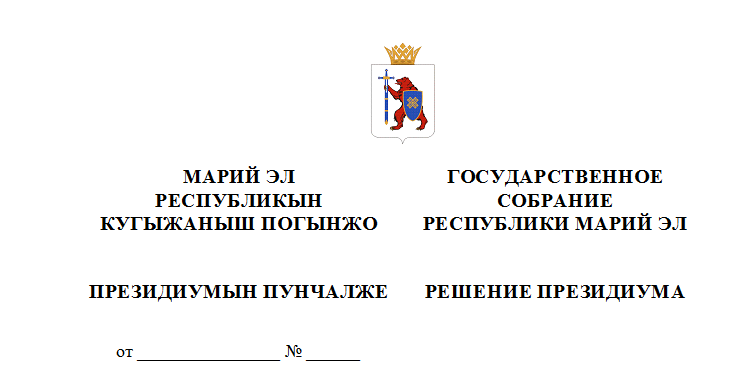                 23 января 2020 г.           104Об итогах деятельности Государственного Собрания Республики Марий Эл седьмого созыва за октябрь-декабрь 2019 годаПрезидиум Государственного Собрания Республики Марий Эл решает:1. Принять к сведению информацию Председателя Государственного Собрания Республики Марий Эл Смирнова А.В. "Об итогах деятельности Государственного Собрания Республики Марий Эл седьмого созыва
за октябрь-декабрь 2019 года" (прилагается).2. Предложить председателям комитетов Государственного Собрания рассмотреть на заседаниях комитетов Государственного Собрания информацию Председателя Государственного Собрания Республики Марий Эл Смирнова А.В. "Об итогах деятельности Государственного Собрания Республики Марий Эл седьмого созыва за октябрь-декабрь 2019 года".3. Контроль за исполнением настоящего решения возложить на Первого заместителя Председателя Государственного Собрания Республики Марий Эл Мухина В.И.Основные показателидеятельности Государственного Собрания Республики Марий Элседьмого созываСессии Государственного Собрания Республики Марий ЭлДеятельность ПрезидиумаГосударственного Собрания Республики Марий ЭлЗаседания комитетовГосударственного Собрания Республики Марий ЭлЗаседания рабочих групп,образованных в Государственном Собрании Республики Марий ЭлДни депутатаПарламентские слушанияВстречи членов ПрезидиумаГосударственного Собрания Республики Марий ЭлМежпарламентское сотрудничествоГосударственного Собрания Республики Марий ЭлУчастие депутатов Государственного Собрания Республики Марий Элв парламентских слушаниях Федерального СобранияРоссийской Федерации, мероприятиях по обмену опытом работы, совещаниях, форумахВзаимодействие Государственного СобранияРеспублики Марий Эл с представительными органамимуниципальных образований Республики Марий ЭлВстречи членов Президиума Государственного Собрания Республики Марий Эл с избирателямиВстречи депутатов Государственного Собрания Республики Марий Эл с избирателямиРассмотрение обращений граждан, поступившихв Государственное Собрание Республики Марий ЭлОрганизационное управление АппаратаГосударственного СобранияРеспублики Марий ЭлСессионная деятельность
Государственного Собрания Республики Марий Эл седьмого созываОтчетный период отмечен конституционным переходом законодательной власти от Государственного Собрания Республики Марий Эл шестого созыва
к Государственному Собранию Республики Марий Эл седьмого созыва.Выборы депутатов Государственного Собрания Республики Марий Эл седьмого созыва состоялись 8 сентября 2019 года по смешанной избирательной системе.Избрано 52 депутата: 13 депутатов – по республиканскому избирательному округу и 39 депутатов – по одномандатным избирательным округам.За отчетный период состоялось 6 сессий Государственного Собрания Республики Марий Эл, на которых принято 35 законов Республики Марий Эл
и 90 постановлений Государственного Собрания Республики Марий Эл.30 сентября в Государственном Собрании состоялось совещание депутатов Государственного Собрания Республики Марий Эл седьмого созыва, на котором был избран организационный комитет для подготовки основных мероприятий по проведению первой сессии Государственного Собрания седьмого созыва. Состоялось 3 заседания организационного комитета, 3 заседания рабочих групп. Все вопросы подготовки первой сессии согласованы и рассмотрены
на заседаниях рабочих групп, организационного комитета, на совещании депутатов.2 октября состоялась первая сессия Государственного Собрания Республики Марий Эл седьмого созыва. На сессии рассмотрено 19 вопросов.На первой сессии председатель Центральной избирательной комиссии Республики Марий Эл Татаринова И.С. сообщила об итогах выборов депутатов Государственного Собрания Республики Марий Эл седьмого созыва, официально передала список избранных депутатов Государственного Собрания.Были сформированы рабочие органы.По предложению совещания депутатов Председателем Государственного Собрания Республики Марий Эл седьмого созыва избран депутат Смирнов Анатолий Васильевич.Сформирована организационная структура нового состава Государственного Собрания.Первым заместителем Председателя Государственного Собрания Республики Марий Эл избран Мухин Владимир Иванович, заместителем Председателя Государственного Собрания, работающим в Государственном Собрании
на профессиональной постоянной основе, – Козлова Наталья Николаевна, заместителем Председателя Государственного Собрания, осуществляющим свои полномочия в Государственном Собрании без отрыва от основной производственной и служебной деятельности, – Кузьмин Евгений Петрович.На профессиональной основе в Государственном Собрании будут работать депутаты:Мирбадалев Антон Алексеевич, избранный по Строительному одномандатному избирательному округу № 13 (фракция ЛДПР в Государственном Собрании Республики Марий Эл седьмого созыва) – член Комитета Государственного Собрания Республики Марий Эл по законодательству;Царегородцев Сергей Николаевич, избранный по Гомзовскому одномандатному избирательному округу № 11 (фракция "КОММУНИСТИЧЕСКАЯ ПАРТИЯ РОССИЙСКОЙ ФЕДЕРАЦИИ" в Государственном Собрании Республики Марий Эл седьмого созыва) – член Комитета Государственного Собрания Республики Марий Эл по здравоохранению, культуре и спорту;Шайдуллин Салих Сагутдинович, избранный по республиканскому избирательному округу в составе списка кандидатов, выдвинутого региональным отделением Политической партии СПРАВЕДЛИВАЯ РОССИЯ в Республике Марий Эл – член Комитета Государственного Собрания Республики Марий Эл по развитию агропромышленного комплекса.В Государственном Собрании Республики Марий Эл седьмого созыва образовано 6 комитетов. Утверждены Положения о комитетах, определен состав комитетов, избраны председатели комитетов:– по законодательству (Павлов А.В.);– по бюджету (Вахитова Е.Д.);– по здравоохранению, культуре и спорту (Кузьмин Е.П.);– по социальному развитию (Карташов А.А.);– по развитию производственного комплекса (Бондарчук И.Л.);– по развитию агропромышленного комплекса (Новиков А.А.).Государственным Собранием сформирован Президиум в следующем составе: Смирнов А.В., Мухин В.И., Козлова Н.Н., Кузьмин Е.П., Павлов А.В., Вахитова Е.Д., Карташов А.А., Бондарчук И.Л., Новиков А.А.Образованы четыре комиссии Государственного Собрания Республики Марий Эл:– по контролю за соблюдением Регламента;– по вопросам депутатской этики;– редакционная;- по контролю за достоверностью сведений о доходах, об имуществе
и обязательствах имущественного характера, представляемых депутатами Государственного Собрания Республики Марий Эл.7 октября состоялась вторая сессия Государственного Собрания Республики Марий Эл седьмого созыва.В соответствии с утвержденной повесткой дня второй сессии Государственного Собрания Республики Марий Эл рассмотрено 7 вопросов.Приняты постановления Государственного Собрания Республики Марий Эл:- "О Почетном Председателе Государственного Собрания Республики Марий Эл";- "О наделении депутата Государственного Собрания Республики Марий Эл полномочиями члена Совета Федерации Федерального Собрания Российской Федерации – представителя от Государственного Собрания Республики Марий Эл седьмого созыва" ;- "О досрочном прекращении полномочий депутата Государственного Собрания Республики Марий Эл седьмого созыва Мартынова Сергея Александровича";- "О некоторых вопросах назначения мировых судей Республики Марий Эл" внесенный Верховным Судом Республики Марий Эл.31 октября состоялась третья сессия Государственного Собрания Республики Марий Эл седьмого созыва.В соответствии с утвержденной повесткой дня третьей сессии Государственного Собрания Республики Марий Эл рассмотрено 18 вопросов.На сессии депутаты утвердили кандидатуры: Барановой В.А. для назначения на трехлетний срок полномочий на должность мирового судьи судебного участка № 25 Звениговского судебного района Республики Марий Эл
и Поповой М.Е. для назначения на десятилетний срок полномочий
на должность мирового судьи судебного участка № 35 Сернурского судебного района Республики Марий Эл.В целях обеспечения защиты здоровья граждан, а также предотвращения вовлечения несовершеннолетних в процесс использования (потребления) электронных систем доставки никотина, а также жидкостей для электронных систем доставки никотина принят Закон Республики Марий Эл "Об ограничении продажи электронных систем доставки никотина, жидкостей для электронных систем доставки никотина на территории Республики Марий Эл, которым ограничивается продажа несовершеннолетним электронных систем доставки никотина, жидкостей для электронных систем доставки никотина на территории Республики Марий Эл, также определяются понятия электронных систем доставки никотина и жидкости для электронных систем доставки никотина.Законом Республики Марий Эл "О внесении изменения в статью 3 Закона Республики Марий Эл "Об установлении дополнительных ограничений розничной продажи алкогольной продукции на территории Республики Марий Эл" продлевается действие Закона Республики Марий Эл от 27 февраля 2018 года № 4-З "Об установлении дополнительных ограничений розничной продажи алкогольной продукции на территории Республики Марий Эл" на бессрочный период в целях усиления общественного порядка в части защиты здоровья человека и снижения уровня алкоголизации населения, профилактики правонарушений, совершаемых в состоянии алкогольного опьянения.В связи с тем, что 10 сентября 2019 года между Министерством финансов Республики Марий Эл и Министерством финансов Российской Федерации заключены дополнительные соглашения к соглашениям о предоставлении бюджету Республики Марий Эл из федерального бюджета бюджетных кредитов для частичного покрытия дефицита бюджета Республики Марий Эл, которые предусматривают изменение срока утверждения дополнительных соглашений законом субъекта Российской Федерации с трех до шести месяцев, принят Закон Республики Марий Эл "Об утверждении заключения дополнительных соглашений к соглашениям о предоставлении бюджету Республики Марий Эл из федерального бюджета бюджетных кредитов".Закон Республики Марий Эл "О внесении изменений в отдельные законодательные акты Республики Марий Эл в области бюджетных
и налоговых правоотношений" направлен на приведение бюджетного законодательства и законодательства о налогах и сборах Республики Марий Эл в соответствие с федеральным законодательством.Законом Республики Марий Эл "О внесении изменений в Закон Республики Марий Эл "О бюджете территориального фонда обязательного медицинского страхования Республики Марий Эл на 2019 год и на плановый период 2020 и 2021 годов" увеличивается доходная и расходная части бюджета территориального фонда обязательного медицинского страхования Республики Марий Эл на 2019 год в связи с увеличением расходов на оплату медицинской помощи, оказанной застрахованным лицам за пределами субъекта Российской Федерации, на территории которого выдан полис обязательного медицинского страхования.Законом Республики Марий Эл "О внесении изменений в отдельные законодательные акты Республики Марий Эл" вносятся изменения в законы Республики Марий Эл:- от 2 декабря 2004 года № 50-З "О социальной поддержке и социальном обслуживании отдельных категорий граждан в Республике Марий Эл" в части оказания дополнительных мер социальной поддержки гражданам в области санаторно-курортного лечения;- от 4 октября 2006 года № 50-З "Об условиях и порядке присвоения званий "Ветеран труда" и "Ветеран труда Республики Марий Эл" в части возможности присвоения звания "Ветеран труда Республики Марий Эл" лицам, достигшим возраста 60 лет (мужчины) и 55 лет (женщины), имеющим трудовой стаж не менее 45 лет для мужчин и 40 лет для женщин, при условии в том числе наличия трудового стажа не менее 25 лет для мужчин и 20 лет для женщин, выработанного на предприятиях, в организациях и учреждениях, находящихся (находившихся) на территории Марийской АССР, Марийской ССР, Республики 
Марий Эл;На уточнение порядка выделения мест для бесплатной парковки транспортных средств, управляемых инвалидами, направлен Закон Республики Марий Эл "О внесении изменения в статью 2 Закона Республики Марий Эл
"Об обеспечении беспрепятственного доступа инвалидов к объектам социальной, транспортной и инженерной инфраструктур в Республике Марий Эл".Порядок выдачи удостоверений мировым судьям, пребывающим
в отставке, а также на регулирование отдельных вопросов принесения присяги назначенными мировыми судьями направлен Закон Республики Марий Эл
"О внесении изменений в Закон Республики Марий Эл "О мировых судьях
в Республике Марий Эл".Законом Республики Марий Эл "О внесении изменений в статью 12 Закона Республики Марий Эл "О сохранении объектов культурного наследия (памятников истории и культуры) народов Российской Федерации в Республике Марий Эл" вносятся изменения, в соответствии с которым федеральные органы государственной власти в Республике Марий Эл, органы государственной власти Республики Марий Эл, органы местного самоуправления в Республике Марий Эл включаются в перечень организаций, которым могут быть предоставлены в безвозмездное пользование на основании договора безвозмездного пользования объекты культурного наследия, включенные
в Единый государственный реестр объектов культурного наследия (памятников истории и культуры) народов Российской Федерации и находящиеся 
в собственности Республики Марий Эл.С целью дополнения полномочий Правительства Республики Марий Эл
в области защиты населения и территории от чрезвычайных ситуаций, а также установления положения об определении порядка создания и использования резервов финансовых и материальных ресурсов для ликвидации чрезвычайных ситуаций для организаций принят Закон Республики Марий Эл "О внесении изменений в Закон Республики Марий Эл "О защите населения и территории Республики Марий Эл от чрезвычайных ситуаций природного и техногенного характера".Законом Республики Марий Эл "О внесении изменений в Закон Республики Марий Эл "Об административных правонарушениях в Республике Марий Эл" устанавливается административная ответственность за нарушения правил охраны жизни людей на водных объектах на территории Республики Марий Эл.Законом Республики Марий Эл "О внесении изменений в Закон Республики Марий Эл "О физической культуре и спорте в Республике Марий Эл" уточняется перечень физкультурно-спортивных организаций, относящихся к субъектам физической культуры и спорта Республики Марий Эл, в части включения
в указанный перечень фитнес-центров, устанавливается право спортивных федераций Республики Марий Эл на отказ от государственной аккредитации
и прекращение деятельности в качестве республиканской спортивной федерации, внедряется новая формулировка "календарный план официальных физкультурных мероприятий и спортивных мероприятий Республики Марий Эл", вносятся изменения направленные на разграничение прав и обязанностей республиканских спортивных федераций и спортивных федераций Республики Марий Эл. 21 ноября состоялась четвертая сессия Государственного Собрания Республики Марий Эл седьмого созыва.В соответствии с утвержденной повесткой дня четвертой сессии Государственного Собрания Республики Марий Эл рассмотрено 5 вопросов.Законом Республики Марий Эл "О внесении изменений в Закон Республики Марий Эл "О республиканском бюджете Республики Марий Эл
на 2019 год и на плановый период 2020 и 2021 годов" вносятся изменения
в доходную и расходную части республиканского бюджета Республики Марий Эл на 2019 год. Закон Республики Марий Эл "О внесении изменений в отдельные законодательные акты Республики Марий Эл в области бюджетных и налоговых правоотношений" направлен на приведение бюджетного законодательства
и законодательства о налогах и сборах Республики Марий Эл в соответствие
с федеральными законами. Законом вносятся изменения:- в Закон Республики Марий Эл "О межбюджетных отношениях
в Республике Марий Эл" в связи с принятием Федерального закона от 2 августа 2019 года № 307-ФЗ "О внесении изменений в Бюджетный кодекс Российской Федерации в целях совершенствования межбюджетных отношений";- в Закон Республики Марий Эл "О бюджетных правоотношениях 
в Республике Марий Эл" в связи с принятием Федерального закона от 2 августа 2019 года № 307-ФЗ "О внесении изменений в Бюджетный кодекс Российской Федерации в целях совершенствования межбюджетных отношений".28 ноября состоялась пятая бюджетная сессия Государственного Собрания Республики Марий Эл седьмого созыва.В соответствии с утвержденной повесткой дня пятой бюджетной сессии Государственного Собрания Республики Марий Эл рассмотрено 20 вопросов.На сессии депутаты утвердили кандидатуру Мухаметгалиева Ф.Х.
для назначения на должность Уполномоченным по правам человека
в Республике Марий Эл.На основании прогноза социально-экономического развития Республики Марий Эл на 2020 год и на плановый период 2021 и 2022 годов принят основной финансовый документ Республики Марий Эл – Закон Республики Марий Эл "О республиканском бюджете Республики Марий Эл на 2020 год
и на плановый период 2021 и 2022 годов".Законом Республики Марий Эл "О бюджете территориального фонда обязательного медицинского страхования Республики Марий Эл на 2020 год
и на плановый период 2021 и 2022 годов" утверждаются основные характеристики бюджета территориального фонда обязательного медицинского страхования Республики Марий Эл на 2020 год и на плановый период
2021 и 2022 годов.С целью приведения республиканского законодательства в соответствие
с федеральными законами принят Закон Республики Марий Эл "О внесении изменений в Закон Республики Марий Эл "О стратегическом планировании
в Республике Марий Эл" , которым вносятся изменения в статьи 8 и 10 Закона Республики Марий Эл от 17 декабря 2015 года № 55-З "О стратегическом планировании в Республике Марий Эл" в части включения в них положений, предусматривающих необходимость опубликования долгосрочного и среднесрочного прогнозов социально-экономического развития Республики Марий Эл
на официальном интернет-портале Республики Марий Эл в информационно-телекоммуникационной сети "Интернет".Закон Республики Марий Эл "О внесении изменений в Закон Республики Марий Эл "О порядке присвоения и сохранения классных чинов государственной гражданской службы государственным гражданским служащим Республики Марий Эл" направлен на урегулирование вопроса об установлении соответствия классных чинов государственной гражданской службы Республики Марий Эл должностям государственной гражданской службы Республики Марий Эл.Законом Республики Марий Эл "О регулировании некоторых вопросов представления сведений о доходах, расходах, об имуществе и обязательствах имущественного характера отдельными категориями граждан и должностных лиц" определяются порядки представления сведений о своих доходах, расходах, об имуществе и обязательствах имущественного характера и порядок сообщения Главе Республики Марий Эл об отсутствии оснований для представления сведений о доходах лицом, замещающим муниципальную должность депутата представительного органа сельского поселения и осуществляющим свои полномочия на непостоянной основе, порядок проведения проверки достоверности и полноты сведений о доходах, об имуществе и обязательствах имущественного характера, порядок принятия решения о применении мер ответственности к лицам, замещающим муниципальную должность или должность главы администрации муниципального образования по контракту, представившему недостоверные или неполные сведения о своих доходах, расходах, об имуществе
и обязательствах имущественного характера, а также о доходах, расходах,
об имуществе и обязательствах имущественного характера своих супруги (супруга) и несовершеннолетних детей. Регламентируется право Главы Республики Марий Эл обращаться в соответствующий орган местного самоуправления либо в суд с заявлением о досрочном прекращении полномочий лица, замещающего муниципальную должность, должность главы администрации муниципального образования по контракту, представившего неполные или недостоверные сведения о доходах и расходах, или применении
к нему иного дисциплинарного взыскания, а также порядок рассмотрения такого заявления.Закон Республики Марий Эл "О внесении изменений в Закон Республики Марий Эл "О социальной поддержке некоторых категорий граждан по оплате жилищно-коммунальных услуг" направлен на совершенствование нормативно-правового регулирования правоотношений по предоставлению мер социальной поддержки в сфере жилищно-коммунальных услуг специалистам государственной 
и муниципальной систем образования в Республике Марий Эл.Законом Республики Марий Эл "О внесении изменений в отдельные законодательные акты Республики Марий Эл" вносятся изменения в законы Республики Марий Эл:- от 2 декабря 2008 года № 69-З "О профилактике алкоголизма, незаконного потребления наркотических средств и психотропных веществ, наркомании, токсикомании в Республике Марий Эл"; - от 10 декабря 2012 года № 79-З "Об обеспечении жилыми помещениями детей-сирот и детей, оставшихся без попечения родителей, лиц из числа детей-сирот и детей, оставшихся без попечения родителей";- от 28 апреля 2014 года № 13-З "О наделении органов местного самоуправления отдельными государственными полномочиями Республики Марий Эл по обеспечению детей-сирот и детей, оставшихся без попечения родителей, лиц из числа детей-сирот и детей, оставшихся без попечения родителей, жилыми помещениями".На создание лесопаркового зеленого пояса вокруг города Йошкар-Олы направлен Закон Республики Марий Эл "О создании лесопаркового зеленого пояса вокруг города Йошкар-Олы" принятый во исполнение подпункта "в" пункта 10 перечня поручений Президента Российской Федерации Путина В.В. от 30 апреля 2019 года Пр-754.Законом Республики Марий Эл "О внесении изменений в Закон Республики Марий Эл "О государственной поддержке сельского хозяйства" предусматривается предоставление субсидий бюджетам сельских (городских) поселений в Республике Марий Эл в рамках государственной программы Российской Федерации "Комплексное развитие сельских территорий", крестьянским (фермерским) хозяйствам и центрам компетенций на создание системы поддержки фермеров и развитие сельской кооперации.Законом Республики Марий Эл "О внесении изменения в статью 23 Закона Республики Марий Эл "О Государственном Собрании Республики 
Марий Эл" и постановлением Государственного Собрания Республики Марий Эл "О внесении изменений в некоторые постановления Государственного Собрания Республики Марий Эл" перераспределяются функции между Первым заместителем Председателя Государственного Собрания Республики Марий Эл и заместителем Председателя Государственного Собрания Республики Марий Эл, работающим на профессиональной  постоянной основе. Избраны представители от Государственного Собрания Республики Марий Эл в состав квалификационной комиссии при Адвокатской палате Республики Марий Эл: Виноградова Л.И. и Мякишев Г.Ф. Утвержден Отчет Центральной избирательной комиссии Республики Марий Эл о расходовании средств, выделенных из республиканского бюджета Республики Марий Эл на подготовку и проведение выборов депутатов Государственного Собрания Республики Марий Эл седьмого созыва.26 декабря состоялась шестая сессия Государственного Собрания Республики Марий Эл седьмого созыва.В соответствии с утвержденной повесткой дня шестой сессии Государственного Собрания Республики Марий Эл рассмотрен 21 вопрос.На сессии депутаты утвердили кандидатуры: Свинцовой О.С.
для назначения на десятилетний срок полномочий на должность мирового судьи судебного участка № 8 Йошкар-Олинского судебного района Республики Марий Эл и Яковлева А.С. для назначения на трехлетний срок полномочий
на должность мирового судьи судебного участка № 19 Горномарийского судебного района Республики Марий Эл.Закон Республики Марий Эл "О внесении изменений в некоторые законодательные акты Республики Марий Эл о выборах и референдумах" направлен на приведение республиканского законодательства в соответствие
с Федеральным законом от 29 мая 2019 года № 104-ФЗ "О внесении изменений в отдельные законодательные акты Российской Федерации". Законом вносятся изменения в законы Республики Марий Эл:- от 4 марта 1998 года № 64-З "О Центральной избирательной комиссии Республики Марий Эл";- от 1 июля 2003 года № 21-З "О референдуме Республики Марий Эл";- от 2 декабря 2008 года № 70-З "О выборах в органы местного самоуправления в Республике Марий Эл";- от 2 декабря 2008 года № 71-З "О местном референдуме и голосовании по вопросам изменения границ муниципального образования, преобразования муниципального образования в Республике Марий Эл";- от 2 декабря 2008 года № 72-З "О выборах депутатов Государственного Собрания Республики Марий Эл";- от 22 июня 2012 года № 30-З "О выборах Главы Республики Марий Эл";- от 24 октября 2012 года № 54-З "О порядке отзыва Главы Республики Марий Эл";Законом Республики Марий Эл "О внесении изменений в статью 4 Закона Республики Марий Эл "О порядке организации и ведения регистра муниципальных нормативных правовых актов в Республике Марий Эл" утверждается переход от формирования регистра в бумажном и электронном виде к формированию регистра исключительно в электронном виде, как это установлено для федерального регистра муниципальных нормативных правовых актов.Законом Республики Марий Эл "О внесении изменений в Закон Республики Марий Эл "О бюджете территориального фонда обязательного медицинского страхования Республики Марий Эл на 2019 год и на плановый период 2020 и 2021 годов" увеличиваются расходы на оплату труда
и начисления на выплаты по оплате труда на 2019 год работников территориального фонда обязательного медицинского страхования Республики Марий Эл. Законом Республики Марий Эл "О прекращении осуществления органами местного самоуправления государственных полномочий Республики Марий Эл по организации проведения мероприятий по отлову и содержанию животных без владельцев" прекращаются полномочия органов местного самоуправления городских округов и муниципальных районов в Республике Марий Эл
по организации проведения мероприятий по отлову и содержанию животных без владельцев и признается утратившим силу с 31 декабря 2019 года вышеуказанный Закон. С 1 января 2020 года отдельные государственные полномочия Республики Марий Эл по организации мероприятий
при осуществлении деятельности по обращению с животными без владельцев будут осуществляться органами местного самоуправления в соответствии
с Законом Республики Марий Эл от 26 июля 2019 года № 32-З "О наделении органов местного самоуправления в Республике Марий Эл государственными полномочиями Республики Марий Эл по организации мероприятий
при осуществлении деятельности по обращению с животными без владельцев".На поддержку традиционных художественных промыслов и ремесел Республики Марий Эл направлен Закон Республики Марий Эл "О внесении изменений в Закон Республики Марий Эл "О государственных наградах Республики Марий Эл". Законом учреждено почетное звание "Народный мастер традиционных художественных промыслов и ремесел Республики Марий Эл".Закон Республики Марий Эл "Об осуществлении полномочий
по первичному воинскому учету на территориях, где отсутствуют военные комиссариаты" прекращает исполнение государственных полномочий Республики Марий Эл по предоставлению и расчету субвенций бюджетам поселений, расположенных в границах муниципальных районов, где отсутствуют военные комиссариаты.  Законом Республики Марий Эл "О внесении изменений в статью 4 Закона Республики Марий Эл "О регулировании отдельных отношений в области охоты и сохранения охотничьих ресурсов на территории Республики Марий Эл" определяется период, в течение которого охотники осуществляют на территории общедоступных охотничьих угодий добычу волков, охоту в целях регулирования численности лисиц, работы по договорам по подкормке охотничьих ресурсов и по зимнему маршрутному учету охотничьих ресурсов, для участия в распределении разрешений и сроки подачи заявок на участие
в распределении разрешений на добычу копытных животных и медведя.Закон Республики Марий Эл "О внесении изменений в Закон Республики Марий Эл "Об административных правонарушениях в Республике Марий Эл" дополняет вышеуказанный Закон новыми составами административных правонарушений, предусматривающими ответственность за нарушение правил благоустройства. Законом Республики Марий Эл "О внесении изменений в Закон Республики Марий Эл "О Государственной счетной палате Республики
Марий Эл" определяются полномочия Государственной счетной палатой
по внешнему муниципальному финансовому контролю в случае заключения
с представительными органами муниципальных образований в Республике Марий Эл соглашений о передаче указанных полномочий.Закон Республики Марий Эл "О внесении изменений в Закон Республики Марий Эл "О Конституционном суде Республики Марий Эл" направлен
на реализацию федеральных законов от 18 июля 2019 года № 181-ФЗ
"О внесении изменений в статью 8 Закона Российской Федерации "О статусе судей в Российской Федерации" и от 2 августа 2019 года № 285-ФЗ "О внесении изменения в статью 21 Закона Российской Федерации "О статусе судей
в Российской Федерации".Утвержден отчет Главы Республики Марий Эл о результатах независимой оценки качества условий оказания услуг организациями в сфере культуры, охраны здоровья, образования, социального обслуживания, которые расположены на территории Республики Марий Эл, по итогам 2018 года.Поддержан проект федерального закона № 861560-7 "О почетном звании Российской Федерации "Город трудовой доблести", который внесен
на рассмотрение Государственной Думой Федерального Собрания Российской Федерации Президентом Российской Федерации В.В.Путиным.Принято Постановление Государственного Собрания Республики
Марий Эл "Об удостоверении мирового судьи Республики Марий Эл".Утверждена Программа законопроектной работы Государственного Собрания Республики Марий Эл на 2020 год.Приняты программы деятельности Государственного Собрания Республики Марий Эл седьмого созыва на период полномочий: 2019 – 2024 годы и на 2020 год.В работе сессий приняли участие: Глава Республики Марий Эл
Евстифеев А.А., главный федеральный инспектор по Республике Марий Эл Журавлев П.Н., члены Совета Федерации Федерального Собрания Российской Федерации, депутаты Государственной Думы Федерального Собрания Российской Федерации, министры, должностные лица Администрации Главы Республики Марий Эл, руководители и представители органов исполнительной власти, территориальных органов федеральных органов государственной власти, Центральной избирательной комиссии, Государственной счетной палаты, председатели Конституционного и Верховного судов, уполномоченные
по правам ребенка и по защите прав предпринимателей в Республике Марий Эл, главы муниципальных образований – председатели Собраний депутатов, представители средств массовой информации.Информация о подготовке и проведении сессии Государственного Собрания размещалась на официальном сайте Государственного Собрания Республики Марий Эл в информационно – телекоммуникационной сети "Интернет" и освещалась республиканскими средствами массовой информации.Раздел "Сессионная деятельность Государственного Собрания Республики Марий Эл седьмого созыва" Программы деятельности Государственного Собрания седьмого созыва за IV квартал 2019 года выполнен в полном объеме.Организационное управление Аппарата Государственного СобранияРеспублики Марий ЭлСведения о состоянии законодательства Республики Марий ЭлЗаконы Республики Марий Эл,принятые Государственным Собранием Республики Марий ЭлПравовое управление Аппарата Государственного СобранияРеспублики Марий ЭлСведения о количестве принятых законов Республики Марий Элпо отраслям правового регулирования Правовое управление Аппарата Государственного СобранияРеспублики Марий ЭлРезультаты рассмотрения проектов федеральных законов и поправок к ним, законодательных инициатив
и обращений законодательных (представительных) органов государственной властисубъектов Российской ФедерацииПравовое управление Аппарата
Государственного СобранияРеспублики Марий ЭлРеестр проектов федеральных законов, поддержанных Государственным Собранием Республики Марий Эл,
и результаты рассмотрения проектов федеральных законов Государственной Думой
Федерального Собрания Российской Федерации Правовое управление Аппарата
Государственного СобранияРеспублики Марий ЭлИтоги деятельности комитетов
Государственного Собрания Республики Марий Эл седьмого созываПравовое управление Аппарата
Государственного СобранияРеспублики Марий ЭлИтоги работы комитетов Государственного Собрания Республики Марий Эл седьмого созывапо подготовке к рассмотрению проектов правовых актовПравовое управление Аппарата
Государственного СобранияРеспублики Марий ЭлИтоги деятельности 
Комитета Государственного Собрания Республики Марий Эл 
по законодательствуВ отчетном периоде Комитетом проведено 13 заседаний, на которых рассмотрен 201 вопрос.В связи с избранием 8 сентября 2019 года депутатов Государственного Собрания Республики Марий Эл седьмого созыва одним из основных направлений работы Комитета в октябре-декабре 2019 года была деятельность 
по уточнению структуры и организации деятельности Государственного Собрания Республики Марий Эл.В качестве головного Комитет принимал участие в оценке, подготовке 
к рассмотрению Государственным Собранием Республики Марий Эл
11 проектов законов Республики Марий Эл и 26 проектов постановлений Государственного Собрания Республики Марий Эл. В порядке законодательной инициативы Комитетом по законодательству внесен на рассмотрение Государственного Собрания Республики Марий Эл проект закона Республики Марий Эл "О внесении изменений в Закон Республики Марий Эл "О Конституционном суде Республики Марий Эл".В порядке законодательной инициативы Комитетом по законодательству разработаны и внесены на рассмотрение Государственного Собрания Республики Марий Эл 8 постановлений Государственного Собрания Республики Марий Эл:"О наделении депутата Государственного Собрания Мартынова Сергея Александровича полномочиями члена Совета Федерации Федерального Собрания Российской Федерации – представителя от Государственного Собрания Республики Марий Эл седьмого созыва";"О досрочном прекращении полномочий депутата Государственного Собрания Республики Марий Эл седьмого созыва Мартынова Сергея Александровича";"О внесении изменений в Постановление Государственного Собрания Республики Марий Эл "О комитетах Государственного Собрания Республики Марий Эл седьмого созыва", которым из состава Комитета по законодательству выведен Мартынов Сергей Александрович и включен Хабибуллин Мунир Файзрахманович;"Об Уполномоченном по правам человека в Республике Марий Эл", которым Мухаметгалиев Фанис Харисович назначен на должность Уполномоченного по правам человека в Республике Марий Эл;"О составе счетной комиссии по назначению Уполномоченного по правам человека в Республике Марий Эл";"Об избрании представителей от Государственного Собрания Республики Марий Эл в состав квалификационной комиссии при Адвокатской палате Республики Марий Эл";"О внесении изменений в Постановление Государственного Собрания Республики Марий Эл "Об удостоверении мирового судьи Республики Марий Эл", которым установлен порядок выдачи и замены удостоверения мировому судье, пребывающему в отставке, и его образец;"О Программе законопроектной работы Государственного Собрания Республики Марий Эл на 2020 год", подготовленной в соответствии
со статьями 15 и 16 Закона Республики Марий Эл "О нормативных правовых актах Республики Марий Эл" и Положением о Комитете Государственного Собрания Республики Марий Эл по законодательству с учетом Плана законопроектной работы Правительства Республики Марий Эл на 2020 год, утвержденного постановлением Правительства Республики Марий Эл
от 29 ноября 2019 года № 379.В пределах предоставленных полномочий Комитет по законодательству подготовил соответствующие заключения и обеспечил рассмотрение Государственным Собранием следующих постановлений:"О некоторых вопросах назначения мировых судей";"О Почетном Председателе Государственного Собрания Республики Марий Эл";"О назначении мирового судьи судебного участка № 8 Йошкар-Олинского судебного района Республики Марий Эл";"О назначении мирового судьи судебного участка № 19 Горномарийского судебного района Республики Марий Эл";"О назначении мирового судьи судебного участка № 25 Звениговского судебного района Республики Марий Эл";"О назначении мирового судьи судебного участка № 35 Сернурского судебного района Республики Марий Эл";"О внесении изменений в некоторые постановления Государственного Собрания Республики Марий Эл", которым внесены изменения в Регламент Государственного Собрания Республики Марий Эл и Положение об Аппарате Государственного Собрания Республики Марий Эл в части возложения обязанности по координации деятельности Аппарата Государственного Собрания Республики Марий Эл на Первого заместителя Председателя Государственного Собрания Республики Марий Эл.Всего в качестве головного Комитет по законодательству рассмотрел 
и дал оценку 26 проектам постановлений Государственного Собрания Республики Марий Эл.Комитет по законодательству в качестве головного комитета принимал участие в оценке, подготовке к рассмотрению Государственным Собранием 
и доработке 11 проектов законов Республики Марий Эл. По пяти законопроектам даны заключения по внесенным поправкам и подготовлены соответствующие таблицы поправок, рекомендуемых головным комитетом к принятию Государственным Собранием Республики Марий Эл, и таблицы поправок, не рекомендуемых головным комитетом к принятию Государственным Собранием Республики Марий Эл.По результатам рассмотрения законопроектов Государственным Собранием Республики Марий Эл приняты следующие республиканские законы.В сфере организации государственной власти в Республике Марий Эл принято пять законов Республики Марий Эл:Закон Республики Марий Эл от 5 ноября 2019 года № 42-З "О внесении изменений в отдельные законодательные акты Республики Марий Эл 
в области мировой юстиции", принятый в целях приведения в соответствие 
с федеральными законами от 18 июля 2019 года № 181-ФЗ "О внесении изменений в статью 8 Закона Российской Федерации "О статусе судей 
в Российской Федерации" и от 2 августа 2019 года № 285-ФЗ "О внесении изменения в статью 21 Закона Российской Федерации "О статусе судей 
в Российской Федерации".Закон направлен на установление порядка выдачи удостоверений мировым судьям, пребывающим в отставке, а также на регулирование отдельных вопросов принесения присяги назначенными мировыми судьями.Также в пункт 3 статьи 14 Закона Республики Марий Эл "О мировых судьях в Республике Марий Эл" внесены изменения редакционного характера;Закон Республики Марий Эл от 5 декабря 2019 года № 52-З "О внесении изменений в Закон Республики Марий Эл "О порядке присвоения и сохранения классных чинов государственной гражданской службы государственным гражданским служащим Республики Марий Эл" в целях реализации Федерального закона от 1 мая 2019 года № 99-ФЗ "О внесении изменений 
в Федеральный закон "О государственной гражданской службе Российской Федерации". Законом установлено соответствие классных чинов государственной гражданской службы Республики Марий Эл должностям государственной гражданской службы Республики Марий Эл;Закон Республики Марий Эл от 5 декабря 2019 года № 56-З "О внесении изменения в статью 23 Закона Республики Марий Эл "О Государственном Собрании Республики Марий Эл", которым перераспределены функции между Первым заместителем Председателя Государственного Собрания Республики Марий Эл и заместителем Председателя Государственного Собрания Республики Марий Эл, работающим на профессиональной постоянной основе, и установлено, что координацию деятельности Аппарата Государственного Собрания Республики Марий Эл осуществляет Первый заместитель Председателя Государственного Собрания Республики Марий Эл;Закон Республики Марий Эл от 30 декабря 2019 года № 63-З "О внесении изменений в Закон Республики Марий Эл "О государственных наградах Республики Марий Эл" в части утверждения государственной награды Республики Марий Эл в виде почетного звания "Народный мастер традиционных художественных промыслов и ремесел Республики Марий Эл" и установления основания
для его присвоения;Закон Республики Марий Эл от 30 декабря 2019 года № 68-З "О внесении изменений в Закон Республики Марий Эл "О Конституционном суде Республики Марий Эл", направленный на реализацию федеральных законов от 18 июля 2019 года № 181-ФЗ и от 2 августа 2019 года № 285-ФЗ, которыми внесены изменения в Закон Российской Федерации от 26 июля 1992 года № 3132-1 
"О статусе судей в Российской Федерации".Законом:установлено, что судья приводится к присяге в течение одного месяца 
со дня назначения (избрания) на должность;регламентирован порядок выдачи удостоверения судьи Конституционного суда Республики Марий Эл, определив, что удостоверение судьям Конституционного суда Республики Марий Эл вручаются Председателем Государственного Собрания Республики Марий Эл или по его поручению одним из заместителей Председателя Государственного Собрания Республики Марий Эл;определен порядок подписания и выдачи удостоверения судьи Конституционного суда Республики Марий Эл, пребывающего в отставке. Предусмотрен, что судьям Конституционного суда Республики Марий Эл, пребывающим в отставке, удостоверения подписываются и выдаются Председателем Конституционного суда Республики Марий Эл непосредственно перед уходом в отставку. Положение об удостоверениях судьи Конституционного суда Республики Марий Эл и судьи Конституционного суда Республики
Марий Эл, пребывающего в отставке, образцы соответствующих удостоверений, их описание утверждаются постановлением Государственного Собрания Республики Марий Эл.В сфере выборного законодательства в целях реализации федерального законодательства принят Закон Республики Марий Эл от 30 декабря 2019 года № 59-З "О внесении изменений в некоторые законодательные акты Республики Марий Эл о выборах и референдумах". Законом внесены изменения в семь законов Республики Марий Эл:"О Центральной избирательной комиссии Республики Марий Эл";"О референдуме Республики Марий Эл";"О выборах в органы местного самоуправления в Республике Марий Эл";"О местном референдуме и голосовании по вопросам изменения границ муниципального образования, преобразования муниципального образования 
в Республике Марий Эл";"О выборах депутатов Государственного Собрания Республики Марий Эл";"О выборах Главы Республики Марий Эл";"О порядке отзыва Главы Республики Марий Эл".Изменениями в указанные республиканские законы:закреплено активное избирательное право граждан Российской Федерации, достигших на день голосования возраста 18 лет, не имеющих регистрации по месту жительства на территории Российской Федерации, зарегистрированных по месту пребывания на территории соответствующего избирательного округа (округа референдума) не менее чем за три месяца 
до дня голосования, в случае подачи заявления о включении в список избирателей по месту нахождения в соответствии с пунктом 16 статьи 64 Федерального закона "Об основных гарантиях избирательных прав и права 
на участие в референдуме граждан Российской Федерации" для голосования 
в пределах избирательного округа, где они зарегистрированы по месту пребывания;введена норма, регламентирующая проведение проверки в отношении лиц, назначаемых членами избирательных комиссий, об осуждении и (или) ином факте уголовного преследования с указанием сведений о неснятой и непогашенной судимости, а также о привлечении указанных лиц к административной ответственности за нарушение законодательства о выборах и референдумах. Указанную проверку будут осуществлять Министерство внутренних дел Российской Федерации и его территориальные органы;предусмотрена возможность решением участковой избирательной комиссии включать в список избирателей на избирательном участке граждан, работающих вахтовым методом, по месту их временного пребывания 
по личному письменному заявлению, поданному в участковую комиссию;закреплена возможность использования федеральной государственной информационной системы "Единый портал государственных и муниципальных услуг (функций)";уточнено, что в избирательном бюллетене помещаются не наименования избирательных объединений, а наименования политических партий;установлена возможность принятия решения о проведении контрольного (ручного) подсчета голосов на избирательных участках, на которых применялись технические средства подсчета голосов или комплексы для электронного голосования, не только Центральной избирательной комиссией Российской Федерации, но и комиссией, организующей соответствующие выборы.Кроме того, в соответствии с рекомендациями Центральной избирательной комиссии Российской Федерации в Закон Республики Марий Эл "О выборах
в органы местного самоуправления в Республике Марий Эл" внесены изменения, связанные с уточнением регулирования отдельных избирательных процедур.В сфере административного законодательства принято два закона Республики Марий Эл:Закон Республики Марий Эл от 5 ноября 2019 года № 45-З "О внесении изменений в Закон Республики Марий Эл "Об административных правонарушениях в Республике Марий Эл", которым установлена административная ответственность за нарушение правил охраны жизни людей на водных объектах в Республике Марий Эл, а также из статей 26.1 и 26.2 Закона Республики Марий Эл
"Об административных правонарушениях в Республике Марий Эл" исключены полномочия должностных лиц Государственной счетной палаты Республики Марий Эл и органов местного самоуправления Республики Марий Эл
по составлению протоколов об административных правонарушениях за грубое нарушение требований к бухгалтерскому учету, в том числе к бухгалтерской (финансовой) отчетности, в целях приведения в соответствие с Кодексом Российской Федерации об административных правонарушениях, в который Федеральным законом от 29 мая 2019 года № 113-ФЗ "О внесении изменений
в Кодекс Российской Федерации об административных правонарушениях" внесены соответствующие изменения;Закон Республики Марий Эл от 30 декабря 2019 года № 66-З "О внесении изменений в Закон Республики Марий Эл "Об административных правонарушениях в Республике Марий Эл", которым указанный Закон дополнен новыми составами административных правонарушений:самовольное нанесение надписей, рисунков, размещение объявлений, плакатов, вывесок, выносных щитовых конструкций (штендеров) и печатной продукции в местах, не отведенных для этих целей органами местного самоуправления, или с нарушением порядка размещения;непроведение мероприятий по очистке от снега, наледи и сосулек кровель нежилых зданий, сооружений и крыш их подъездов (входов), за исключением объектов культурного наследия и объектов, находящихся в федеральной собственности;непринятие мер по устранению загрязнений, повреждений с фасадов нежилых зданий, сооружений, разрушение их отделочного слоя, за исключением объектов культурного наследия, объектов, находящихся в федеральной собственности;непринятие мер по устранению загрязнений, повреждений с ограждающих конструкций нежилых зданий, сооружений, разрушение их отделочного слоя, за исключением объектов культурного наследия, объектов, находящихся
в федеральной собственности.Также ужесточена административная ответственность за правонарушения, предусмотренные статьями 8, 9, 9.2, 12 и 18 Закона, и упрощена процедура
их рассмотрения: полномочия по рассмотрению указанных дел переданы административным комиссиям. В сфере противодействия коррупции принят Закон Республики 
Марий Эл от 5 декабря 2019 года № 53-З "О регулировании некоторых вопросов представления сведений о доходах, расходах, об имуществе 
и обязательствах имущественного характера отдельными категориями граждан и должностных лиц" в целях реализации федеральных законов 
от 26 июля 2019 года № 251-ФЗ "О внесении изменений в статью 12.1 Федерального закона "О противодействии коррупции" и от 26 июля 2019 года № 228-ФЗ "О внесении изменений в статью 40 Федерального закона "Об общих принципах организации местного самоуправления в Российской Федерации" 
и статью 13.1 Федерального закона "О противодействии коррупции".Законом определены:порядки представления, а также проведения проверки достоверности 
и полноты сведений о своих доходах, расходах, об имуществе и обязательствах имущественного характера, а также о доходах, расходах, об имуществе
и обязательствах имущественного характера своих супруги (супруга)
и несовершеннолетних детей отдельными категориями граждан и должностных лиц;порядок сообщения Главе Республики Марий Эл об отсутствии оснований для представления сведений о доходах лицом, замещающим муниципальную должность депутата представительного органа сельского поселения
и осуществляющим свои полномочия на непостоянной основе;порядок принятия решения о применении мер ответственности к лицу, замещающему муниципальную должность или должность главы администрации муниципального образования по контракту, представившему недостоверные или неполные сведения о своих доходах, расходах, об имуществе
и обязательствах имущественного характера, а также о доходах, расходах,
об имуществе и обязательствах имущественного характера своих супруги (супруга) и несовершеннолетних детей.Кроме того, Законом регламентировано право Главы Республики 
Марий Эл обращаться в соответствующий орган местного самоуправления либо в суд с заявлением о досрочном прекращении полномочий лица, замещающего муниципальную должность, должность главы администрации муниципального образования по контракту, представившего неполные
или недостоверные сведения о доходах и расходах, или применении к нему иного дисциплинарного взыскания, а также порядок рассмотрения такого заявления.В сфере охраны общественного порядка принято два закона Республики Марий Эл.Закон Республики Марий Эл от 5 ноября 2019 года № 35-З "Об ограничении продажи электронных систем доставки никотина, жидкостей для электронных систем доставки никотина на территории Республики Марий Эл", которым определены понятия электронных систем доставки никотина и жидкости
для электронных систем доставки никотина и установлен запрет их розничной продажи несовершеннолетним;Закон Республики Марий Эл от 5 ноября 2019 года № 36-З "О внесении изменения в статью 3 Закона Республики Марий Эл "Об установлении дополнительных ограничений розничной продажи алкогольной продукции 
на территории Республики Марий Эл", которым действие Закона Республики Марий Эл "Об установлении дополнительных ограничений розничной продажи алкогольной продукции на территории Республики Марий Эл" распространено на бессрочный период.В соответствии с Законом Республики Марий Эл "О порядке избрания представителей от Государственного Собрания Республики Марий Эл в состав квалификационной комиссии при Адвокатской палате Республики Марий Эл" Комитет подготовил мероприятия по избранию Государственным Собранием Республики Марий Эл представителей в состав квалификационной комиссии при Адвокатской палате Республики Марий Эл. По результатам подготовительной работы 2 представителя Государственного Собрания Республики Марий Эл были избраны на пятой сессии Государственного Собрания Республики Марий Эл, состоявшейся 28 ноября 2019 года.На контроле Комитета по законодательству находится Программа приведения республиканского законодательства в соответствие с федеральными законами, принятыми в ноябре-декабре 2019 года, утвержденная решением Президиума Государственного Собрания Республики Марий Эл от 24 декабря 2019 года № 83.На контроле Комитета по законодательству находится 5 программ взаимодействия Государственного Собрания Республики Марий Эл:с Управлением Министерства юстиции Российской Федерации
по Республике Марий Эл;со Следственным управлением Следственного комитета Российской Федерации по Республике Марий Эл;с Министерством внутренних дел по Республике Марий Эл;с прокуратурой Республики Марий Эл;с Общественной палатой Республики Марий Эл.Комитетом рассмотрено 89 проектов федеральных законов, законодательных инициатив и обращений законодательных (представительных) органов государственной власти субъектов Российской Федерации.5 декабря 2019 года Комитетом по законодательству рассмотрен 
и поддержан проект федерального закона № 831695-7 "О внесении изменений 
в Федеральный закон "О правовом положении иностранных граждан 
в Российской Федерации" (в части упрощения порядка трудоустройства 
в Российской Федерации обучающихся в российских профессиональных образовательных организациях и образовательных организациях высшего образования иностранных граждан и лиц без гражданства).10 декабря 2019 года в рамках обмена опытом Павлов А.В., председатель Комитета Государственного Собрания Республики Марий Эл по законодательству, принял участие в заседании Комитета Совета Федерации по федеральному устройству, региональной политике, местному самоуправлению и делам Севера. На заседании подведены промежуточные итоги выполнения Постановления Совета Федерации "О государственной поддержке социально-экономического развития Республики Марий Эл". Комитетом отмечено, что поручения выполняются. На длительном контроле находятся вопросы строительства нового корпуса перинатального центра, дальнейшей реконструкции взлетно-посадочной полосы аэропорта, реконструкции и строительства в Марий Эл объектов культуры, психоневрологического диспансера, коллекторов и очистных сооружений. Планируется увеличение Гособоронзаказа и передача дороги Йошкар-Ола – Нижний Новгород в федеральное ведение. Деятельность Комитета на протяжении отчетного периода освещалась 
на страницах официального Интернет-сайта Государственного Собрания Республики Марий ЭлПравовое управление Аппарата Государственного СобранияРеспублики Марий ЭлИтоги деятельности 
Комитета Государственного Собрания Республики 
Марий Эл по бюджетуВ отчетном периоде Комитетом проведено 12 заседаний, на которых рассмотрено 126 вопросов, в том числе в рамках подготовки 6 сессий Государственного Собрания Республики Марий Эл, по рассмотрению проектов федеральных законов, контрольных вопросов, иных вопросов ведения Комитета.В качестве головного Комитет принимал участие в оценке, подготовке
к рассмотрению Государственным Собранием и доработке 8 проектов законов Республики Марий Эл. По четырем законопроектам даны заключения
по внесенным поправкам и подготовлены соответствующие таблицы поправок, рекомендуемых головным комитетом к принятию Государственным Собранием Республики Марий Эл.По результатам рассмотрения Государственным Собранием Республики Марий Эл в отчетном периоде приняты:1) Закон Республики Марий Эл от 5 ноября 2019 года № 37-З 
"Об утверждении заключения дополнительных соглашений к соглашениям 
о предоставлении бюджету Республики Марий Эл из федерального бюджета бюджетных кредитов", которым утверждены заключенные в соответствии
с постановлением Правительства Российской Федерации от 21 июня 2019 года № 788 "О внесении изменений в подпункт "з" пункта 11 Правил проведения
в 2017 году реструктуризации обязательств (задолженности) субъектов Российской Федерации перед Российской Федерацией по бюджетным кредитам" 10 сентября 2019 года между Министерством финансов Республики Марий Эл и Министерством финансов Российской Федерации дополнительные соглашения к соглашениям о предоставлении бюджету Республики Марий Эл из федерального бюджета бюджетных кредитов для частичного покрытия дефицита бюджета Республики Марий Эл;2) Закон Республики Марий Эл от 5 ноября 2019 года № 38-З "О внесении изменений в отдельные законодательные акты Республики Марий Эл в области бюджетных и налоговых правоотношений,  которым внесены изменения в три закона Республики Марий Эл:- в Закон Республики Марий Эл от 30 июля 2007 года № 42-З 
"О бюджетных правоотношениях в Республике Марий Эл" в целях приведения в соответствие с федеральными законами от 26 июля 2019 года № 199-ФЗ
"О внесении изменений в Бюджетный кодекс Российской Федерации в части совершенствования государственного (муниципального) финансового контроля, внутреннего финансового контроля и внутреннего финансового аудита",
от 26 июля 2019 года № 200-ФЗ "О внесении изменений в статью 53 Бюджетного кодекса Российской Федерации", от 26 июля 2019 года № 201-ФЗ "О внесении изменений в статью 61.1 Бюджетного кодекса Российской Федерации",
от 2 августа 2019 года № 278-ФЗ "О внесении изменений в Бюджетный кодекс Российской Федерации и отдельные законодательные акты Российской Федерации в целях совершенствования правового регулирования отношений
в сфере государственных (муниципальных) заимствований, управления государственным (муниципальным) долгом и государственными финансовыми активами Российской Федерации и признании утратившим силу Федерального закона "Об особенностях эмиссии и обращения государственных и муниципальных ценных бумаг" внесены следующие изменения:увеличен до 100 процентов размер зачисления в бюджеты муниципальных районов республики госпошлины за совершение нотариальных действий должностными лицами органов местного самоуправления;расширен перечень доходных источников, подлежащих зачислению 
в дорожный фонд Республики Марий Эл;внесены изменения в положения, связанные с классификацией заимствований, источниками финансирования дефицита республиканского бюджета Республики Марий Эл, структурой государственного долга Республики Марий Эл, объемом расходов на обслуживание долга и установлением ограничений годовой суммы платежей по погашению и обслуживанию долга, уточнением порядка и условий предоставления государственных гарантий Республики Марий Эл;- в Закон Республики Марий Эл от 27 октября 2011 года № 59-З 
"О регулировании отношений в области налогов и сборов в Республике Марий Эл" с целью приведения его в соответствие с Федеральным законом от 29 сентября 2019 года № 325-ФЗ "О внесении изменений в части первую и вторую налогового кодекса Российской Федерации".Внесенными изменениями:признаются утратившими силу положения, устанавливающие ставки по налогу на имущество организаций в отношении магистральных трубопроводов, линий электропередачи, сооружений, являющихся неотъемлемой технологической частью указанных объектов;уточняются виды недвижимого имущества, в отношении которых налоговая база определяется как кадастровая стоимость объектов, а также сроки уплаты транспортного налога и авансовых платежей по транспортному налогу для юридических лиц.- в Закон Республики Марий Эл от 26 июля 2019 года № 24-З 
"О внесении изменения в Закон Республики Марий Эл "О регулировании отношений в области налогов и сборов в Республике Марий Эл" в целях приведения его в соответствие с Федеральным законом от 26 июля 2019 года
№ 210-ФЗ "О внесении изменений в часть вторую Налогового кодекса Российской Федерации и отдельные законодательные акты Российской Федерации" в части уточнения наименования расходов, которые учитываются при предоставлении инвестиционного налогового вычета по налогу на прибыль;3) Закон Республики Марий Эл от 22 ноября 2019 года № 47-З
"О внесении изменений в Закон Республики Марий Эл "О республиканском бюджете Республики Марий Эл на 2019 год и на плановый период 2020 
и 2021 годов".Законом внесены изменения в основные характеристики республиканского бюджета на 2019 год в части увеличения доходов и расходов республиканского бюджета Республики Марий Эл на 364,0 млн рублей, в том числе за счет увеличения налоговых и неналоговых доходов на 504,5 млн рублей
и уменьшения безвозмездных поступлений на 140,5 млн рублей.На 2020 год доходы и расходы республиканского бюджета увеличены за счет безвозмездных поступлений из федерального бюджета на 1 462,4 млн рублей.На 2021 год доходы и расходы республиканского бюджета увеличены за счет безвозмездных поступлений из федерального бюджета на 1 055,2 млн рублей;4) Закон Республики Марий Эл от 22 ноября 2019 года № 48-З
"О внесении изменений в отдельные законодательные акты Республики
Марий Эл в области бюджетных и налоговых правоотношений", которым внесены изменения в три закона Республики Марий Эл.В связи с принятием Федерального закона от 2 августа 2019 года № 307-ФЗ "О внесении изменений в Бюджетный кодекс Российской Федерации в целях совершенствования межбюджетных отношений" внесены изменения:- в Закон Республики Марий Эл от 6 июля 2005 года № 26-З 
"О межбюджетных отношениях в Республике Марий Эл" в части правового регулирования предоставления дотаций на выравнивание бюджетной обеспеченности, предоставления субсидий местным бюджетам из республиканского бюджета Республики Марий Эл, а также правового регулирования предоставления иных межбюджетных трансфертов, предоставляемых
из бюджета Республики Марий Эл местным бюджетам;- в Закон Республики Марий Эл 30 июля 2007 года № 42-З 
"О бюджетных правоотношениях в Республике Марий Эл" в части уточнения наименования форм межбюджетных трансфертов, предоставляемых
из республиканского бюджета Республики Марий Эл местным бюджетам,
а также уточнения основных условий предоставления межбюджетных трансфертов из республиканского бюджета Республики Марий Эл местным бюджетам. Кроме того, Закон Республики Марий Эл "О бюджетных правоотношениях
в Республике Марий Эл" дополнен новой статьей 81.1, в соответствии
с которой внешняя проверка годового отчета об исполнении местного бюджета может осуществляться Государственной счетной палатой Республики Марий Эл
в случае заключения соглашения представительным органом муниципального образования с Государственной счетной палатой Республики Марий Эл
о передаче ей полномочий по осуществлению внешнего муниципального финансового контроля;- в Закон Республики Марий Эл от 27 октября 2011 года № 59-З 
"О регулировании отношений в области налогов и сборов в Республике Марий Эл" в части:уточнения подпункта 19 пункта 1 статьи 10, предусматривающего вид предпринимательской деятельности, в отношении которого применяется патентная система налогообложения – "сдача в аренду (наем) жилых и нежилых помещений, садовых домов, земельных участков, принадлежащих индивидуальному предпринимателю на праве собственности";замены термина "дачи" на "садовые дома", с учетом Федерального закона от 29 сентября 2019 года № 321-ФЗ "О внесении изменений в часть вторую Налогового кодекса Российской Федерации";установления размера потенциально возможного к получению индивидуальным предпринимателем годового дохода по данному виду предпринимательской деятельности на 1 квадратный метр площади сдаваемых в аренду (наем) жилых и нежилых помещений, земельных участков;5) Закон Республики Марий Эл от 29 ноября 2019 года № 49-З 
"О республиканском бюджете Республики Марий Эл на 2020 год и на плановый период 2021 и 2022 годов".Республиканский бюджет Республики Марий Эл на 2020 год сохраняет социальную направленность. Доходы республиканского бюджета Республики Марий Эл спрогнозированы на 2020 год в сумме 35 412 626,1 тыс. рублей, в том числе объем безвозмездных поступлений 17 436 365,7 тыс. рублей, из них межбюджетные трансферты из бюджетов других уровней бюджетной системы Российской Федерации
17 153 691,2 тыс. рублей, из них из федерального бюджета 17 123 963,1 тыс. рублей.Расходы республиканского бюджета Республики Марий Эл на 2020 год определены в сумме 35 412 626,1 тыс. рублей. Расходная часть республиканского бюджета сформирована с сохранением структуры расходов, направленной на приоритеты, связанные, прежде всего, с реализацией национальных проектов в соответствии с Указом Президента Российской Федерации от 7 мая 2018 года № 204 "О национальных целях и стратегических задачах развития Российской Федерации на период до 2024 года".В соответствии с Законом Республики Марий Эл от 1 августа 2013 года
№ 25-З "О порядке проведения публичных слушаний по проекту республиканского бюджета Республики Марий Эл и годовому отчету об исполнении республиканского бюджета Республики Марий Эл" Государственным Собранием Республики Марий Эл с 5 по 12 ноября 2019 года проведены
в заочной форме публичные слушания по проекту республиканского бюджета Республики Марий Эл на 2020 год и на плановый период 2021 и 2022 годов. Прошло активное обсуждение проекта республиканского бюджета. 
Все предложения, поступившие в ходе проведения публичных слушаний, внимательно рассмотрены. По результатам проведенных публичных слушаний Комитетом по бюджету подготовлен и направлен Главе Республики Марий Эл для заключения протокол публичных слушаний, содержащий замечания и предложений по проекту республиканского бюджета Республики Марий Эл на 2020 год и плановый период 2021 и 2022 годов, поступивших в ходе проведения публичных слушаний.Информация о результатах проведения публичных слушаний размещена на официальном сайте Государственного Собрания Республики Марий Эл
в структуре официального интернет-портала Республики Марий Эл
и на официальном сайте Государственного Собрания Республики Марий Эл;6) Закон Республики Марий Эл от 5 декабря 2019 года № 51-З 
"О внесении изменений в Закон Республики Марий Эл "О стратегическом планировании в Республике Марий Эл", которым внесены изменения в статьи 8 и 10 Закона Республики Марий Эл "О стратегическом планировании
в Республике Марий Эл" в части включения в них положений, предусматривающих необходимость опубликования долгосрочного и среднесрочного прогнозов социально-экономического развития Республики Марий Эл
на официальном сайте Правительства Республики Марий Эл, находящемся
в структуре официального интернет-портала Республики Марий Эл в целях приведения в соответствие с Федеральным законом от 18 июля 2019 года
№ 183-ФЗ "О внесении изменений в статьи 33 и 35 Федерального закона
"О стратегическом планировании в Российской Федерации" и статью 71-1 Закона Российской Федерации "О занятости населения в Российской Федерации";7) Закон Республики Марий Эл от 30 декабря 2019 года № 64-З 
"Об осуществлении полномочий по первичному воинскому учету на территориях, где отсутствуют военные комиссариаты".Федеральным законом от 28 марта 1998 года № 53-ФЗ "О воинской обязанности и военной службе" полномочия Российской Федерации 
на осуществление первичного воинского учета на территориях, где отсутствуют военные комиссариаты, переданы органам местного самоуправления поселений. Предоставление федеральных субвенций осуществляется через бюджеты субъектов Российской Федерации. В связи с тем, что предоставление субвенций из республиканского бюджета Республики Марий Эл будет осуществляться напрямую бюджетам городских и сельских поселений признается утратившим силу Закон Республики Марий Эл от 30 ноября 2006 года № 59-З "О наделении органов местного самоуправления муниципальных районов Республики Марий Эл отдельными государственными полномочиями Республики Марий Эл в области бюджетных правоотношений", которым органы местного самоуправления муниципальных районов Республики Марий Эл наделены государственными полномочиями Республики Марий Эл по предоставлению и расчету субвенций бюджетам поселений, расположенных в границах этих муниципальных районов, на осуществление полномочий по первичному воинскому учету
на территориях, где отсутствуют военные комиссариаты.Кроме того, в соответствии со статьями 133 и 140 Бюджетного кодекса Российской Федерации и статьей 8 Федерального закона от 28 марта 1998 года № 53-ФЗ "О воинской обязанности и военной службе" утверждена методика распределения субвенций бюджетам поселений в Республике Марий Эл
из республиканского бюджета Республики Марий Эл на осуществление полномочий по первичному воинскому учету на территориях, где отсутствуют военные комиссариаты.В порядке законодательной инициативы Комитетом по бюджету
внесен на рассмотрение Государственного Собрания Республики Марий Эл проект закона Республика Марий Эл "О внесении изменений в Закон Республики Марий Эл "О Государственной счетной палате Республики Марий Эл". По итогам его рассмотрения принят Закон Республики Марий Эл от 30 декабря 2019 года № 67-З "О внесении изменений в Закон Республики Марий Эл
"О Государственной счетной палате Республики Марий Эл", которым внесены следующие изменения:- в целях реализации Федерального закона от 27 декабря 2018 года
№ 566-ФЗ "О внесении изменений в статьи 3 и 16 Федерального закона "Об общих принципах организации и деятельности контрольно-счетных органов субъектов Российской Федерации и муниципальных образований" статья 2 Закона Республики Марий Эл "О Государственной счетной палате Республики Марий Эл" дополнена новым положением о том, что Государственная счетная палата осуществляет полномочия по внешнему муниципальному финансовому контролю в случае заключения с представительными органами муниципальных образований в Республике Марий Эл соглашений о передаче указанных полномочий. Порядок заключения соглашений о передаче Государственной счетной палате Республики Марий Эл полномочий по осуществлению внешнего муниципального финансового контроля закреплен в новой статье 14.1, которой предусмотрено, что представительный орган муниципального образования вправе обратиться в Государственную счетную палату с предложением о заключении соглашения о передаче Государственной счетной палате полномочий по осуществлению внешнего муниципального финансового контроля;- в целях реализации Федерального закона от 26 июля 2019 года № 203-ФЗ "О внесении изменения в статью 264.4 Бюджетного кодекса Российской Федерации в части совершенствования парламентского контроля" введена новая статья 14.2, определяющая порядок осуществления внешней проверки годового отчета об исполнении местного бюджета, в случае заключения соглашения представительным органом муниципального образования
с Государственной счетной палатой Республики Марий Эл о передаче
ей полномочий по осуществлению внешнего муниципального финансового контроля. В рамках предоставленных полномочий Комитетом в качестве головного обеспечено рассмотрение отчетов Государственной счетной палаты Республики Марий Эл о работе в третьем квартале 2019 года. Комитетом сделан вывод
о том, что деятельность Государственной счетной палаты Республики Марий Эл
в отчетном периоде была направлена на организацию и осуществление системы контроля за результативным и целевым использованием бюджетных средств,
а также на формирование и исполнение республиканского бюджета Республики Марий Эл, бюджета территориального фонда обязательного медицинского страхования Республики Марий Эл.В отчетном периоде Комитетом по бюджету в качестве головного комитета проведена оценка и подготовлено к рассмотрению Государственным Собрание Республики Марий Эл 10 проектов постановлений Государственного Собрания Республики Марий Эл, из них 2 проекта постановлений Государственного Собрания Республики Марий Эл разработаны комитетом:"Об отчете Центральной избирательной комиссии Республики Марий Эл о расходовании средств, выделенных из республиканского бюджета Республики Марий Эл на подготовку и проведение выборов депутатов Государственного Собрания Республики Марий Эл седьмого созыва";"Об основных показателях прогноза социально-экономического развития Республики Марий Эл на 2020 год и на плановый период 2021 и 2022 годов".Комитетом рассмотрено 30 проектов федеральных законов, законодательных инициатив и обращений законодательных (представительных) органов государственной власти субъектов Российской Федерации.Все члены Комитета принимали активное участие в его работе, встречались с избирателями, вели прием в своих округах, информировали о своей работе в средствах массовой информации.Деятельность Комитета на протяжении отчетного периода широко освещалась на официальном сайте Государственного Собрания Республики Марий Эл.Правовое управление Аппарата Государственного СобранияРеспублики Марий ЭлИтоги деятельностиКомитета Государственного Собрания Республики Марий Эл 
по здравоохранению, культуре и спортуРабота Комитета по здравоохранению, культуре и спорту за истекший период строилась в соответствии с Программой деятельности Государственного Собрания Республики Марий Эл и планом работы Комитета по здравоохранению, культуре и спорту. В отчетном периоде Комитетом по здравоохранению, культуре и спорту проведено 10 заседаний, на которых рассмотрено 107 вопросов, в том числе
в рамках подготовки 6 сессий Государственного Собрания Республики Марий Эл, по рассмотрению проектов федеральных законов, контрольных вопросов, иных вопросов ведения Комитета.Основным направлением работы Комитета по здравоохранению, культуре и спорту в октябре-декабре 2019 года была законодательная деятельность.
В качестве головного Комитет по здравоохранению, культуре и спорту принимал участие в подготовке к рассмотрению, согласованию и доработке пяти проектов законов Республики Марий Эл и одного проекта постановления Государственного Собрания Республики Марий Эл.По результатам рассмотрения Государственным Собранием Республики Марий Эл в отчетном периоде приняты:1) Закон Республики Марий Эл от 5 ноября 2019 года № 39-З "О внесении изменений в Закон Республики Марий Эл "О бюджете территориального фонда обязательного медицинского страхования Республики Марий Эл на 2019 год
и на плановый период 2020 и 2021 годов". В связи с принятием приказа Федерального фонда обязательного медицинского страхования от 27 марта 2019 года № 54 "О порядке использования средств нормированного страхового запаса территориального фонда обязательного медицинского страхования", увеличением расчетов 
за медицинскую помощь, оказанную застрахованным лицам за пределами территории субъекта Российской Федерации, в котором выдан полис обязательного медицинского страхования, и дополнительного финансирования страховых медицинских организаций, в бюджет территориального фонда обязательного медицинского страхования Республики Марий Эл внесены изменения в части увеличения общего размера средств нормированного страхового запаса территориального фонда на 2019 год и на плановый период 2020 и 2021 годов.Законом увеличено формирование нормированного страхового запаса территориального фонда в 2019 году в общем размере с 800 000 тыс. рублей
до 1 450 000 тыс. рублей, в 2020 году в общем размере с 850 000 тыс. рублей
до 1 500 000 тыс. рублей, в 2021 году в общем размере с 900 000 тыс. рублей
до 1 550 000 тыс. рублей.По результатам работы территориального фонда за 8 месяцев 2019 года увеличены расходы на оплату медицинской помощи, оказанной застрахованным лицам за пределами субъекта Российской Федерации, на территории которого выдан полис обязательного медицинского страхования, на 132 356,0 тыс. рублей.При этом доходная и расходная части бюджета территориального фонда на 2019 год увеличены на 132 356,0 тыс. рублей, на плановый период
2020 и 2021 годов остались без изменения;2) Закон Республики Марий Эл от 5 ноября 2019 года № 43-З "О внесении изменений в статью 12 Закона Республики Марий Эл "О сохранении объектов культурного наследия (памятников истории и культуры) народов Российской Федерации в Республике Марий Эл" в целях приведения действующего Закона Республики Марий Эл от 4 декабря 2003 года № 50-З "О сохранении объектов культурного наследия (памятников истории и культуры) народов Российской Федерации в Республике Марий Эл" в соответствие с Федеральным законом
от 18 июля 2019 года № 186-ФЗ "О внесении изменений в статью 52.1 Федерального закона "Об объектах культурного наследия (памятниках истории и культуры) народов Российской Федерации" в части дополнения перечня организаций, которым могут быть предоставлены в безвозмездное пользование 
на основании договора безвозмездного пользования объекты культурного наследия, включенные в Единый государственный реестр объектов культурного наследия (памятников истории и культуры) народов Российской Федерации
и находящиеся в собственности Республики Марий Эл, следующими организациями:- ассоциации, уставной целью деятельности которых является сохранение объектов культурного наследия,- фонды, созданные указами и распоряжениями Президента Российской Федерации, уставной целью деятельности которых является сохранение исторического и культурного наследия;- федеральные органы государственной власти, органы государственной власти Республики Марий Эл, органы местного самоуправления;3) Закон Республики Марий Эл от 5 ноября 2019 года № 46-З "О внесении изменений в Закон Республики Марий Эл "О физической культуре и спорте
в Республике Марий Эл", которым внесены изменения в Закон Республики Марий Эл от 30 декабря 2008 года № 81-З "О физической культуре и спорте
в Республике Марий Эл" в целях приведения его в соответствие с федеральными законами от 3 июля 2019 года № 172-ФЗ "О внесении изменений в Федеральный закон "О физической культуре и спорте в Российской Федерации" и от 2 августа 2019 года № 303-ФЗ "О внесении изменений в Федеральный закон "О физической культуре и спорте в Российской Федерации" в части включения фитнес-центров 
в перечень физкультурно-спортивных организаций, относящихся к субъектам физической культуры и спорта Республики Марий Эл, уточнения наименования календарного плана официальных физкультурных мероприятий и спортивных мероприятий Республики Марий Эл, разграничения прав и обязанностей республиканских спортивных федераций и спортивных федераций Республики Марий Эл; 4) Закон Республики Марий Эл от 5 декабря 2019 года № 50-З "О бюджете территориального фонда обязательного медицинского страхования Республики Марий Эл на 2020 год и на плановый период 2021 и 2022 годов".В соответствии с данным Законом в бюджете территориального фонда обязательного медицинского страхования Республики Марий Эл (далее – территориальный фонд) на 2020 год доходы предусмотрены в сумме 8 931 172,8 тыс. рублей, расходы – в сумме 8 931 172,8 тыс. рублей, на 2021 год доходы предусмотрены в сумме 9 463 968,4 тыс. рублей, расходы – в сумме 9 463 968,4 тыс. рублей, на 2022 год доходы предусмотрены в сумме 9 975 008,9 тыс. рублей, расходы – в сумме 9 975 008,9 тыс. рублей.Согласно Федеральному закону от 2 декабря 2019 года № 382-ФЗ 
"О бюджете Федерального фонда обязательного медицинского страхования
на 2020 год и на плановый период 2021 и 2022 годов" субвенция для финансового обеспечения организации обязательного медицинского страхования из бюджета Федерального фонда обязательного медицинского страхования территориальному фонду в 2020 году предусмотрена в размере 8 590 399,2 тыс. рублей. Расходы территориального фонда планируются исходя из приоритетности их направления на финансирование территориальной программы обязательного медицинского страхования.5) Закон Республики Марий Эл от 30 декабря 2019 года № 61-З "О внесении изменений в Закон Республики Марий Эл "О бюджете территориального фонда обязательного медицинского страхования Республики Марий Эл на 2019 год и на плановый период 2020 и 2021 годов".Законом внесены изменения в части уточнения размера нормированного страхового запаса финансовых средств для обеспечения финансовой устойчивости обязательного медицинского страхования в 2019, 2020 и 2021 годах. При этом доходная и расходная части бюджета территориального фонда на 2019 год
и на плановый период 2020 и 2021 годов остались без изменения.6) Постановление Государственного Собрания Республики Марий Эл
от 26 декабря 2019 года № 86-П "Об обязательном публичном отчете Главы Республики Марий Эл о результатах независимой оценки качества условий оказания услуг организациями в сфере культуры, охраны здоровья, образования, социального обслуживания, которые расположены на территории Республики Марий Эл, по итогам 2018 года".В соответствии со статьей 26.3.2 Федерального закона от 6 октября
1999 года № 184-ФЗ "Об общих принципах организации законодательных (представительных) и исполнительных органов государственной власти субъектов Российской Федерации" Главой Республики Марий Эл в Государственное Собрание Республики Марий Эл представлен обязательный публичный отчет о результатах независимой оценки качества условий оказания услуг организациями в сфере культуры, охраны здоровья, образования, социального обслуживания, которые расположены на территории Республики Марий Эл,
по итогам 2018 года.Рассмотрев указанный обязательный публичный отчет с участием представителей Общественной палаты Республики Марий Эл и республиканских общественных советов по независимой оценке качества условий оказания услуг организациями в сфере культуры, охраны здоровья, образования, социального обслуживания, комитеты Государственного Собрания Республики Марий Эл
по здравоохранению, культуре и спорту и по социальному развитию подготовили и внесли на рассмотрение Государственного Собрания Республики Марий Эл вышеуказанное постановление. Комитетом по здравоохранению, культуре и спорту совместно
с Правительством Республики Марий Эл поддержан проект федерального закона № 798952-7 "О внесении изменений в часть 2 статьи 56 Федерального закона "Об обращении лекарственных средств" (в части изготовления лекарственных препаратов)" и направлен соответствующий отзыв в Комитет Государственной Думы Федерального Собрания Российской Федерации 
по охране здоровья.19 декабря 2019 года на совместном заседании комитетов
по здравоохранению, культуре и спорту и по социальному развитию в связи 
с обращением депутатов Государственного Собрания Республики Марий Эл Г.Г.Зубкова, В.А.Жезлова, С.Н.Царегородцева, А.В.Маслихина от 6 декабря 2019 года № ЖВА-3/19 по вопросу обеспечения лекарственными средствами граждан, больных сахарным диабетом рассмотрен вопрос "Об обеспечении лекарственными средствами граждан, больных сахарным диабетом".Министр здравоохранения Панькова М.В. представила депутатам подробную информацию об обеспечении жителей Республики Марий Эл лекарственными препаратами, подробно остановившись на организации лекарственного обеспечения федеральных и региональных льготников, предпринимаемых ведомством мерах по выделению дополнительных финансовых средств для обеспечения отдельных групп населения и категорий заболеваний необходимыми лекарственными препаратами, изделиями медицинского назначения, средствами ухода за больными. Особое внимание было уделено ситуации, связанной с обеспечением лиц, страдающих сахарным диабетом.В текущем году отмечается значительный рост потребления лекарственных препаратов для лечения сахарного диабета за счет средств республиканского бюджета. Рост количества получателей по сравнению с аналогичным периодом 2018 года – на 31,6 %. В течение 2019 года на реализацию мероприятий по оказанию медицинской помощи больным сахарным диабетом к предусмотренным 
в бюджете Марий Эл 20,7 млн рублей дополнительно были выделены средства в сумме почти 18 млн рублей. В целом в 2019 году показатели региональных программ сопоставимы с показателями федеральной программы ОНЛП. Министр здравоохранения ответила на вопросы депутатов, которые касались обеспечения детей-инвалидов, больных сахарным диабетом, тест-полосками для определения содержания глюкозы в крови, а также инсулиновыми иглами и помпами, перехода с иностранных на отечественные аналоги лекарственных препаратов, необходимости соответствия медицинских изделий возрасту и физическим данным больного, информирования населения по вопросам лекарственного обеспечения. Комитетами по здравоохранению, культуре и спорту и по социальному развитию предложено продолжить контроль за решением вопросов 
по обеспечению граждан необходимыми лекарственными препаратами.На контроле Комитета по здравоохранению, культуре и спорту находится Программа взаимодействия Государственного Собрания Республики Марий Эл с Управлением Федеральной службы по надзору в сфере защиты прав потребителей и благополучия человека по Республике Марий Эл на 2019 год.
В рамках реализации Программы Комитетом рассмотрены информации, представленные в отчетном периоде Управлением Федеральной службы
по надзору в сфере защиты прав потребителей и благополучия человека
по Республике Марий Эл.Решением Президиума Государственного Собрания Республики Марий Эл от 24 декабря 2019 года № 94 утверждена Программа взаимодействия Государственного Собрания Республики Марий Эл с Управлением Федеральной службы по надзору в сфере защиты прав потребителей и благополучия человека по Республике Марий Эл на 2020 год.В указанном периоде Комитетом по здравоохранению, культуре и спорту рассмотрено 24 проекта федеральных законов, 2 законодательные инициативы законодательных (представительных) органов государственной власти субъектов Российской Федерации, 9 обращений указанных органов государственной власти и 1 проект постановления Правительства Российской Федерации.Значительное внимание на протяжении отчетного периода уделялось вопросам взаимодействия Комитета по здравоохранению, культуре и спорту
с отраслевыми министерствами. Продолжена практика участия в заседаниях Комитета по здравоохранению, культуре и спорту представителей Министерства здравоохранения Республики Марий Эл, Министерства культуры, печати
и по делам национальностей Республики Марий Эл, Министерства молодежной политики, спорта и туризма Республики Марий Эл, территориального фонда обязательного медицинского страхования Республики Марий Эл.Конструктивное взаимодействие депутатов с представителями органов исполнительной власти республики позволяет совместными усилиями оперативно и действенно решать вопросы в области здравоохранения, развития культуры и искусства, физической культуры, спорта и туризма.Деятельность Комитета по здравоохранению, культуре и спорту
на протяжении отчетного периода освещалась на страницах официального Интернет – сайта Государственного Собрания Республики Марий Эл.Правовое управление Аппарата Государственного СобранияРеспублики Марий ЭлКомитета Государственного Собрания Республики Марий Эл 
по социальному развитиюВ отчетном периоде деятельность Комитета Государственного Собрания Республики Марий Эл по социальному развитию строилась в соответствии 
с Программой деятельности Государственного Собрания Республики Марий Эл седьмого созыва на IV квартал 2019 года. В октябре-декабре 2019 года Комитет провел 11 заседаний, на которых было рассмотрено 193 вопроса. Основным направлением работы Комитета в октябре-декабре 2019 года была законодательная (законотворческая) деятельность. В качестве головного Комитет по социальному развитию осуществлял подготовку к рассмотрению Государственным Собранием Республики Марий Эл и доработку шести проектов законов Республики Марий Эл. В ходе рассмотрения законопроектов Комитетом рекомендовано к принятию Государственным Собранием Республики Марий Эл 3 поступившие поправки к законопроекту
"О внесении изменений в отдельные законодательные акты Республики
Марий Эл".По результатам рассмотрения Государственным Собранием Республики Марий Эл в отчетном периоде приняты:1) Закон Республики Марий Эл от 5 ноября 2019 года № 40-З "О внесении изменений в отдельные законодательные акты Республики Марий Эл", которым:статья Закона Республики Марий Эл от 2 декабря 2004 года № 50-З 
"О социальной поддержке и социальном обслуживании отдельных категорий граждан в Республике Марий Эл", определяющая дополнительные меры социальной поддержки граждан в области санаторно-курортного лечения, уточнена в части размера оплаты от стоимости путевки лицами, имеющими право на рассматриваемую меру социальной поддержки. Исключена норма Закона о бесплатном предоставлении путевок лицам, имеющим доход ниже величины прожиточного минимума, официально установленной в Республике Марий Эл для пенсионеров, поскольку указанная категория лиц фактически отсутствует, так как в соответствии со статьей 12.1 Федерального закона 
от 17 июля 1999 года № 178-ФЗ "О государственной социальной помощи" малоимущим пенсионерам установлена федеральная социальная доплата 
к пенсии;нормы Закона Республики Марий Эл от 4 октября 2006 года № 50-З 
"Об условиях и порядке присвоения званий "Ветеран труда" и "Ветеран труда Республики Марий Эл", устанавливающие категории лиц, являющихся ветеранами труда Республики Марий Эл, и условия присвоения указанного звания, уточнены в части возможности присвоения звания "Ветеран труда Республики Марий Эл" лицам, достигшим возраста 60 лет (мужчины) 
и 55 лет (женщины), имеющим трудовой стаж не менее 45 лет для мужчин 
и 40 лет для женщин, при условии, в том числе, наличия трудового стажа 
не менее 25 лет для мужчин и 20 лет для женщин, выработанного 
на предприятиях, в организациях и учреждениях, находящихся (находившихся) на территории Марийской АССР, Марийской ССР, Республики Марий Эл;2) Закон Республики Марий Эл от 5 ноября 2019 года № 41-З "О внесении изменения в статью 2 Закона Республики Марий Эл "Об обеспечении беспрепятственного доступа инвалидов к объектам социальной, транспортной
и инженерной инфраструктур в Республике Марий Эл", которым реализованы положения Федерального закона от 18 июля 2019 года № 184-ФЗ "О внесении изменений в Федеральный закон "О социальной защите инвалидов в Российской Федерации" и признании утратившим силу пункта 16 части 6 статьи 7 Федерального закона "Об организации предоставления государственных
и муниципальных услуг" и уточнен порядок выделения мест для бесплатной парковки транспортных средств, управляемых инвалидами;3) Закон Республики Марий Эл от 5 декабря 2019 года № 54-З "О внесении изменений в Закон Республики Марий Эл "О социальной поддержке некоторых категорий граждан по оплате жилищно-коммунальных услуг", которым
в соответствии со статьями 47 и 51 Федерального закона от 29 декабря
2012 года № 273-ФЗ "Об образовании в Российской Федерации" и статьей 154 Жилищного кодекса Российской Федерации внесены изменения в действующий республиканский Закон в части увеличения объема социальной поддержки специалистов государственной и муниципальной систем образования в республике путем установления 100-процентного возмещения затрат по уплате взносов
на капитальный ремонт общего имущества в многоквартирном доме
для собственников жилых помещений;4) Закон Республики Марий Эл от 5 декабря 2019 года № 55-З "О внесении изменений в отдельные законодательные акты Республики Марий Эл", которым внесены изменения в следующие законы Республики Марий Эл:- от 10 декабря 2012 года № 79-З "Об обеспечении жилыми помещениями детей-сирот и детей, оставшихся без попечения родителей, лиц из числа детей-сирот и детей, оставшихся без попечения родителей" и от 28 апреля 2014 года № 13-З "О наделении органов местного самоуправления отдельными государственными полномочиями Республики Марий Эл в сфере обеспечения детей-сирот и детей, оставшихся без попечения родителей, лиц из числа детей-сирот и детей, оставшихся без попечения родителей, жилыми помещениями и сохранения принадлежащих им жилых помещений" в части дополнения наименования списка детей-сирот и детей, оставшихся без попечения родителей, лиц из числа детей-сирот и детей, оставшихся без попечения родителей, которые подлежат обеспечению специализированными жилыми помещениями, словами "лиц, которые относились к категории детей-сирот
и детей, оставшихся без попечения родителей, лиц из числа детей-сирот
и детей, оставшихся без попечения родителей, и достигли возраста 23 лет"
в соответствии с Постановлением Правительства Российской Федерации
от 4 апреля 2019 года № 397. Также Законом уточнена редакция статьи 3.1 Закона Республики 
Марий Эл от 10 декабря 2012 года № 79-З в части исполнения в соответствии 
с Постановлением Правительства Российской Федерации от 4 апреля 2019 года № 397 требования о размещении в Единой государственной информационной системе социального обеспечения сведений о включении детей-сирот и детей, оставшихся без попечения родителей, лиц из числа детей-сирот и детей, оставшихся без попечения родителей, лиц, которые относились к категории детей-сирот и детей, оставшихся без попечения родителей, лиц из числа детей-сирот и детей, оставшихся без попечения родителей, и достигли возраста
23 лет, в вышеуказанный список или об исключении их из списка;- от 2 декабря 2008 года № 69-З "О профилактике алкоголизма, незаконного потребления наркотических средств и психотропных веществ, наркомании, токсикомании в Республике Марий Эл" в части установления 
в соответствии с Федеральным законом от 26 июля 2019 года № 232-ФЗ 
"О внесении изменений в Федеральный закон "Об образовании в Российской Федерации" и отдельные законодательные акты Российской Федерации в связи с изменением структуры федеральных органов исполнительной власти, осуществляющих полномочия в сфере образования и науки" дифференцированного подхода к определению порядка организации социально-психологического тестирования обучающихся в зависимости от типа образовательной организации;5) Закон Республики Марий Эл от 30 декабря 2019 года № 60-З 
"О внесении изменений в статью 4 Закона Республики Марий Эл "О порядке организации и ведения регистра муниципальных нормативных правовых актов в Республике Марий Эл", которым внесены изменения в действующий республиканский Закон в части перехода от формирования регистра муниципальных нормативных правовых актов в Республике Марий Эл 
на бумажном и электронном носителях к ведению регистра исключительно 
в электронном виде, как это установлено для федерального регистра муниципальных нормативных правовых актов в соответствии с пунктом 5 Положения о ведении федерального регистра, утвержденного постановлением Правительства Российской Федерации от 10 сентября 2008 года № 657 
"О ведении федерального регистра муниципальных нормативных правовых актов". Из статьи 4 республиканского Закона исключено дополнительное требование о направлении муниципальных нормативных правовых актов 
в уполномоченный орган на бумажных носителях, что позволит сократить временные и материальные затраты органов местного самоуправления на эти цели;6) Закон Республики Марий Эл 30 декабря 2019 года № 62-З
"О прекращении осуществления органами местного самоуправления государственных полномочий Республики Марий Эл по организации проведения мероприятий по отлову и содержанию животных без владельцев".С 1 января 2020 года отдельные государственные полномочия Республики Марий Эл по организации мероприятий при осуществлении деятельности по обращению с животными без владельцев осуществляются органами местного самоуправления в соответствии с Законом Республики Марий Эл от 26 июля 2019 года № 32-З "О наделении органов местного самоуправления в Республике Марий Эл государственными полномочиями Республики Марий Эл по организации мероприятий при осуществлении деятельности по обращению с животными без владельцев".В связи с этим Законом Республики Марий Эл 30 декабря 2019 года
№ 62-З прекращено осуществление органами местного самоуправления городских округов и муниципальных районов в Республике Марий Эл государственных полномочий Республики Марий Эл по организации проведения мероприятий по отлову и содержанию животных без владельцев 
и признаны утратившими силу законы Республики Марий Эл:- от 25 сентября 2015 года № 43-З "О наделении органов местного самоуправления государственными полномочиями Республики Марий Эл 
по организации проведения мероприятий по отлову и содержанию животных без владельцев";- от 26 июля 2019 года № 31-З "О внесении изменений в Закон Республики Марий Эл "О наделении органов местного самоуправления государственными полномочиями Республики Марий Эл по организации проведения мероприятий по отлову и содержанию безнадзорных животных".По предложению головного Комитета Государственного Собрания Республики Марий Эл по социальному развитию Государственным Собранием Республики Марий Эл принято Постановление Государственного Собрания Республики Марий Эл от 26 декабря 2019 года № 87-П "Об отзыве на проект федерального закона № 861560-7 "О почетном звании Российской Федерации "Город трудовой доблести". В соответствии со статьей 26.3.2 Федерального закона от 6 октября 
1999 года № 184-ФЗ "Об общих принципах организации законодательных (представительных) и исполнительных органов государственной власти субъектов Российской Федерации" 6 ноября 2019 года Главой Республики Марий Эл представлен в Государственное Собрание Республики Марий Эл обязательный публичный отчет о результатах независимой оценки качества условий оказания услуг организациями в сфере культуры, охраны здоровья, образования, социального обслуживания, которые расположены на территории Республики Марий Эл, по итогам 2018 года. Рассмотрев его с участием представителей Общественной палаты Республики Марий Эл и республиканских общественных советов по независимой оценке качества условий оказания услуг организациями
в сфере культуры, охраны здоровья, образования, социального обслуживания, комитеты Государственного Собрания Республики Марий Эл по здравоохранению, культуре и спорту и по социальному развитию внесли на рассмотрение Государственного Собрания Республики Марий Эл проект постановления. Государственное Собрание Республики Марий Эл приняло Постановление
от 26 декабря 2019 года № 86-П "Об обязательном публичном отчете Главы Республики Марий Эл о результатах независимой оценки качества условий оказания услуг организациями в сфере культуры, охраны здоровья, образования, социального обслуживания, которые расположены на территории Республики Марий Эл, по итогам 2018 года". В связи с обращением депутатов Государственного Собрания Республики Марий Эл Г.Г.Зубкова, В.А.Жезлова, С.Н.Царегородцева, А.В.Маслихина 
от 6 декабря 2019 года № ЖВА-3/19 по вопросу обеспечения лекарственными средствами граждан, больных сахарным диабетом, 19 декабря 2019 года комитеты по здравоохранению, культуре и спорту и по социальному развитию на совместном заседании рассмотрели вопрос "Об обеспечении лекарственными средствами граждан, больных сахарным диабетом" и заслушали информацию министра здравоохранения Республики Марий Эл М.В.Паньковой. По итогам состоявшегося обсуждения депутатами было принято решение в 2020 году продолжить парламентский контроль а обеспечением лекарственными средствами граждан, больных сахарным диабетом.Помимо законотворческой деятельности значительное внимание Комитет по социальному развитию уделяет вопросам сотрудничества с Молодежным парламентом Республики Марий Эл. В соответствии с Положением о Молодежном парламенте Республики Марий Эл, утвержденным Постановлением Государственного Собрания Республики Марий Эл от 24 декабря 2009 года
№ 46-П, Комитет по социальному развитию осуществляет методическое руководство деятельностью Молодежного парламента Республики Марий Эл.В отчетном периоде Комитет по социальному развитию осуществлял работу по формированию Молодежного парламента Республики Марий Эл четвертого созыва, начатую Государственным Собранием Республики Марий Эл шестого созыва.21 – 22 сентября 2019 года в республике прошли выборы в молодежные парламенты муниципальных районов и городских округов. В октябре-ноябре 2019 года муниципальные молодежные парламенты провели свои первые заседания и избрали председателей парламентов.В соответствии с Положением о Молодежном парламенте Республики Марий Эл все 17 муниципальных районов и городских округов в Республике Марий Эл в установленные сроки проинформировали Государственное Собрание Республики Марий Эл об избрании председателей муниципальных молодежных парламентов.Решением от 16 октября 2019 года Комитет по социальному развитию утвердил текст сообщения Государственного Собрания о начале выдвижения 
с 18 октября 2019 года в состав Молодежного парламента Республики 
Марий Эл четвертого созыва представителей от региональных отделений политических партий, имеющих фракции в Государственном Собрании Республики Марий Эл, а также от молодежных общественных объединений 
в состав Молодежного парламента Республики Марий Эл. Сообщение опубликовано 18 октября 2019 года в газетах "Марийская правда", "Марий Эл" и размещено в сети "Интернет" на официальном сайте Государственного Собрания Республики Марий Эл.За объявленный в средствах массовой информации период выдвижения 
в Государственное Собрание Республики Марий Эл поступили материалы
о выдвижении 34 кандидатур в состав Молодежного парламента Республики Марий Эл четвертого созыва. Региональные отделения политических партий, имеющие фракции 
в Государственном Собрании Республики Марий Эл, выдвинули 15 кандидатур в Молодежный парламент Республики Марий Эл четвертого созыва. Молодежные общественные объединения выдвинули 19 кандидатур.25 ноября 2019 года конкурсная комиссия, образованная распоряжением Председателя Государственного Собрания Республики Марий Эл от 15 ноября 2019 года № 85-р, в состав которой вошли Заместитель Председателя Государственного Собрания Республики Марий Эл Козлова Н.Н., председатель Комитета Государственного Собрания Республики Марий Эл по социальному развитию Карташов А.А., заместитель министра молодежной политики, спорта и туризма Республики Марий Эл Игошин С.Ю. и представители фракций политических партий в Государственном Собрании Республики Марий Эл: Глущенко Н.В., Мирбадалев А.А., Мухин В.И., Царегородцев С.Н., провела заседание с приглашением всех кандидатов в члены Молодежного парламента Республики Марий Эл четвертого созыва.По результатам собеседования и защиты представленных программ конкурсная комиссия определила 17 членов Молодежного парламента Республики Марий Эл четвертого созыва от региональных отделений политических партий, а также от молодежных общественных объединений. Сформирован резерв Молодежного парламента Республики Марий Эл четвертого созыва в количестве 17 человек из числа представленных, но не вошедших в состав Молодежного парламента Республики Марий Эл кандидатур. В соответствии с пунктом 3.13 Положения о Молодежном парламенте Республики Марий Эл Комитет Государственного Собрания Республики 
Марий Эл по социальному развитию решением от 26 ноября 2019 года представил Президиуму Государственного Собрания Республики Марий Эл общий состав сформированного Молодежного парламента Республики Марий Эл четвертого созыва для утверждения. Решением Президиума Государственного Собрания Республики Марий Эл от 26 ноября 2019 года № 64 утвержден общий состав Молодежного парламента Республики Марий Эл четвертого созыва
и его резерв. На контроле Комитета Государственного Собрания Республики Марий Эл по социальному развитию находится реализация Программы Государственного Собрания Республики Марий Эл с Молодежным парламентом Республики Марий Эл.Решением Президиума Государственного Собрания Республики Марий Эл от 24 декабря 2019 года № 96 утверждена Программа взаимодействия Государственного Собрания Республики Марий Эл седьмого созыва
с Молодежным парламентом Республики Марий Эл четвертого созыва
на 2020 год.Существенное внимание на протяжении отчетного периода уделялось вопросам взаимодействия Комитета с отраслевыми министерствами. Продолжена практика участия в заседаниях Комитета представителей Министерства образования и науки Республики Марий Эл, Министерства социальной защиты населения и труда Республики Марий Эл, Министерства молодежной политики, спорта и туризма, Министерства внутренней политики, развития местного самоуправления и юстиции. Конструктивное взаимодействие депутатов
с представителями органов исполнительной власти республики позволяет совместными усилиями оперативно и действенно решать вопросы социальной защиты населения, молодежной политики, развития трудовых отношений
и организации местного самоуправления.В отчетном периоде Комитет по социальному развитию продолжил работу по рассмотрению проектов федеральных законов, законодательных инициатив и обращений законодательных (представительных) органов государственной власти субъектов Российской Федерации. Комитетом рассмотрено 60 указанных проектов. Также рассмотрены 9 обращений указанных органов государственной власти.Заместитель председателя Комитета Государственного Собрания Республики Марий Эл по социальному развитию Громова С.Н. 
по приглашению Комитета Государственной Думы Федерального Собрания Российской Федерации по вопросам семьи, женщин и детей 9 декабря 
2019 года приняла участие в парламентских слушаниях на тему "Десятилетие детства. Повышение благосостояния семей с детьми".Деятельность Комитета на протяжении отчетного периода освещалась 
на страницах официального Интернет – сайта Государственного Собрания Республики Марий Эл.Правовое управление Аппарата Государственного СобранияРеспублики Марий ЭлИтоги деятельности Комитета Государственного Собрания Республики Марий Эл по развитию производственного комплексаВ соответствии с Программой деятельности Государственного Собрания Республики Марий Эл седьмого созыва на IV квартал 2019 года и планом работы Комитета по развитию производственного комплекса на 2019 год
за отчетный период Комитетом проведено 7 заседаний, на которых рассмотрен 141 вопрос, в том числе в рамках подготовки 6 сессий Государственного Собрания Республики Марий Эл.В качестве головного Комитет по развитию производственного комплекса осуществлял подготовку к рассмотрению Государственным Собранием Республики Марий Эл и доработку одного проекта закона Республики
Марий Эл. В ходе рассмотрения законопроекта Комитетом рекомендовано
к принятию Государственным Собранием Республики Марий Эл 2 поправки.По результатам рассмотрения Государственным Собранием Республики Марий Эл в отчетном периоде принят Закон Республики Марий Эл от 5 ноября 2019 года № 44-З "О внесении изменений в Закон Республики Марий Эл
"О защите населения и территории Республики Марий Эл от чрезвычайных ситуаций природного и техногенного характера" в целях приведения Закона Республики Марий Эл от 17 мая 1996 года № 339-III "О защите населения
и территории Республики Марий Эл от чрезвычайных ситуаций природного
и техногенного характера" в соответствие с Федеральным законом от 3 июля 2019 года № 159-ФЗ "О внесении изменений в Федеральный закон "О защите населения и территорий от чрезвычайных ситуаций природного и техногенного характера" и Федеральный закон "Об аварийно-спасательных службах и статусе спасателей".Законом расширен перечень полномочий Правительства Республики Марий Эл в области защиты населения и территории от чрезвычайных ситуаций полномочиями по принятию решения об отнесении возникших чрезвычайных ситуаций к чрезвычайным ситуациям регионального или межмуниципального характера, а также полномочиями по разработке и утверждению планов действий по предупреждению и ликвидации чрезвычайных ситуаций на территории Республики Марий Эл.Законом также предоставлено право организациям создавать и использовать резервы финансовых и материальных ресурсов для ликвидации чрезвычайных ситуаций межмуниципального и республиканского характера.В указанном периоде Комитетом рассмотрено 58 проектов федеральных законов, 5 законодательных инициатив законодательных (представительных) органов государственной власти субъектов Российской Федерации и 3 обращения указанных органов государственной власти.В соответствии с национальными целями, изложенными в Указе Президента Российской Федерации от 7 мая 2018 года № 204 "О национальных целях
и стратегических задачах развития Российской Федерации на период
до 2024 года" на контроле Комитета по развитию производственного комплекса находится законодательное обеспечение реализации национальных проектов (программ) по следующим направлениям: жилье и городская среда, безопасные и качественные автомобильные дороги, цифровая экономика, малое и среднее предпринимательство и поддержка индивидуальной предпринимательской инициативы, международная кооперация и экспорт.В указанный период Комитет по развитию производственного комплекса осуществлял контроль за реализацией федерального проекта "Комплексная система обращения с твердыми коммунальными отходами" национального проекта "Экология". В соответствии с решением Комитета Министерство природных ресурсов, экологии и охраны окружающей среды Республики Марий Эл ежеквартально представляло в Государственное Собрание Республики Марий Эл информацию о ходе работы по переходу Республики Марий Эл на новую систему обращения с твердыми коммунальными отходами.Продолжалась работа по законодательному обеспечению реализации национального проекта "Жилье и городская среда", включающего в себя региональные проекты "Жилье"; "Формирование комфортной городской среды", "Обеспечение устойчивого сокращения непригодного для проживания жилищного фонда".Существенное внимание на протяжении отчетного периода уделялось вопросам взаимодействия Комитета с отраслевыми министерствами. Продолжена практика участия в заседаниях Комитета представителей Министерства строительства, архитектуры и жилищно-коммунального хозяйства Республики Марий Эл, Министерства природных ресурсов, экологии и охраны окружающей среды Республики Марий Эл, а также Комитета гражданской обороны и защиты населения республики Марий Эл.Деятельность Комитета на протяжении отчетного периода освещалась
на страницах официального Интернет-сайта Государственного Собрания Республики Марий Эл.Правовое управление Аппарата Государственного СобранияРеспублики Марий ЭлИтоги деятельностиКомитета Государственного Собрания Республики Марий Эл 
по развитию агропромышленного комплекса В отчетном периоде деятельность Комитета по развитию агропромышленного комплекса строилась в соответствии с Программой деятельности Государственного Собрания Республики Марий Эл седьмого созыва на IV квартал 2019 года
и планом работы Комитета. В октябре-декабре 2019 года Комитет провел
8 заседаний, на которых было рассмотрено 106 вопросов.Основным направлением работы Комитета в октябре-декабре 2019 года была законодательная деятельность. В качестве головного Комитет по развитию агропромышленного комплекса осуществлял подготовку к рассмотрению Государственным Собранием Республики Марий Эл и доработку трех проектов законов Республики Марий Эл.По результатам рассмотрения Государственным Собранием Республики Марий Эл в отчетном периоде приняты:Закон Республики Марий Эл от 5 декабря 2019 года № 57-З "О создании лесопаркового зеленого пояса вокруг города Йошкар-Олы", которым в целях реализации права граждан на благоприятную окружающую среду создан лесопарковый зеленый пояс вокруг города Йошкар-Олы, включающий в себя территорию природных объектов.Инициатива создания указанного лесопаркового зеленого пояса поддержана большинством голосов участников общественных слушаний, проведенных
11 мая 2018 года Общественной палатой Республики Марий Эл в соответствии с частью 2 статьи 62.2 Федерального закона "Об охране окружающей среды".В соответствии с Законом органом исполнительной власти Республики Марий Эл, уполномоченным на реализацию пунктов 8 и 9 статьи 62.2 и пунктов 1-3 статьи 62.3 Федерального закона от 10 января 2002 года № 7-ФЗ "Об охране окружающей среды" определено Министерство природных ресурсов, экологии и охраны окружающей среды Республики Марий Эл.Согласно части 8 статьи 62.2 Федерального закона в течение 180 дней после дня принятия решения о создании лесопаркового зеленого пояса необходимо установить его границы.Закон Республики Марий Эл от 5 декабря 2019 года № 58-З "О внесении изменений в Закон Республики Марий Эл "О государственной поддержке сельского хозяйства".Законом установлено: предоставление субсидий бюджетам сельских (городских) поселений
в Республике Марий Эл в рамках государственной программы Российской Федерации "Комплексное развитие сельских территорий";предоставление субсидий крестьянским (фермерским) хозяйствам и центрам компетенций на создание системы поддержки фермеров и развитие сельской кооперации.Также Законом внесены изменения в наименование направления государственной поддержки сельского хозяйства по предоставлению денежных выплат в целях материального стимулирования кадрового потенциала сельского хозяйства. Указанная государственная поддержка предоставляется в виде единовременного пособия молодому специалисту. Предоставление именных стипендий и ежемесячных доплат к должностному окладу молодым специалистам исключено. При этом объем финансовых средств на обеспечение данного вида государственной поддержки сельского хозяйства не сокращается.Закон Республики Марий Эл от 30 декабря 2019 года № 65-З "О внесении изменений в статью 4 Закона Республики Марий Эл "О регулировании отдельных отношений в области охоты и сохранения охотничьих ресурсов
на территории Республики Марий Эл", которым: установлен период с 1 июня предыдущего года по 31 мая текущего года,
в течение которого охотники осуществляют на территории общедоступных охотничьих угодий добычу волков, охоту в целях регулирования численности лисиц, работы по договорам по подкормке охотничьих ресурсов и по зимнему маршрутному учету охотничьих ресурсов, с целью дальнейшего участия
в распределении разрешений;уточнены сроки подачи охотниками заявок для распределения разрешений на добычу охотничьих ресурсов. Срок подачи заявок на участие в распределении разрешений на добычу копытных животных и медведя установлен с 1 по 30 июня текущего календарного года.В рамках парламентского контроля за исполнением республиканского законодательства и мониторинга правоприменения Комитет Государственного Собрания Республики Марий Эл по развитию агропромышленного комплекса
в отчетном периоде рассмотрел следующие вопросы:1) 21 ноября 2019 года "О ходе реализации Закона Республики Марий Эл от 4 декабря 2003 года № 48-З "О регулировании отношений в сфере оборота земель сельскохозяйственного назначения в Республике Марий Эл".В обсуждении вопроса приняли участие министр сельского хозяйства
и продовольствия Республики Марий Эл Гречихо А.А. и министр государственного имущества Республики Марий Эл Севостьянова Н.В.По информации республиканского Министерства сельского хозяйства
и продовольствия, общая площадь земель сельскохозяйственного назначения
в Марий Эл составляет 768 тыс. га, площадь сельскохозяйственных угодий – 703 тыс. га, из которых пашня – 435 тыс. га. Порядка 38 процентов общей площади сельскохозяйственных угодий не используется по назначению: закустарено и залесено 71 тыс. га пашни, заболочено 1,3 тыс. га.Муниципальными районами республики проводится систематическая работа по выявлению неиспользуемых земель сельскохозяйственного назначения и вводу их в оборот, в том числе при поддержке сельхозтоваропроизводителей. Так, за период с 2014 по 2018 годы в хозяйственный оборот возвращены 25 тыс. га неиспользуемой по целевому назначению пашни.По сведениям Министерства государственного имущества Марий Эл,
из 768 тыс. га земель сельскохозяйственного назначения в государственной
и муниципальной собственности находится 468 тыс. га земель, из них переданы в пользование граждан и юридических лиц 146,2 тыс. га.Начиная с 2016 года в республике проводится работа по признанию права муниципальной собственности на невостребованные земельные доли и вовлечению сельскохозяйственных угодий в хозяйственный оборот.В бюджете Марий Эл предусмотрено выделение финансовых средств
на проведение кадастровых работ по образованию земельных участков сельскохозяйственного назначения в счет земельных долей муниципальной собственности. В 2018 году с использованием средств республиканского бюджета (6,5 млн рублей) сформированы и поставлены на кадастровый учет 157 земельных участков общей площадью 28,42 тыс. га в 4 районах республики (Моркинский, Сернурский, Куженерский, Оршанский).Реализация мероприятий по мелиорации земель сельскохозяйственного назначения с 2019 года осуществляется с оказанием мер государственной поддержки.Министерством сельского хозяйства Российской Федерации прорабатывается вопрос по оказанию государственной поддержки сельхозтоваропроизводителей, осуществляющих известкование кислых почв, на уровне 70 процентов
от затрат. В 2020 году предусмотрено провести в республике известкование почв в объеме 1300 га.Заслушав докладчиков, Комитет по развитию агропромышленного комплекса отметил, что вовлечение в оборот неиспользуемых земель сельскохозяйственного назначения является одной из основных задач в области развития агропромышленного комплекса республики. Депутаты поддержали предложения Министерства сельского хозяйства и продовольствия
и рекомендовали главам муниципальных районов в целях ускорения ввода
в оборот неиспользуемых земель продолжить инвентаризацию и анализ состояния земель сельхозназначения, активизировать работу по осуществлению муниципального земельного контроля и возврату невостребованных земельных долей в муниципальную собственность;2) 12 декабря 2019 года "О практике применения Закона Республики Марий Эл от 2 августа 2011 года № 49-З "О регулировании отдельных отношений в области охоты и сохранения охотничьих ресурсов на территории Республики Марий Эл". Информацию по вопросу депутатам представил министр природных ресурсов, экологии и охраны окружающей среды Республики Марий Эл Киселев А.Н. В установленный период с 15 по 31 июля 2019 года в Министерство поступило свыше 4500 заявок, в том числе от охотников первой группы – 59 заявок. После жеребьевки, до которой не были допущены лишь 22 заявки, 13 августа информация о распределенных между охотниками разрешениях размещена на официальном сайте Министерства природных ресурсов, экологии и охраны окружающей среды, до 26 августа 2019 года все победители получили разрешения на добычу копытных животных и медведя.По итогам рассмотрения вопроса Комитет отметил, что практика применения Закона Республики Марий Эл № 49-З "О регулировании отдельных отношений в области охоты и сохранения охотничьих ресурсов на территории Республики Марий Эл" показала необходимость внесения следующих изменений в статью 4 указанного Закона:установить период (с 1 июня предыдущего года по 31 мая текущего года), в течение которого охотники осуществляют на территории общедоступных охотничьих угодий добычу волков, охоту в целях регулирования численности лисиц, работы по договорам по подкормке охотничьих ресурсов и по зимнему маршрутному учету охотничьих ресурсов на территории общедоступных охотничьих угодий, для участия в распределении разрешений;установить срок подачи охотниками заявок для распределения разрешений на добычу охотничьих ресурсов - с 1 по 30 июня 2019 года.Указанные предложения реализованы в Законе Республики Марий Эл
от 30 декабря 2019 года № 65-З "О внесении изменений в статью 4 Закона Республики Марий Эл "О регулировании отдельных отношений в области охоты и сохранения охотничьих ресурсов на территории Республики
Марий Эл".В указанном периоде Комитетом рассмотрено 20 проектов федеральных законов, 6 законодательных инициатив законодательных (представительных) органов государственной власти субъектов Российской Федерации и 1 обращение указанных органов государственной власти. Рассматриваемые вопросы касались совершенствования законодательства, регулирующего развитие агропромышленного комплекса, земельных, лесных, водных правоотношений,
а также вопросов охраны окружающей среды и природопользования.Существенное внимание на протяжении отчетного периода уделялось вопросам взаимодействия Комитета с отраслевыми министерствами Республики Марий Эл. Продолжена практика участия в заседаниях Комитета представителей Министерства сельского хозяйства и продовольствия Республики Марий Эл
и Министерства природных ресурсов, экологии и охраны окружающей среды Республики Марий Эл. Конструктивное взаимодействие депутатов
с представителями органов исполнительной власти республики позволяет совместными усилиями оперативно и действенно решать вопросы в области сельского хозяйства и социального развития села, отраслей агропромышленного комплекса, охраны окружающей среды и природопользования, в том числе землепользования и воспроизводства лесов.Деятельность Комитета на протяжении отчетного периода освещалась
на страницах официального Интернет – сайта Государственного Собрания Республики Марий Эл.Правовое управление Аппарата Государственного СобранияРеспублики Марий ЭлДеятельность Комиссии Государственного Собрания Республики Марий Элседьмого созыва по контролю за соблюдением Регламента Государственного Собрания Республики Марий ЭлДеятельность Комиссии Государственного Собрания Республики
Марий Эл седьмого созыва по контролю за соблюдением Регламента Государственного Собрания Республики Марий Эл осуществлялась 
в соответствии с Положением о Комиссии Государственного Собрания Республики Марий Эл седьмого созыва по контролю за соблюдением Регламента Государственного Собрания Республики Марий Эл, утвержденным Постановлением Государственного Собрания Республики Марий Эл
от 2 октября 2019 года № 15-П.Комиссией Государственного Собрания Республики Марий Эл седьмого созыва по контролю за соблюдением Регламента Государственного Собрания Республики Марий Эл за отчетный период проводилась работа 
по осуществлению контроля за соблюдением Регламента Государственного Собрания Республики Марий Эл в ходе проведения шести сессий Государственного Собрания Республики Марий Эл седьмого созыва, состоявшихся 2 октября, 7 октября, 31 октября. 21 ноября, 28 ноября 
и 26 декабря 2019 года.Правовое управление Аппарата Государственного СобранияРеспублики Марий ЭлДеятельность КомиссииГосударственного Собрания Республики Марий Элседьмого созыва по вопросам депутатской этики В соответствии с Постановлением Государственного Собрания Республики Марий Эл от 2 октября 2019 года № 16-П в Государственном Собрании создана Комиссия Государственного Собрания Республики Марий Эл седьмого созыва по вопросам депутатской этики в составе депутатов Государственного Собрания: Карташова А.А. – председателя Комиссии, членов Комиссии – Бахматова А.А., Громовой С.Н., Зубкова Г.Г., Новикова А.А.Деятельность Комиссии Государственного Собрания Республики
Марий Эл седьмого созыва по вопросам депутатской этики осуществлялась
в соответствии с Положением о Комиссии Государственного Собрания Республики Марий Эл по вопросам депутатской этики, утвержденным Постановлением Государственного Собрания Республики Марий Эл
от 14 августа 2014 года № 708-П.Комиссией Государственного Собрания Республики Марий Эл седьмого созыва по вопросам депутатской этики в октябре-декабре 2019 года проводилась работа по осуществлению контроля за соблюдением депутатами Государственного Собрания Республики Марий Эл Правил депутатской этики
в ходе шести заседаний Государственного Собрания Республики Марий Эл седьмого созыва (1-6 сессий), а также по рассмотрению поступивших в Комиссию обращений.19 декабря 2019 года Комиссией Государственного Собрания Республики Марий Эл седьмого созыва по вопросам депутатской этики проведено заседание по рассмотрению заявления сотрудника спецкоманды ВОХР ФГУП "Охрана" Росгвардии Российской Федерации по Республике Марий Эл Сказкина В.А. от 19 ноября 2019 года о невыполнении депутатом Государственного Собрания Республики Марий Эл Глущенко Н.В. требования заявителя о необходимости пройти на территорию Правительственного комплекса через контрольно-пропускной пункт. По результатам рассмотрения обращения Комиссией фактов нарушений Правил депутатской этики
не установлено.Правовое управление Аппарата Государственного СобранияРеспублики Марий ЭлДеятельность Редакционной комиссии Государственного Собрания Республики Марий Эл седьмого созываВ соответствии с Постановлением Государственного Собрания Республики Марий Эл от 2 октября 2019 года № 17-П в Государственном Собрании создана Редакционная комиссия в составе депутатов Государственного Собрания: Козловой Н.Н. – председателя Комиссии, Кузьмина Е.П. – заместителя председателя Комиссии, Пушкиной Н.В. – секретаря Комиссии, членов Комиссии – Богачук Н.И., Громовой С.Н., Кальянова Е.Н., Мирбадалева А.А., Насыбуллина А.Р., Царегородцева С.Н., Шайдуллина С.С.Деятельность Редакционной комиссии Государственного Собрания Республики Марий Эл седьмого созыва осуществлялась в соответствии
с Положением о Редакционной комиссии Государственного Собрания Республики Марий Эл, утвержденным Постановлением Государственного Собрания Республики Марий Эл от 14 августа 2014 года № 709-П.Редакционной комиссией Государственного Собрания Республики
Марий Эл седьмого созыва в октябре-декабре 2019 года проводилась работа
по организации деятельности Редакционной комиссии, планированию деятельности на период полномочий, разработке Программы издательской деятельности на период полномочий, разработке Программы издательской деятельности на 2020 год.21 ноября 2019 года проведено одно заседание, на котором рассмотрено
3 вопроса.Информационное управление Аппарата Государственного СобранияРеспублики Марий ЭлДеятельность КомиссииГосударственного Собрания Республики Марий Элседьмого созыва по контролю за достоверностью сведений о доходах,
об имуществе и обязательствах имущественного характера,
представляемых депутатами Государственного СобранияРеспублики Марий ЭлВ соответствии с Постановлением Государственного Собрания Республики Марий Эл от 2 октября 2019 года № 18-П в Государственном Собрании Республики Марий Эл образована комиссия Государственного Собрания Республики Марий Эл седьмого созыва по контролю 
за достоверностью сведений о доходах, об имуществе и обязательствах имущественного характера, представляемых депутатами Государственного Собрания Республики Марий Эл, в следующем составе:Вахитова Екатерина Динаровна – председатель комиссииМоисеев Алексей Иванович – заместитель председателя комиссииКозлова Наталья Николаевна – секретарь комиссииБочкарев Василий МихайловичПейсахович Григорий ЕфимовичВ IV квартале 2019 года заседаний комиссии Государственного Собрания Республики Марий Эл седьмого созыва по контролю за достоверностью сведений о доходах, об имуществе и обязательствах имущественного характера, представляемых депутатами Государственного Собрания Республики
Марий Эл, не было.Кадровая служба АппаратаГосударственного СобранияРеспублики Марий ЭлДеятельность ПрезидиумаГосударственного Собрания Республики Марий Эл седьмого созываПрезидиум Государственного Собрания Республики Марий Эл седьмого созыва осуществляет свою деятельность в соответствии со статьей 20 Закона Республики Марий Эл "О Государственном Собрании Республики Марий Эл".В период с октября по декабрь 2019 года проведено 10 заседаний Президиума Государственного Собрания Республики Марий Эл седьмого созыва, в том числе 1 выездное, принято 97 решений. 3 октября состоялось первое заседание Президиума Государственного Собрания Республики Марий Эл седьмого созыва, на котором рассмотрено
7 вопросов.Принято решение о созыве 7 октября 2019 второй сессии Государственного Собрания Республики Марий Эл.Утверждена повестка дня сессии, секретариат и порядок работы, а также принято решение о проведении 7 октября 2019 года Дня депутата Государственного Собрания Республики Марий Эл.Члены Президиума Государственного Собрания Республики Марий Эл утвердили структуру и штатную численность Аппарата Государственного Собрания Республики Марий Эл.7 октября состоялось второе заседание Президиума Государственного Собрания Республики Марий Эл седьмого созыва, на котором рассмотрено
8 вопросов.На заседании Президиума рассмотрены итоги работы комитетов Государственного Собрания Республики Марий Эл над проектом постановления Государственного Собрания Республики Марий Эл "О наделении депутата Государственного Собрания Республики Марий Эл полномочиями члена Совета Федерации Федерального Собрания Российской Федерации – представителя
от Государственного Собрания  Республики Марий Эл седьмого созыва". Утверждены повестка дня второй сессии Государственного Собрания Республики Марий Эл, порядок ее работы, состав секретариата и список приглашенных.15 октября состоялось третье заседание Президиума Государственного Собрания Республики Марий Эл седьмого созыва, на котором рассмотрено
6 вопросов.Члены Президиума подвели итоги второй сессии, состоявшейся 7 октября 2019 года.Утверждена Программа подготовки и проведения третьей сессии, повестка дня третьей сессии, секретариат и порядок работы.С целью совершенствования системы парламентского контроля
и мониторинга республиканского законодательства члены Президиума Государственного Собрания Республики Марий Эл приняли решение 
о реализации контрольных полномочий Государственным Собранием Республики Марий Эл седьмого созыва.29 октября состоялось четвертое заседание Президиума Государственного Собрания Республики Марий Эл седьмого созыва, на котором рассмотрено
14 вопросов.На заседании Президиума рассмотрены итоги работы комитетов Государственного Собрания Республики Марий Эл над представленными законопроектами и проектами постановлений Государственного Собрания Республики Марий Эл, внесенными на третью сессию. Утверждены повестка дня третьей сессии, порядок ее работы, состав секретариата и список приглашенных.Принято решение о созыве 28 ноября 2019 года четвертой бюджетной сессии.Утверждены мероприятия по организации работы с проектом закона Республики Марий Эл "О республиканском бюджете Республики Марий Эл
на 2020 год и на плановый период 2021 и 2022 годов" в Государственном Собрании Республики Марий Эл и мероприятия по организации работы
по проведению Государственным Собранием Республики Марий Эл публичных слушаний по проекту республиканского бюджета Республики Марий Эл
на 2020 год и на плановый период 2021 и 2022 годов.Принято решение о проведении 12 ноября 2019 года в Министерстве финансов Республики Марий Эл выездного Дня депутата Государственного Собрания Республики Марий Эл по теме "О проекте закона Республики
Марий Эл "О республиканском бюджете Республики Марий Эл на 2020 год
и на плановый период 2021 и 2022 годов".Утверждена Программа деятельности Государственного Собрания Республики Марий Эл седьмого созыва на IV квартал 2019 года.Члены Президиума согласовали кандидатуру Заместителя Председателя Государственного Собрания Республики Марий Эл седьмого созыва Козловой Н.Н. для назначения представителем Государственного Собрания Республики Марий Эл седьмого созыва в Ассоциации "Совет муниципальных образований Республики Марий Эл".В целях обеспечения эффективного взаимодействия органов исполнительной власти Республики Марий Эл и Государственного Собрания Республики Марий Эл по законодательному обеспечению реализации национальных проектов (программ) в Республике Марий Эл члены Президиума приняли решение "Об организации работы по законодательному обеспечению реализации в Республике Марий Эл национальных проектов (программ)".Утверждены:- Положение об организации работы депутата Государственного Собрания Республики Марий Эл – члена Комитета Государственного Собрания Республики Марий Эл, работающего на профессиональной постоянной основе;- должностные обязанности депутата Государственного Собрания Республики Марий Эл – члена Комитета Государственного Собрания Республики Марий Эл по законодательству, работающего на профессиональной постоянной основе;- должностные обязанности депутата Государственного Собрания Республики Марий Эл – члена Комитета Государственного Собрания Республики Марий Эл по здравоохранению, культуре и спорту, работающего на профессиональной постоянной основе;- должностные обязанности депутата Государственного Собрания Республики Марий Эл – члена Комитета Государственного Собрания Республики Марий Эл по развитию агропромышленного комплекса, работающего на профессиональной постоянной основе.5 ноября состоялось пятое заседание Президиума Государственного Собрания Республики Марий Эл седьмого созыва, на котором принято решение о проведении с 16 часов 5 ноября 2019 года до 16 часов 12 ноября 2019 года публичных слушаний по проекту республиканского бюджета Республики Марий Эл на 2020 год и на плановый период 2021 и 2022 годов".12 ноября состоялось выездное шестое заседание Президиума Государственного Собрания Республики Марий Эл в Министерстве финансов Республики Марий Эл, на котором рассмотрено 13 вопросов.Члены Президиума подвели итоги третьей сессии, состоявшейся
31 октября 2019 года.Приняты решения о созыве сессий Государственного Собрания Республики Марий Эл седьмого созыва: 21 ноября 2019 года четвертой сессии, 28 ноября 2019 года пятой бюджетной сессии, 26 декабря 2019 года шестой сессии.Члены Президиума Государственного Собрания Республики Марий Эл приняли решение о месте проведения четвертой сессии.также рассмотрены повестки дня четвертой и пятой бюджетной сессий, порядок их работы и состав секретариата сессий.Утверждена Программа подготовки и проведения пятой бюджетной сессии.21 ноября состоялось седьмое заседание Президиума Государственного Собрания Республики Марий Эл седьмого созыва, на котором рассмотрено
7 вопросов.На заседании Президиума рассмотрены итоги работы комитетов Государственного Собрания Республики Марий Эл над представленными законопроектами и проектами постановлений Государственного Собрания Республики Марий Эл, внесенными на четвертую сессию. Утверждены повестка дня четвертой сессии, порядок ее работы, состав секретариата и список приглашенных.Члены Президиума поддержали проект федерального закона № 798952-7 "О внесении изменений в часть 2 статьи 56 Федерального закона "Об обращении лекарственных средств" (в части изготовления лекарственных препаратов).26 ноября состоялось восьмое заседание Президиума Государственного Собрания Республики Марий Эл седьмого созыва, на котором рассмотрено
7 вопросов.На заседании Президиума рассмотрены итоги работы комитетов Государственного Собрания Республики Марий Эл над представленными законопроектами и проектами постановлений Государственного Собрания Республики Марий Эл, внесенными на пятую бюджетную сессию. Утверждены повестка дня пятой бюджетной сессии, порядок ее работы, состав секретариата и список приглашенных.Утвержден общий состав Молодежного парламента Республики
Марий Эл четвертого созыва.5 декабря состоялось девятое заседание Президиума Государственного Собрания Республики Марий Эл седьмого созыва, на котором рассмотрено
9 вопросов.Члены Президиума подвели итоги четвертой сессии, состоявшейся 
21 ноября 2019 года и пятой бюджетной сессии, состоявшейся 28 ноября
2019 года.Рассмотрены вопросы, включенные в повестку дня шестой сессии Государственного Собрания Республики Марий Эл, программа подготовки
и проведения, порядок ее работы и состав секретариата сессии.Члены Президиума поддержали проект федерального закона № 831695-7 "О внесении изменений в Федеральный закон "О правовом положении иностранных граждан в Российской Федерации" (в части упрощения порядка трудоустройства в Российской Федерации обучающихся в российских профессиональных образовательных организациях и образовательных организациях высшего образования иностранных граждан и лиц без гражданства).24 декабря состоялось десятое заседание Президиума Государственного Собрания Республики Марий Эл седьмого созыва, на котором рассмотрено
24 вопроса.На заседании Президиума рассмотрены итоги работы комитетов Государственного Собрания Республики Марий Эл над представленными законопроектами и проектами постановлений Государственного Собрания Республики Марий Эл, внесенными на шестую сессию. Утверждены повестка дня шестой сессии, порядок ее работы, состав секретариата и список приглашенных.Утверждены: - Программа деятельности Государственного Собрания Республики Марий Эл седьмого созыва на I квартал 2020 года;- Программа приведения республиканского законодательства в соответствие с федеральными законами, принятыми в ноябре-декабре 2019 года;- План мониторинга республиканского законодательства на 2020 год.Принято решение о проведении 23 января 2020 года выездного Дня депутата Государственного Собрания Республики Марий Эл, посвященного Году памяти и славы в Российской Федерации.Члены Президиума рассмотрели и утвердили двенадцать программ взаимодействия Государственного Собрания Республики Марий Эл:
с федеральными органами государственной власти в Республике Марий Эл,
с органами местного самоуправления, институтами гражданского общества, Программу межпарламентского сотрудничества и Программу взаимодействия
с Федеральным Собранием Российской Федерации.В рамках контрольной деятельности Президиум Государственного Собрания Республики Марий Эл на своих заседаниях обсуждал ход выполнения ранее принятых решений. В заседаниях Президиума Государственного Собрания принимали участие: члены коллегии Правительства Республики Марий Эл, министры, главный федеральный инспектор по Республике Марий Эл, министр Республики Марий Эл – полномочный представитель Главы Республики Марий Эл, руководители и представители республиканских министерств и ведомств, руководители и представители территориальных структур федеральных органов государственной власти по Республике Марий Эл, представители Администрации Главы Республики Марий Эл, руководитель Управления Министерства юстиции Российской Федерации по Республике Марий Эл, председатели: Государственной счетной палаты Республики Марий Эл, Центральной избирательной комиссии Республики Марий Эл, Молодежного парламента Республики Марий Эл, представители прокуратуры Республики Марий Эл, государственные гражданские служащие Аппарата Государственного Собрания, представители средств массовой информации.Информация о заседаниях Президиума Государственного Собрания Республики Марий Эл размещалась на официальном сайте Государственного Собрания Республики Марий Эл.Раздел "Деятельность Президиума Государственного Собрания Республики Марий Эл седьмого созыва" Программы деятельности Государственного Собрания седьмого созыва за IV квартал 2019 года выполнен в полном объеме.Организационное управление Аппарата Государственного СобранияРеспублики Марий ЭлДни депутатаГосударственного Собрания Республики Марий Элседьмого созываГосударственным Собранием Республики Марий Эл седьмого созыва
в октябре-декабре 2019 года проведено 3 Дня депутата Государственного Собрания Республики Марий Эл, в том числе 1 выездной. Всего рассмотрено
18 вопросов.7 октября 2019 года состоялся первый День депутата Государственного Собрания Республики Марий Эл седьмого созыва.На Дне депутата Государственного Собрания Республики Марий Эл депутаты Государственного Собрания Республики Марий Эл рассмотрели внесенное Главой Республики Марий Эл предложение об избрании Минакова Юрия Александровича Почетным Председателем Государственного Собрания Республики Марий Эл.Павлов Александр Варсонофьевич, председатель Комитета Государственного Собрания Республики Марий Эл по законодательству, представил депутатам Государственного Собрания два проекта постановления Государственного Собрания Республики Марий Эл: "О наделении депутата Государственного Собрания Республики Марий Эл полномочиями члена Совета Федерации Федерального Собрания Российской Федерации – представителя
от Государственного Собрания Республики Марий Эл седьмого созыва"
и "О досрочном прекращении полномочий депутата Государственного Собрания Республики Марий Эл седьмого созыва Мартынова Сергея Александровича".Председателем Государственного Собрания Республики Марий Эл Смирновым Анатолием Васильевичем было предложено наделить полномочиями депутата Государственного Собрания Республики Марий Эл седьмого созыва Мартынова Сергея Александровича.Председатель Верховного суда Республики Марий Эл Давыдов Александр Сергеевич ознакомил депутатов Государственного Собрания Республики Марий Эл с проектом постановления Государственного Собрания "О некоторых вопросах назначения мировых судей Республики Марий Эл", уточняющим срок полномочий двух мировых судей Республики Марий Эл.Кроме того, в ходе Дня депутата были рассмотрены вопросы, связанные
с проведением второй сессии Государственного Собрания Республики Марий Эл.12 ноября 2019 года состоялся выездной второй День депутата Государственного Собрания Республики Марий Эл седьмого созыва
в Министерстве финансов Республики Марий Эл.В соответствии с повесткой дня депутатам были представлены показатели прогноза социально-экономического развития Республики Марий Эл
на 2020 год и на плановый период 2021 и 2022 годов и проект закона
"О республиканском бюджете Республики Марий Эл на 2020 год и на плановый период 2021 и 2022 годов".Министр промышленности, экономического развития и торговли Республики Марий Эл Пугачев Дмитрий Борисович, говоря об основных показателях прогноза социально-экономического развития Республики
Марий Эл на 2020-2022 годы, сообщил, что в базовом варианте прогноза особое внимание уделено реализации национальных проектов и 53 региональных проектов по 12 направлениям стратегического развития. В приоритете – дороги, строительство очистных сооружений, переселение граждан из аварийного жилья, дошкольные и общеобразовательные учреждения, здравоохранение.Обозначив некоторые результаты реализации проектов на сегодняшний день, Дмитрий Борисович в числе ограничивающих факторов социально-экономического развития назвал инфраструктурные ограничения, высокие тарифы на электроэнергию, социально-демографическую ситуацию в Республике Марий Эл.Министр финансов Республики Марий Эл Торощин Алексей Анатольевич проинформировал депутатов и приглашенных об общих принципах и основных направлениях формирования республиканского бюджета на 2020-2022 годы, подчеркнув, что указанные в представленном варианте законопроекта суммы по доходам и расходам не окончательные, так как еще не принят федеральный бюджет и ожидается перераспределение финансовых средств. Бюджет Республики Марий Эл на 2020 год сформирован бездефицитным, а в 2021 и 2022 году предусмотрен профицит.Говоря о расходной части бюджета, Алексей Анатольевич отметил,
что сформирована она в пределах имеющихся доходных источников, с учетом необходимости выполнения соглашений по реструктуризации задолженности по бюджетным кредитам, с сохранением структуры расходов, направленной, прежде всего, на реализацию национальных проектов.Бюджет Республики Марий Эл остается социально направленным: более 64 процентов имеющихся средств будут направлены на социальную сферу. Приоритеты при формировании расходной части бюджета: заработная плата, обязательства по социальным выплатам, выплаты, связанные с рождением детей, поддержка детей-сирот, приемных и многодетных семей и т.д.Также участники Дня депутата ознакомились с основными направлениями расходования средств по важнейшим сферам: образование, культура, здравоохранение, физкультура, информатизация, сельское хозяйство, дороги, транспорт, развитие предпринимательства, мероприятия инвестиционного характера.В ходе обсуждения поднимались вопросы, касающиеся прогнозов
по снижению тарифов на электроэнергию, разработки плана строительства
и ремонта сельских дорог, освоения финансовых средств, направляемых
из федерального бюджета в рамках реализации нацпроектов, поддержки бюджетов муниципальных образований, предпринимаемых мер для погашения кредиторской задолженности в сфере сельского хозяйства, увеличения финансирования на лекарственное обеспечение детей-инвалидов, выделения средств на переселение граждан из аварийного жилья.21 ноября 2019 года состоялся третий День депутата Государственного Собрания Республики Марий Эл На Дне депутата Государственного Собрания Республики Марий Эл министр финансов Республики Марий Эл Торощин Алексей Анатольевич подробно рассказал депутатам о проекте закона Республики Марий Эл
"О внесении изменений в отдельные законодательные акты Республики Марий Эл в области бюджетных и налоговых правоотношений", о вносимых изменениях
в республиканский бюджет на 2019–2021 годы и предлагаемых корректировках законов в области налогов и сборов, бюджетных и межбюджетных правоотношений.Министр Республики Марий Эл – полномочный представитель Главы Республики Марий Эл Коротков Николай Николаевич представил депутатам Государственного Собрания Республики Марий Эл кандидатуру Мухаметгалиева Фаниса Харисовича, внесенную Главой Республики Марий Эл для назначения на должность Уполномоченного по правам человека в Республике Марий Эл.В соответствии с тем, что кандидатура Уполномоченного по правам человека в Республике Марий Эл утверждается на сессии Государственного Собрания Республики Марий Эл тайным голосованием, Павлов Александр Варсонофьевич, председатель Комитета Государственного Собрания Республики Марий Эл по законодательству, представил для обсуждения проект постановления Государственного Собрания Республики Марий Эл "О составе счетной комиссии по назначению Уполномоченного по правам человека в Республике Марий Эл".Кроме того, в ходе Дня депутата были рассмотрены вопросы, связанные
с проведением четвертой сессии Государственного Собрания Республики
Марий Эл.В работе Дней депутата принимали участие: член Совета Федерации Федерального Собрания Российской Федерации, представитель от Государственного Собрания Республики Марий Эл, главный федеральный инспектор по Республике Марий Эл, члены Коллегии Правительства Республики Марий Эл, министры Республики Марий Эл, должностные лица Администрации Главы Республики Марий Эл, председатель Верховного суда Республики Марий Эл, руководители министерств и ведомств Республики Марий Эл, Уполномоченный по правам человека в Республике Марий Эл, Уполномоченный по защите прав предпринимателей в Республике Марий Эл, главы муниципальных образований Республики Марий Эл – председатели собраний депутатов, председатель Государственной счетной палаты, председатель Общественной палаты Республики Марий Эл, председатели республиканских организаций профсоюзов, председатель и члены Молодежного парламента Республики Марий Эл, государственные гражданские служащие Аппарата Государственного Собрания, парламентские корреспонденты.Раздел "Дни депутата Государственного Собрания Республики Марий Эл седьмого созыва" в программе деятельности Государственного Собрания Республики Марий Эл седьмого созыва на IV квартал 2019 года выполнен
в полном объеме.Информация о Днях депутата Государственного Собрания Республики Марий Эл размещается на официальном сайте Государственного Собрания Республики Марий Эл.Организационное управление АппаратаГосударственного СобранияРеспублики Марий ЭлВзаимодействиеГосударственного Собрания Республики Марий Эл седьмого созыва
с Федеральным Собранием Российской Федерации.Участие в работе Совета законодателейпри Федеральном Собрании Российской ФедерацииВ целях развития федеративных отношений и укрепления российской государственности на основе повышения качества законодательного процесса, эффективности реализации права законодательной инициативы 28 декабря
2009 года между Советом Федерации Федерального Собрания Российской Федерации и Государственным Собранием Республики Марий Эл было заключено Соглашение о взаимодействии в федеральном законодательном процессе.На второй сессии Государственного Собрания Республики Марий Эл седьмого созыва 7 октября 2019 года принято Постановление Государственного Собрания Республики Марий Эл о наделении депутата Государственного Собрания Республики Марий Эл Мартынова Сергея Александровича полномочиями члена Совета Федерации Федерального Собрания Российской Федерации – представителя от Государственного Собрания Республики Марий Эл седьмого созыва. Член Совета Федерации Федерального Собрания Российской Федерации – представитель от Государственного Собрания Республики Марий Эл
Мартынов С.А., председатель комитета Совета Федерации Федерального Собрания Российской Федерации по международным делам Косачев К.И., депутат Государственной Думы Федерального Собрания Российской Федерации Солнцева С.Ю. принимали активное участие в работе сессий Государственного Собрания Республики Марий Эл, а также по обсуждению проектов законов Республики Марий Эл, вносимых на рассмотрение Государственного Собрания Республики Марий Эл седьмого созыва.7 октября председатель комитета Совета Федерации Федерального Собрания Российской Федерации по международным делам Косачев К.И. принял участие в работе второй сессии Государственного Собрания Республики Марий Эл седьмого созыва.Косачев К.И. поддержал и представил кандидатуру Мартыновы С.А.
на должность члена Совета Федерации Федерального Собрания Российской Федерации – представителя от Государственного Собрания Республики
Марий Эл.31 октября депутаты Государственной Думы Федерального Собрания Российской Федерации Солнцева С.Ю. и Черкасов К.И., член Совета Федерации Федерального Собрания Российской Федерации, представитель
от Государственного Собрания Республики Марий Эл Мартынов С.А. приняли участие в работе третьей сессии Государственного Собрания Республики Марий Эл седьмого созыва.В ходе подготовки к сессии Государственного Собрания Республики Марий Эл совместно с Председателем Государственного Собрания Республики Марий Эл Смирновым А.В. Мартынов С.А. и депутаты Государственной Думы обсудили проект закона Республики Марий Эл "Об ограничении продажи электронных систем доставки никотина, жидкостей для электронных систем доставки никотина на территории Республики Марий Эл", а также проекты законов Республики Марий Эл в области социальной защиты населения.28 ноября депутат Государственной Думы Федерального Собрания Российской Федерации Солнцева С.Ю., член Совета Федерации Федерального Собрания Российской Федерации, представитель от Государственного Собрания Республики Марий Эл Мартынов С.А. и председатель комитета Совета Федерации Федерального Собрания Российской Федерации по международным делам Косачев К.И. на пятой бюджетной сессии рассмотрели 10 проектов законов Республики Марий Эл и 20 проектов постановлений Государственного Собрания Республики Марий Эл.Особое внимание было уделено проекту закона Республики Марий Эл
"О республиканском бюджете Республики Марий Эл на 2019 год и на плановый период 2020 и 2021 годов".Поддержали кандидатуру Мухаметгалиева Ф.Х. для назначения
на должность Уполномоченного по правам человека в Республике Марий Эл, представленную Главой Республики Марий Эл и одобренную Уполномоченным
по правам человека Российской Федерации. В ходе подготовки к сессиям Государственного Собрания Республики Марий Эл Председатель Государственного Собрания Республики Марий Эл Смирнов А.В. встречался с Мартыновым С.А. На встречах обсуждались проекты законов Республики Марий Эл, внесенных на рассмотрение Государственного Собрания Республики Марий Эл, рассматривали предложения к повесткам заседаний Государственного Собрания Республики Марий Эл, к программе законопроектной работы Государственного Собрания Республики Марий Эл
и программе деятельности Государственного Собрания Республики Марий Эл на 2020 год.16 декабря в соответствии с Программой взаимодействия с Федеральным Собранием Российской Федерации Председатель Государственного Собрания Республики Марий Эл Смирнов А.В. в Москве принял участие в работе Совета законодателей России.Заседание Совета законодателей прошло с участием Председателя Государственной Думы Федерального Собрания Российской Федерации Володина В.В., Председателя Совета Федерации Федерального Собрания Российской Федерации Матвиенко В.И., министра здравоохранения Скворцовой В.И., Первого заместителя Генерального прокурора России Буксмана А.Э. и Руководителя Федеральной службы по надзору в сфере здравоохранения Мурашко М.А.В рамках программы было предусмотрено проведение помимо основного заседания, заседания еще одиннадцати комиссий и Президиума Совета законодателей.Члены Президиума обсудили актуальные проблемы обеспечения регионов квалифицированными кадрами и новый механизм информирования граждан
о мерах социальной защиты (поддержки), подвели итоги уходящего года
и наметили планы на следующий.Основной темой заседания Совета законодателей стал вопрос "О текущем состоянии качества и доступности медицинской помощи гражданам Российской Федерации и о формировании системы защиты прав пациентов".Смирнов А.В. также принял участие в семинаре для руководителей законодательных (представительных) органов государственной власти субъектов Российской Федерации.Одна из первоочередных для решения задач, которую определили
для себя члены Совета законодателей, – ликвидация дефицита медицинских кадров. Нехватка специалистов, кроме того, тормозит и модернизацию системы здравоохранения (на современном оборудовании просто некому работать). Правительством Российской Федерации уже принимаются меры для привлечения и закрепления кадров, особенно в малых городах и сельской местности,
но не все они дают желаемый эффект. Так, предложено скорректировать план приема по целевому набору в медицинские вузы с учетом реальных потребностей регионов. Кроме того, участники заседания говорили о зарплатах медицинских работников, в том числе об изменении порядка ее начисления, необходимости совершенствования профессиональной переподготовки, об оттоке специалистов в частные клиники, об обеспеченности каретами скорой помощи. Отдельно обсуждалась ситуация с обеспечением пациентов лекарствами, в том числе затрагивались темы качества лекарственных средств, их доступности, оказания помощи по приобретению дорогостоящих препаратов для людей
с редкими орфанными заболеваниями.Одним из значимых пунктов Программы взаимодействия с Федеральным Собранием Российской Федерации является участие депутатов Государственного Собрания Республики Марий Эл в парламентских слушаниях, "круглых столах", совещаниях, семинарах, проводимых Советом Федерации и Государственной Думой Федерального Собрания Российской Федерации.25 октября заместитель председателя Комитета Государственного Собрания Республики Марий Эл по здравоохранению, культуре и спорту Бронников М.В. принял участие в общественном обсуждении совершенствования организации первичной медико-санитарной помощи на территории Приволжского федерального округа, прошедшем в городе Казани. Мероприятие прошло в рамках проекта "Здоровое будущее" партии "ЕДИНАЯ РОССИЯ" и объединило представителей Федерального Собрания Российской Федерации, экспертов отрасли, представителей Министерства здравоохранения Российской Федерации, руководителей региональных департаментов здравоохранения.Обсуждение прошло в рамках рабочего визита членов Комитета Государственной Думы Федерального Собрания Российской Федерации
по охране здоровья в Республику Татарстан.Участники обсуждения подняли вопросы разработки региональных программ модернизации первичного звена здравоохранения, особенности реализации кадровой политики и совершенствования нормативно-правовых актов, регулирующих порядок и условия оплаты труда медицинских работников.Участники мероприятия отметили, что общественные обсуждения –
это уникальный опыт, где субъекты открыто заявляют о проблемах, а федеральные органы смогут изучить все вопросы и принимать нормативно-правовые акты, применяя опыт регионов.9 декабря заместитель председателя Комитета Государственного Собрания Республики Марий Эл по социальному развитию Громова С.Н. в Москве приняла участие в парламентских слушаниях на тему "Десятилетие детства. Повышение благосостояния семей с детьми", организованных Комитетом Государственной Думы Федерального Собрания Российской Федерации
по вопросам семьи, женщин и детей.В ходе обсуждения заявленной темы участники парламентских слушаний в Государственной Думе Федерального Собрания Российской Федерации отметили положительные примеры реализации мероприятий по поддержке семей с детьми, а также обратили внимание на ряд проблем и недоработок,
в том числе при составлении региональных планов по реализации Десятилетия детства. 16 декабря в Государственной Думе Федерального Собрания Российской Федерации по инициативе думского профильного Комитета по делам национальностей состоялся круглый стол на тему "Законодательное обеспечение сохранения, развития и изучения языков народов Российской Федерации: состояние и перспективы", в котором принял участие председатель Комитета Государственного Собрания Республики Марий Эл по здравоохранению, культуре и спорту Кузьмин Е.П.Рассматривая основные направления реализации стратегии национальной государственной политики Российской Федерации, учёные, депутаты, эксперты и специалисты обсудили широкий аспект вопросов, направленных
на популяризацию и изучение родных языков народов России.Проблемы, связанные с сохранением, развитием и изучением языка, типичны для всех национальных субъектов Российской Федерации.
И это понятно, так как именно через язык проявляется национальное сознание народа, его самобытность. Уровень знания языка и степень его использования - основной фактор, влияющий на формирование национального самосознания личности. В языке все: философия народа, пройденный им социальный путь, его история и культура. Очевидно, что будущее языка зависит от его ежедневного употребления в общественной и личной жизни, от выраженного предпочтения использовать региональный язык или язык меньшинства при любой возможности в работе административных органов или в общении с представителями власти.По итогам круглого стола с учетом поступивших рекомендаций
и предложений была принята резолюция.Реализуя Программу взаимодействия руководители фракций региональных отделений политических партий, представленных в Государственном Собрании Республики Марий Эл, неоднократно совершали поездки в Государственную Думу Федерального Собрания Российской Федерации для проведения консультаций по законотворческой деятельности.16-22 октября депутат Государственного Собрания Республики
Марий Эл седьмого созыва, член Комитета по социальному развитию, руководитель фракции Марийского республиканского отделения политической партии "КОММУНИСТИЧЕСКАЯ ПАРТИЯ РОССИЙСКОЙ ФЕДЕРАЦИИ" Зубков Г.Г. по приглашению Государственной Думы Федерального Собрания Российской Федерации принял участие в рабочих консультациях и переговорах по вопросам законотворческой деятельности. 17-19 октября депутат Государственного Собрания Республики
Марий Эл седьмого созыва, член Комитета по законодательству, руководитель фракции Марийского республиканского отделения политической партии ЛДПР – Либерально демократической партии России Мирбадалев А.А. по приглашению Государственной Думы Федерального Собрания Российской Федерации принял участие в рабочих консультациях и переговорах по вопросам законотворческой деятельности. 19-20 ноября Первый заместитель Председателя Государственного Собрания Республики Марий Эл, руководитель фракции партии "ЕДИНАЯ РОССИЯ" Мухин В.И. по приглашению Государственной Думы Федерального Собрания Российской Федерации принял участие в рабочих консультациях
и переговорах по вопросам законотворческой и партийной деятельности. 5 декабря в Москве Первый заместитель Председателя Государственного Собрания Республики Марий Эл, руководитель фракции партии "ЕДИНАЯ РОССИЯ" Мухин В.И. принял участие в семинаре-совещании "Актуальные задачи избирательного цикла ЕДГ-2019", которых проходил в Центральном исполнительном комитете Партии "ЕДИНАЯ РОССИЯ".В рамках программы обсуждались различные вопросы, связанные с выборным процессом, в том числе участие в нем молодежи.13 декабря Первый заместитель Председателя Государственного Собрания Республики Марий Эл, руководитель фракции Партии "ЕДИНАЯ РОССИЯ" Мухин В.И. провел в Москве, где принял участие в ряде мероприятий в рамках программы взаимодействия с Федеральным Собранием Российской Федерации.В частности, Мухин В.И. принял участие в рабочем совещании по вопросам ротации в составе руководства Марийского регионального отделения Партии
и дальнейшей деятельности отделения, которое прошло под руководством председателя Комитета Совета Федерации по Регламенту и организации парламентской деятельности, Руководителя Приволжского межрегионального координационного совета Партии "ЕДИНАЯ РОССИЯ" Тимченко В.С. Мухин В.И. встретился с депутатом Государственной Думы Российской Федерации от Республики Марий Эл Солнцевой С.Ю., с которой обсудил темы, касающиеся социально-экономической ситуации в Республике Марий Эл.В рамках Программы взаимодействия в части установления и развития деловых контактов, организации обмена опытом работы, встреч и консультаций (стажировок) представителей Государственного Собрания Республики Марий Эл в Совете Федерации и Государственной Думе Федерального Собрания Российской Федерации по вопросам, представляющим взаимный интерес, депутаты Государственного Собрания Республики Марий Эл выезжали в Государственную Думу и Совет Федерации Федерального Собрания Российской Федерации
для проведения рабочих консультаций и переговоров, обмена опытом
по вопросам законотворческой деятельности.10 декабря в Москве председатель Комитета Государственного Собрания Республики Марий Эл по законодательству Павлов А.В. по приглашению Комитета Совета Федерации по федеративному устройству, региональной политике, местному самоуправлению и делам Севера принял участие в обсуждении вопроса о ходе реализации постановления Совета Федерации Федерального Собрания Российской Федерации от 21 декабря 2018 года № 683-СФ "О государственной поддержке социально-экономического развития Республики Марий Эл".Государственное Собрание Республики Марий Эл способствует конструктивному взаимодействию молодых парламентариев республики
с молодыми парламентариями Государственной Думы Федерального Собрания Российской Федерации и других законодательных (представительных) органов субъектов Приволжского федерального округа по вопросам законотворчества.21 ноября в городе Москве в Совете Федерации состоялось заседание Палаты молодых законодателей. От Государственного Собрания Республики Марий Эл в Палату молодых законодателей при Совете Федерации Федерального Собрания Российской Федерации вошли заместитель председателя Комитета Государственного Собрания Республики Марий Эл по здравоохранению, культуре и спорту Бронников М.В. и член Комитета Государственного Собрания Республики Марий Эл по здравоохранению, культуре и спорту Киселев А.Л. Новый состав Палаты молодых законодателей при Совете Федерации Федерального Собрания Российской Федерации утвержден распоряжением Председателя Совета Федерации Федерального Собрания Российской Федерации Матвиенко В.И. от 28 октября 2019 года № 172 рп-СФ.В ходе заседания был избран председатель палаты, заместители
и руководители комитетов палаты. В мероприятии приняли участие председатель Комитета Совета Федерации по социальной политике Валерий Рязанский, заместитель председателя этого Комитета – координатор Палаты молодых законодателей Александр Варфоломеев, член Комитета Совета Федерации по международным делам Олег Морозов.Палата молодых парламентариев способствует подготовке кадров, дает старт в большую политику.Информация о ходе реализации Программы взаимодействия Государственного Собрания Республики Марий Эл с Федеральным Собранием Российской Федерации размещается на официальном сайте Государственного Собрания Республики Марий Эл в информационно-телекоммуникационной сети Интернет.Организационное управление АппаратаГосударственного СобранияРеспублики Марий ЭлМежпарламентское сотрудничествоГосударственного Собрания Республики Марий Эл седьмого созыва
с законодательными органами государственной власти субъектов Российской Федерации. Участие в работе Ассоциации законодательных (представительных) органов государственной власти субъектов Российской Федерации Приволжского федерального округаВажнейшим направлением в развитии межпарламентского сотрудничества является взаимодействие Государственного Собрания Республики Марий Эл
с Ассоциацией законодателей Приволжского федерального округа.Ассоциация законодательных (представительных) органов государственной власти субъектов Российской Федерации Приволжского федерального округа создана в целях координации законотворческой деятельности субъектов Российской Федерации Приволжского федерального округа, выработки предложений по федеральному законодательству и проектам федеральных законов.Основными задачи Ассоциации законодательных (представительных) органов государственной власти субъектов Российской Федерации Приволжского федерального округа являются обеспечение взаимодействия законодательных (представительных) органов государственной власти субъектов Российской Федерации, выработка рекомендаций по развитию законодательства субъектов Российской Федерации, содействие распространению положительного опыта законотворческой деятельности, а также правоприменительной практики, обсуждение наиболее значимых проектов федеральных законов.5 декабря 2019 года Председатель Государственного Собрания Республики Марий Эл Смирнов А.В., представляя интересы Государственного Собрания Республики Марий Эл, принял активное участие в работе LVIII заседания Ассоциации законодательных (представительных) органов государственной власти субъектов Российской Федерации Приволжского федерального округа
в городе Саратове.LVIII заседание прошло под председательством координатора Ассоциации, Председателя Законодательного Собрания Пензенской области Лидина В.К.
с участием полномочного представителя Президента Российской Федерации
в Приволжском федеральном округе Комарова И.А. и Губернатора Саратовской области Радаева В.В.Члены Ассоциации и приглашенные на примере Саратовской области обсудили вопросы законодательного обеспечения решения проблем обманутых дольщиков, на примере Ульяновской области рассмотрели вопросы правового обеспечения защиты природных объектов, расположенных в границах территорий субъектов, входящих в состав Приволжского федерального округа.Ассоциацией сформулированы рекомендации в адрес Министерства строительства и жилищно-коммунального хозяйства Российской Федерации и Государственной Думы Федерального Собрания Российской Федерации, которые содержат предложения по совершенствованию федерального законодательства с целью защиты прав пострадавших граждан и предотвращения повторения ситуаций, связанных с нарушением сроков завершения строительства многоквартирных домов. Центральному банку Российской Федерации предложено: принять меры по обеспечению страховых выплат гражданам – участникам долевого строительства, пострадавшим при банкротстве застройщиков; разработать дополнительные меры контроля за страховыми компаниями, осуществляющими страхование гражданской ответственности застройщиков.По второму вопросу выступил Председатель Законодательного Собрания Ульяновской области Малышев В.В., который проинформировал коллег
о реализации региональной экологической политики в целях создания условий для формирования благоприятной среды жизнедеятельности людей и модернизации процессов природопользования.В решении Ассоциации законодателей Приволжского федерального округа, принятом по итогам рассмотрения второго вопроса, закреплены рекомендации, направленные на улучшение экологической обстановки и дополнительную защиту природных объектов. Государственной Думе Федерального Собрания Российской Федерации предложено рассмотреть вопрос о финансовом обеспечении природоохранной деятельности в виде целевого финансирования из бюджетов всех уровней, а органам государственной власти субъектов Приволжского федерального округа – усилить внимание к вопросам нормативно-правового
и ресурсного обеспечения реализации национального проекта "Экология".В ходе LVIII заседания был утвержден план работы Ассоциации законодательных (представительных) органов государственной власти субъектов Российской Федерации Приволжского федерального округа на 2020 год, принято обращение к Председателю Правительства Российской Федерации Медведеву Д.А. по реализации механизма бесплатной выдачи земельных участков многодетным семьям. В частности, члены Ассоциации предлагают рассмотреть возможность внесения изменений в федеральное законодательство, предусматривающих выделение целевого финансирования из федерального бюджета на развитие инфраструктуры на земельных участках, предоставляемых гражданам, имеющим трех и более детей.На заседании принято решение о присвоении звания "Почетный член Ассоциации законодательных (представительных) органов государственной власти субъектов Российской Федерации Приволжского федерального округа" Почетному Председателю Государственного Собрания Республики Марий Эл, Председателю Государственного Собрания Республики Марий Эл III-VI созывов Ю.А. Минакову, который принимал непосредственное участие в создании Ассоциации.В рамках состоявшихся мероприятий состоялось подписание двух соглашений о сотрудничестве между Саратовской областной Думой и Государственным Советом Чувашской Республики, Государственным Собранием Республики Мордовия.В рамках Программы взаимодействия в части установления и развития деловых контактов, организации обмена опытом работы, встреч и консультаций руководителей законодательных органов по вопросам, представляющим взаимный интерес ,23 ноября Председатель Государственного Собрания Республики Марий Эл Смирнов А.В., Первый заместитель Председателя Государственного Собрания, руководитель фракции Партии "ЕДИНАЯ РОССИЯ" Мухин В.И., заместитель председателя Комитета по здравоохранению, культуре и спорту, член фракции Партии "ЕДИНАЯ РОССИЯ" Бронников М.В. в составе делегации от Республики Марий Эл приняли участие в работе XIX Съезда Всероссийской политической партии "ЕДИНАЯ РОССИЯ" в городе Москве.На заседании выступил Президент Российской Федерации Путин В.В.
и Председатель Партии "ЕДИНАЯ РОССИЯ", премьер-министр России Медведев Д.А.Главной темой заседания стала подготовка к предстоящим в 2021 году выборам депутатов Государственной Думы Федерального Собрания Российской Федерации. В числе принятых решений – обновление Программы Партии, запуск Правозащитного центра, создание шести рабочих групп Генсовета, кадровая ротация. На Съезде также заявлены и продемонстрированы новые форматы работы, в том числе работы партийных общественных приемных, объявлено о проведении конкурса для блогеров журналистов.На заседании выступил Председатель Государственного Собрания Республики Марий Эл Смирнов А.В., который отметил: "Сегодня важно, чтобы в ряды Партии как можно больше вливалось молодых людей. Я преломляю
это через работу нашего Государственного Собрания, которое в настоящее время формирует новый состав Молодежного парламента Республики
Марий Эл. Только молодежь может дать новый импульс для развития и новых векторов работы".Также выступил Первый заместитель Председателя Государственного Собрания, Секретарь Марийского регионального отделения Партии Мухин В.И., говоря о "ЕДИНОЙ РОССИИ" как лидирующей на сегодняшний день политической силе в стране, подчеркнул особую при этом ответственность партийцев перед гражданами, чтобы все мысли, идеи, чаяния людей
были услышаны и реализованы в конкретных делах и решениях, направленных на создание комфортной жизни для каждого человека.Информация о ходе реализации Программы межпарламентского сотрудничества Государственного Собрания Республики Марий Эл размещается на официальном сайте Государственного Собрания Республики Марий Эл
в информационно-телекоммуникационной сети Интернет.Организационное управление АппаратаГосударственного СобранияРеспублики Марий Эл ВзаимодействиеГосударственного Собрания Республики Марий Эл седьмого созывас представительными органами муниципальных образований в Республике Марий ЭлВ рамках Программы взаимодействия главы муниципальных образований – председатели Собраний депутатов приняли участие в работе четырех сессий Государственного Собрания Республики Марий Эл и Дне депутата, посвященном рассмотрению проекта закона Республики Марий Эл "О республиканском бюджете Республики Марий Эл на 2020 год и на плановый период 2021 и 2022 годов".12 ноября в Министерстве финансов Республики Марий Эл
под председательством Смирнова А.В. состоялся выездной День депутата Государственного Собрания Республики Марий Эл, организованный в рамках подготовки к пятой бюджетной сессии, созываемой 28 ноября 2019 года.Согласно повестке дня главам муниципальных образований – председателям Собраний депутатов были представлены прогноз социально-экономического развития Республики Марий Эл на 2020 год и на плановый период 2021 и 2022 годов и проект закона "О республиканском бюджете Республики Марий Эл на 2020 год и на плановый период 2021 и 2022 годов".15 ноября в соответствии с Программой взаимодействия Заместитель Председателя Государственного Собрания Республики Марий Эл, представитель Государственного Собрания в Ассоциации "Совет муниципальных образований Республики Марий Эл" Козлова Н.Н. провела рабочую встречу с главами муниципальных районов и городских округов Республики Марий Эл.От имени Государственного Собрания Марий Эл Козлова Н.Н. поздравила глав муниципальных образований с избранием и обсудила с коллегами перспективы дальнейшего взаимодействия депутатов Государственного Собрания Республики Марий Эл и депутатов муниципальных образований
в законотворческой деятельности, а также в работе с обращениями граждан.Кроме того, речь шла об оказании методической помощи районным
и городским Собраниям депутатов, об организации совместной работы
на местах, непосредственно в избирательных округах.В целях организации совместной работы депутатов Государственного Собрания Республики Марий Эл и представительных органов муниципальных образований в избирательных округах Государственное Собрание Республики Марий Эл от глав муниципальных образований запросило информацию
о графиках проведения сессий и других запланированных мероприятий
в представительных органах муниципальных образований в Республике
Марий Эл.В соответствии с графиком проведений сессий в представительных органах муниципальных образований в Республике Марий Эл 4 октября Первый заместитель Председателя Государственного Собрания Республики Марий Эл Мухин В.И. принял участие в работе первой сессии Собрания депутатов муниципального образования "Медведевский муниципальный район", на которой были рассмотрены организационные вопросы, связанные с дальнейшей деятельностью представительного органа. 4 октября Заместитель Председателя Государственного Собрания Республики Марий Эл Козлова Н.Н. приняла участие в работе первой сессии Собрания депутатов муниципального образования "Звениговский муниципальный район" седьмого созыва.Депутаты избрали руководство, решили ряд организационных вопросов.Козлова Н.Н. поблагодарила их за сотрудничество и взаимопонимание, пожелала успехов в дальнейшей работе, направленной на социально-экономическое и культурное развитие Звениговского района.20 ноября Заместитель Председателя Государственного Собрания Республики Марий Эл Козлова Н.Н. приняла участие в работе сессии Собрания депутатов Звениговского муниципального района.В числе центральных вопросов заседания – назначение главы районной администрации. Также были рассмотрены вопросы о внесении изменений
в ранее принятые нормативно-правовые акты, о передаче части полномочий
по решению вопросов местного значения от районных органов власти органам местного самоуправления поселений.18 декабря Заместитель Председателя Государственного Собрания Республики Марий Эл Козлова Н.Н. приняла участие в работе сессии Собрания депутатов муниципального образования "Мари-Турекский муниципальный район". В соответствии с повесткой дня депутаты приняли бюджет Мари-Турекского района на 2020 год.Козлова Н.Н. встретилась с местными депутатами и депутатами Государственного Собрания Республики Марий Эл, представляющими интересы жителей района. В ходе общения обсуждались вопросы совершенствования взаимодействия Государственного Собрания Республики Марий Эл и районного Собрания депутатов, были озвучены проблемы, требующие совместного решения.Программой взаимодействия также предусмотрено проведение рабочих встреч руководителей Государственного Собрания Республики Марий Эл
с председателями и депутатами представительных органов муниципальных образований в Республике Марий ЭлТак 8 октября в Кокшайске состоялась встреча Козловой Н.Н. с представителями администрации и депутатами Собрания депутатов муниципального образования "Звениговский муниципальный район".На встрече обсуждались вопросы дальнейшего взаимодействия депутатов всех уровней в решении насущных проблем жителей района, в реализации запланированных проектов, в том числе по поддержке местных инициатив.19 ноября Первый заместитель Председателя Государственного Собрания Республики Марий Эл Мухин В.И. провел ряд встреч в администрации г. Йошкар-Олы.Актуальные вопросы развития марийской столицы обсуждались с главой городского округа, председателем Собрания депутатов Кузнецовым В.М., мэром города Масловым Е.В. и депутатами городского Собрания.Кроме того, Владимир Иванович принял участие в расширенном заседании фракции "ЕДИНАЯ РОССИЯ" в Собрании депутатов Городского округа "Город Йошкар-Ола", в ходе которого рассматривались вопросы взаимодействия депутатов представительного органа и Государственного Собрания Республики Марий Эл, в том числе при разработке стратегии развития и благоустройства столицы Республики Марий Эл. Речь также шла о совершенствовании совместной работы в избирательных округах.4 декабря Заместитель Председателя Государственного Собрания Республики Марий Эл Козлова Н.Н. в связи многочисленными обращениями граждан провела в Звенигово рабочее совещание, посвященное вопросам развития спорта в районе.К обсуждению темы были приглашены заместитель главы администрации Звениговского муниципального района по социальным вопросам Михайлова О.Н., директор спортивного комплекса "Жемчужина" Столяров А.П., представители спортивной общественности.По итогам совещания было принято решение о проведении консультаций с Министерством молодежной политики, спорта и туризма Республики Марий Эл по реализации спортивных программ в учреждениях дополнительного образования Звениговского муниципального района.Второе совещание, на котором были рассмотрены вопросы развития туризма, состоялось в администрации Кокшамарского сельского поселения Звениговского района.Одним из важных пунктов Программы взаимодействия является проведение совместных слушаний, конференций, "круглых столов", иных форм обсуждения по вопросам законодательного регулирования в области местного самоуправления.6 ноября в администрации Суслонгерского городского поселения Звениговского района состоялось заседание "круглого стола" на тему "Вопросы развития дворового спорта на территории Суслонгерского городского поселения " по итогам реализации проекта "Дворовый тренер" с участием Заместителя Председателя Государственного Собрания Республики Марий Эл Н.Н.Козловой.Проект "Дворовый тренер" – одно из направлений федерального проекта "ЕДИНОЙ РОССИИ" "Детский спорт", основной целью которого является обеспечение спортивного досуга школьников и подростков во внеурочное
и каникулярное время. В рамках проекта проводится модернизация материально-технической базы дворовых площадок, оснащение их инвентарем, проведение тренировок и занятий по наиболее популярным видам спорта профессиональными тренерами-инструкторами.Приглашенные на "круглый стол" руководители организаций
и предприятий, находящихся на территории Суслонгерского городского поселения, выразили готовность к дальнейшему сотрудничеству в развитии дворового спорта, а также определили основные "точки роста" проекта.10 декабря в продолжение темы спорта в Министерстве молодежной политики, спорта и туризма Республики Марий Эл по инициативе Заместителя Председателя Государственного Собрания Республики Марий Эл Н.Н.Козловой состоялось совещание по теме "Механизмы взаимодействия различных уровней власти с целью развития спорта в муниципальных образованиях Республики Марий Эл". В совещании приняли участие министр молодежной политики, спорта
и туризма Республики Марий Эл Батюкова Л.А., специалисты этого министерства, Министерства образования и науки Республики Марий Эл, руководители некоторых федераций спорта Республики Марий Эл, а также представители сферы образования и спорта Звениговского района.В начале совещания министр молодежной политики, спорта и туризма республики Батюкова Л.А. изложила согласованную на уровне Российской Федерации позицию Министерства спорта и Министерства образования относительно занятий детей спортом. В учреждениях дополнительного образования они носят в первую очередь воспитательную функцию.
А финансирование таких занятий Министерством молодежной политики, спорта и туризма как в Республике Марий Эл, так и в Российской Федерации направлено на развитие спорта высоких достижений. При этом за продвижение того или иного вида спорта на территории Республики Марий Эл отвечает соответствующая федерация. Финансовым инструментом для этого являются гранты Главы Республики Марий Эл.  В ходе беседы участники пришли к соглашению, что поддерживаться Министерством молодежной политики, спорта и туризма Республики
Марий Эл должны те учреждения, в которых создана основа для дальнейшего роста спортсменов и достигаются высокие спортивные результаты. Участники совещания сошлись во мнении, что такая форма общения
и конструктивный диалог являются эффективным способом при решении многих возникающих вопросов и способствуют дальнейшему развитию спорта в республике.26 ноября по инициативе Заместителя Председателя Государственного Собрания Республики Марий Эл Козловой Н.Н. в Кужмарской модельной библиотеке Звениговского района в формате "круглого стола" прошел прием граждан на тему "Доступная среда".Организован он был для жителей Кужмарского сельского поселения, имеющих инвалидность, и граждан, представляющих их интересы.В обсуждении важных тем, касающихся мер поддержки людей с ограниченными возможностями здоровья, приняли участие глава муниципального образования "Звениговский муниципальный район", председатель Собрания депутатов Лабутина Н.В., заместитель главы администрации района
по социальным вопросам Михайлова О.Н., руководители Центра социальной поддержки населения и Комплексного центра социального обслуживания населения в Звениговском районе, заместитель главного врача Центральной районной больницы Ярков В.П., руководитель районного отделения Пенсионного фонда Давыдова Е.И.Руководители представленных организаций и учреждений проинформировали участников мероприятия о проделанной в течение года работе и о ближайших планах, касающихся реализации гарантий инвалидов.В ходе "круглого стола" были выявлены актуальные проблемы инвалидов, в том числе связанные с обеспечением медикаментами, социальной изолированностью людей с ограниченными возможностями здоровья.По итогам встречи были выработаны рекомендации по координации деятельности органов государственной и муниципальной власти Звениговского района, а также организаций и учреждений, работающих с инвалидами. Волонтерским отрядам предложено закрепить шефство над инвалидами
в домах-интернатах для инвалидов и престарелых граждан, расположенных
на территории района.Программой взаимодействия предусмотрено рассмотрение Государственным Собранием Республики Марий Эл законодательных инициатив и предложений представительных органов муниципальных образований в Республике Марий Эл.На шестой сессии Государственного Собрания Республики Марий Эл седьмого созыва, состоявшейся 26 декабря 2019 года, принят Закон Республики Марий Эл "Об административных правонарушениях в Республике Марий Эл", разработанный и внесенный Собранием депутатов городского округа "Город Йошкар-Ола".Указанный Закон предусматривает ужесточение административной ответственности за нарушение Правил благоустройства, принятых
в муниципальных образованиях Республики Марий Эл. В первую очередь, повышаются штрафы за повторные правонарушения. Кроме того, увеличены размеры штрафов за нарушение порядка размещения объектов мелкорозничной торговли, за парковку на газонах, детских и спортивных площадках,
за нарушение условий отдыха граждан (шум в помещениях и на улице в ночное время). Законом также предусмотрены новые составы административных правонарушений. Предложение об их введении направлено на поддержание надлежащего состояния объектов инфраструктуры, обеспечение безопасности граждан и основано на изучении судебной практики и законов субъектов Российской Федерации об административных правонарушениях.В частности, устанавливается административная ответственность
за непроведение владельцами нежилых зданий мероприятий по очистке кровель зданий и крыш их подъездов (входов) от снега, наледи и сосулек. Штрафы также предусмотрены за непринятие мер по устранению загрязнений
и повреждений фасадов, а также ограждающих конструкций нежилых зданий, строений, сооружений. Подобные дела об административных правонарушениях рассматривают административные комиссии муниципальных образований,
при их отсутствии – мировые судьи.Продолжается совместная работа Государственного Собрания Республики Марий Эл с депутатами представительных органов муниципальных образований по разработке проектов законов Республики Марий Эл. В целях разработки законопроекта Республики Марий Эл "О внесении изменений в Закон Республики Марий Эл "О Государственной счетной палате Республики Марий Эл", направленного на реализацию двух федеральных законов: "О внесении изменений в статьи 3 и 16 Федерального закона
"Об общих принципах организации и деятельности контрольно-счетных органов субъектов Российской Федерации и муниципальных образований"
и "О внесении изменения в статью 264.4 Бюджетного кодекса Российской Федерации в части совершенствования парламентского контроля", была создана рабочая группа под председательством Заместителя Председателя Государственного Собрания Республики Марий Эл Козловой Н.Н.Для обсуждения законопроекта были приглашены член Президиума Государственного Собрания, председатель Комитета по бюджету Вахитова Е.Д., Заместитель Руководителя Администрации Главы Республики Марий Эл, начальник государственно-правового управления Золотарев Р.И., Председатель Государственной счетной палаты Марий Эл Каргальский С.Ф., председатель Ассоциации "Совет муниципальных образований Республики Марий Эл" Сорокин Н.В., главы городского округа "Город Йошкар-Ола" и муниципального образования "Медведевский муниципальный район", представители Министерства финансов, Министерства внутренней политики, развития местного самоуправления и юстиции, администрации города Йошкар-Олы, правового управления Аппарата Государственного Собрания.Законопроектом предлагается установить право представительных органов муниципальных образований республики заключать соглашения с Государственной счетной палатой Республики Марий Эл о проведении внешней проверки годовых финансовых отчетов.На шестой сессии Государственного Собрания Республики Марий Эл седьмого созыва, состоявшейся 26 декабря 2019 года, с учетом всех замечаний и предложений принят Закон Республики Марий Эл "О внесении изменений
в Закон Республики Марий Эл "О Государственной счетной палате Республики Марий Эл".Информация о ходе реализации Программы взаимодействия Государственного Собрания Республики Марий Эл с представительными органами муниципальных образований в Республике Марий Эл размещается на официальном сайте Государственного Собрания Республики Марий Эл в информационно-телекоммуникационной сети Интернет.Организационное управление АппаратаГосударственного СобранияРеспублики Марий ЭлВзаимодействиеГосударственного Собрания Республики Марий Эл седьмого созыва
с Ассоциацией "Совет муниципальных образований
Республики Марий Эл"В соответствии с Федеральным законом от 6 октября 2003 года № 131-ФЗ "Об общих принципах организации местного самоуправления в Российской Федерации" и Законом Республики Марий Эл от 4 марта 2005 года №3-З
"О регулировании отдельных отношений, связанных с осуществлением местного самоуправления в Республике Марий Эл" в республике проводится работа
по совершенствованию взаимодействия Государственного Собрания Республики Марий Эл с Ассоциацией "Совет муниципальных образований Республики Марий Эл".Решением Президиума Государственного Собрания Республики Марий Эл от 29 октября 2019 года представителем от Государственного Собрания Республики Марий Эл седьмого созыва в Ассоциацию "Совет муниципальных образований Республики Марий Эл" назначена Козлова Н.Н., Заместитель Председателя Государственного Собрания Республики Марий Эл.15 ноября 2019 года на Общем Собрании членов Ассоциации "Совет муниципальных образований Республики Марий Эл" Председателем Ассоциации "Совет муниципальных образований Республики Марий Эл" избран глава Килемарского муниципального района Сорокин Н.В.15 ноября в зале заседаний Дворца Конгрессов Республики Марий Эл
с участием Главы Республики Марий Эл А.А. Евстифеева, Председателя Государственного Собрания Республики Марий Эл Смирнова А.В., Первого заместителя Председателя Государственного Собрания, руководителя фракции Партии "ЕДИНАЯ РОССИЯ" Мухина В.И. и Заместителя Председателя Государственного Собрания Республики Марий Эл, представителя
от Государственного Собрания в Ассоциации "Совет муниципальных образований Республики Марий Эл" Козловой Н.Н. прошло Общее Собрание членов Ассоциации "Совет муниципальных образований Республики Марий Эл".Участников Собрания от имени законодательного органа республики приветствовал Председатель Государственного Собрания Республики Марий Эл Смирнов А.В.В соответствии с повесткой дня Общего Собрания председатель Ассоциации, глава муниципального образования "Килемарский муниципальный район" Сорокин Н.В. представил Доклад о состоянии местного самоуправления
в Республике Марий Эл и отчет о деятельности Ассоциации "Совет муниципальных образований Республики Марий Эл".26 декабря в Марийском радиомеханическом техникуме состоялось заседание Ассоциации "Совет муниципальных образований Республики Марий Эл", которое вел председатель Ассоциации, глава Килемарского муниципального района Сорокин Н.В.В заседании приняли участие Заместитель Председателя Государственного Собрания Республики Марий Эл, представитель Государственного Собрания
в Ассоциации Козлова Н.Н. и министр внутренней политики, местного самоуправления и юстиции Республики Марий Эл Данилов М.В.Члены Ассоциации и приглашенные обсудили материалы прошедшего
в ноябре 2019 года Съезда Общероссийского Конгресса муниципальных образований, наметили планы работы на 2020 год, высказав общее мнение
о согласованности обсуждаемых Советом муниципальных образований проблем с общероссийской повесткой дня.В рамках рассмотрения текущих вопросов Козлова Н.Н. внесла ряд предложений по совершенствованию взаимодействия представительных органов местного самоуправления и Государственного Собрания Республики Марий Эл, в том числе при осуществлении контрольных полномочий.По итогам заседания выработано решение о перспективах развития муниципальных образований и совершенствовании правового регулирования деятельности представительных органов местного самоуправления.В рамках Программы взаимодействия Председатель Ассоциации "Совет муниципальных образований Республики Марий Эл", главы муниципальных районов и городских округов - председатели Собраний депутатов приняли участие в работе четырех сессий Государственного Собрания Республики Марий Эл и Дне депутата, посвященному проекту закона Республики Марий Эл "О республиканском бюджете Республики Марий Эл на 2020 год и на плановый период 2021 и 2022 годов" .В рамках программы взаимодействия активно реализуется сотрудничество Государственного Собрания Республики Марий Эл с Ассоциацией "Совет муниципальных образований Республики Марий Эл" в области законотворческой деятельности, в области анализа практики применения и контроля исполнения законов Республики Марий Эл. Все проекты законов Республики Марий Эл, проекты постановлений Государственного Собрания Республики Марий Эл, затрагивающих интересы местного самоуправления направляются в Ассоциацию "Совет муниципальных образований Республики Марий Эл" для изучения мнения и информирования членов Ассоциации.За отчетный период Государственным Собранием Республики Марий Эл в Ассоциацию "Совет муниципальных образований Республики Марий Эл"
на рассмотрение направлено 11 проектов законов Республики Марий Эл, касающихся представления сведений о доходах, расходах, об имуществе
и обязательствах имущественного характера отдельными категориями граждан и должностных лиц, о выборах и референдумах, ведения регистра муниципальных нормативных правовых актов в Республике Марий Эл, прекращения осуществления органами местного самоуправления государственных полномочий Республики Марий Эл по организации проведения мероприятий
по отлову и содержанию животных без владельцев, осуществления полномочий по первичному воинскому учету на территориях, где отсутствуют военные комиссариаты, о Государственной счетной палате Республики Марий Эл,
об ограничении продажи электронных систем доставки никотина, жидкостей для электронных систем доставки никотина на территории Республики
Марий Эл, об установлении дополнительных ограничений розничной продажи алкогольной продукции на территории Республики Марий Эл, в области административных правонарушений.По всем проектам Ассоциация "Совет муниципальных образований Республики Марий Эл" высказала положительное мнение.Информация о ходе реализации Программы взаимодействия Государственного Собрания Республики Марий Эл с Ассоциацией "Совет муниципальных образований Республики Марий Эл" размещается на официальном сайте Государственного Собрания Республики Марий Эл
в информационно-телекоммуникационной сети Интернет.Организационное управление АппаратаГосударственного СобранияРеспублики Марий ЭлВзаимодействиеГосударственного Собрания Республики Марий Эл седьмого созыва
с прокуратурой Республики Марий ЭлВ рамках утвержденной решением Президиума Государственного Собрания Республики Марий Эл от 27 ноября 2018 года № 1430 Программы взаимодействия Государственного Собрания Республики Марий Эл с прокуратурой Республики Марий Эл на 2019 год продолжилась совместная работа Государственного Собрания Республики Марий Эл седьмого созыва
и прокуратуры республики.В соответствии с Программой взаимодействия Государственного Собрания Республики Марий Эл и прокуратуры Республики Марий Эл определены следующие основные формы взаимодействия:участие прокурора республики в работе сессий Государственного Собрания Республики Марий Эл, заседаниях Президиума Государственного Собрания, в законотворческом процессе;участие представителей прокуратуры в заседаниях комитетов Государственного Собрания Республики Марий Эл;участие депутатов Государственного Собрания в мероприятиях, проводимых прокуратурой Республики Марий Эл.Прокуратурой Республики Марий Эл за отчетный период даны официальные отзывы на 35 проектов законов Республики Марий Эл. Замечания, поступившие от прокуратуры Республики Марий Эл, рассмотрены на заседаниях головных комитетов и приняты Государственным Собранием
в качестве поправок к законопроектам. Также получены официальные отзывы прокуратуры Республики Марий Эл на три постановления Государственного Собрания Республики Марий Эл нормативного характера.В отчетном периоде представители прокуратуры приняли участие в работе шести сессий Государственного Собрания, десяти заседаниях Президиума Государственного Собрания, трех Днях депутата. Тихонова М.Н., старший помощник прокурора Республики Марий Эл
по взаимодействию с представительными (законодательными) и исполнительными органами республики, органами местного самоуправления, приняла участие
в расширенном заседании Комитета Государственного Собрания Республики Марий Эл по бюджету по рассмотрению поправок к проекту закона Республики Марий Эл "О республиканском бюджете Республики Марий Эл на 2020 год
и плановый период 2021 и 2022 годов". В целях совершенствования республиканского законодательства прокурор Республики Марий Эл в порядке статьи 23 Федерального закона от 17 января 1992 года № 2202-1 "О прокуратуре Российской Федерации" направляет
в Государственное Собрание Республики Марий Эл акты прокурорского реагирования.На контроль Государственного Собрания Республики Марий Эл седьмого созыва перешла поступившая в период полномочий Государственного Собрания Республики Марий Эл шестого созыва информация прокурора Республики Марий Эл от 26 апреля 2019 года № 07-09-2019 о внесении дополнений в Закон Республики Марий Эл от 2 декабря 2004 года № 48-З
"О социальной поддержке некоторых категорий граждан по оплате жилищно-коммунальных услуг", о внесении дополнений в Закон Республики Марий Эл от 3 декабря 2018 года № 59-З "О республиканском бюджете Республики Марий Эл на 2019 год и плановый период 2020 и 2021 годов " (вх. № 06-10-925 от 30 апреля 2019 года). В указанной информации прокурором республики предложено регламентировать вопрос возмещения расходов по оплате взносов на капитальный ремонт педагогическим работникам, проживающим в сельской местности на территории Республики Марий Эл.В целях реализации указанной информации на пятой сессии Государственного Собрания Республики Марий Эл седьмого созыва принят Закон Республики Марий Эл от 5 декабря 2019 года № 54-З "О внесении изменений в Закон Республики Марий Эл "О социальной поддержке некоторых категорий граждан по оплате жилищно-коммунальных услуг", согласно которому с 1 января 2020 года специалистам государственной и муниципальной системы образования предусматривается возмещение 100 процентов оплаты взноса на капитальный ремонт общего имущества в многоквартирном доме.Государственное Собрание Республики Марий Эл в соответствии
с Программой взаимодействия направляет в прокуратуру Республики Марий Эл планы основных организационно-массовых мероприятий, проводимых
в Государственном Собрании Республики Марий Эл, повестки дня сессий Государственного Собрания Республики Марий Эл. Информация о совместных мероприятиях Государственного Собрания Республики Марий Эл и прокуратуры Республики Марий Эл размещается
на официальном сайте Государственного Собрания Республики Марий Эл
и освещается средствами массовой информации.С целью продолжения конструктивного сотрудничества Государственного Собрания Республики Марий Эл с прокуратурой Республики Марий Эл решением Президиума Государственного Собрания Республики Марий Эл
от 24 декабря 2019 года № 90 утверждена Программа взаимодействия Государственного Собрания Республики Марий Эл с прокуратурой Республики Марий Эл на 2020 год.Правовое управление АппаратаГосударственного СобранияРеспублики Марий ЭлВзаимодействиеГосударственного Собрания Республики Марий Эл седьмого созыва
со следственным управлением Следственного комитета
Российской Федерации по Республике Марий ЭлРешением Президиума Государственного Собрания Республики Марий Эл от 27 ноября 2018 года № 1431 утверждена Программа взаимодействия Государственного Собрания Республики Марий Эл со следственным управлением Следственного комитета Российской Федерации по Республике Марий Эл
на 2019 год.В рамках мероприятий Программы о взаимодействии и в соответствии
с Соглашением о взаимодействии между Государственным Собранием Республики Марий Эл и следственным управлением Следственного комитета Российской Федерации по Республике Марий Эл от 20 июня 2011 года основной формой сотрудничества Государственного Собрания со следственным управлением Следственного комитета Российской Федерации по Республике Марий Эл является участие руководителя следственного управления Следственного комитета Российской Федерации по Республике Марий Эл
в сессиях парламента, заседаниях Президиума Государственного Собрания, Днях депутата и иных мероприятиях, проводимых Государственным Собранием Республики Марий Эл.В отчетном периоде представители следственного управления Следственного комитета Российской Федерации по Республике Марий Эл приняли участие в работе 2 сессий Государственного Собрания Республики Марий Эл.Государственное Собрание Республики Марий Эл в соответствии с Программой взаимодействия направляет в адрес следственного управления Следственного комитета Российской Федерации по Республике Марий Эл программы деятельности и законопроектной работы Государственного Собрания на период полномочий и очередной год, повестки дня сессий Государственного Собрания Республики Марий Эл, программы подготовки и проведения заседаний Государственного Собрания Республики Марий Эл, повестки заседаний Президиумов Государственного Собрания Республики Марий Эл, экземпляр систематизированного перечня действующих законов Республики Марий Эл, другие издания Государственного Собрания.Решением Президиума Государственного Собрания Республики Марий Эл от 24 декабря 2019 года № 91 утверждена Программа взаимодействия Государственного Собрания Республики Марий Эл со следственным управлением Следственного комитета Российской Федерации по Республике Марий Эл на 2020 год.Информация о совместных мероприятиях Государственного Собрания 
и следственного управления Следственного комитета Российской Федерации по Республике Марий Эл размещается на официальном сайте Государственного Собрания Республики Марий Эл и освещается средствами массовой информации.Правовое управление АппаратаГосударственного СобранияРеспублики Марий ЭлВзаимодействиеГосударственного Собрания Республики Марий Эл седьмого созыва
с Министерством внутренних дел по Республике Марий ЭлРешением Президиума Государственного Собрания Республики Марий Эл от 27 ноября 2018 года № 1433 утверждена Программа взаимодействия Государственного Собрания Республики Марий Эл с Министерством внутренних дел по Республике Марий Эл на 2019 год, в рамках реализации которой
в отчетном периоде проведена следующая работа.В ноябре 2019 года по запросу Государственного Собрания Республики Марий Эл Министерством внутренних дел по Республике Марий Эл проведена проверка сведений по кандидатурам в состав квалификационной комиссии
при Адвокатской палате Республики арий Эл, избираемым Государственным Собранием Республики Марий Эл.Во исполнение утвержденной Программы взаимодействия Министерство внутренних дел по Республике Марий Эл ежеквартально направляет
в Государственное Собрание Республики Марий Эл информацию о состоянии преступности и правопорядка в Республике Марий Эл, которая рассматривается на заседаниях Комитета по законодательству.В отчетном периоде представители Министерства внутренних дел 
по Республике Марий Эл приняли участие в работе 6 сессий Государственного Собрания Республики Марий Эл.Государственное Собрание Республики Марий Эл в соответствии 
с Программой взаимодействия направляет в Министерство внутренних дел
по Республике Марий Эл ежегодный Доклад Государственного Собрания Республики Марий Эл о состоянии законодательства Республики Марий Эл, программу законопроектной работы и программу деятельности Государственного Собрания Республики Марий Эл, план основных организационно-массовых мероприятий, проводимых в Государственном Собрании Республики Марий Эл, на месяц, повестки дня сессий Государственного Собрания Республики
Марий Эл.Информация о совместных мероприятиях Государственного Собрания Республики Марий Эл и Министерства внутренних дел по Республике
Марий Эл размещается на официальном сайте Государственного Собрания Республики Марий Эл и освещается средствами массовой информации.Правовое управление АппаратаГосударственного СобранияРеспублики Марий ЭлВзаимодействиеГосударственного Собрания Республики Марий Эл седьмого созыва
с Управлением Министерства юстиции Российской Федерации
по Республике Марий ЭлРешением Президиума Государственного Собрания Республики
Марий Эл от 27 ноября 2018 года № 1432 утверждена Программа взаимодействия Государственного Собрания Республики Марий Эл
с Управлением Министерства юстиции Российской Федерации по Республике Марий Эл на 2019 год. Одним из основных направлений сотрудничества является проведение Управлением Министерства юстиции Российской Федерации по Республике Марий Эл правовой экспертизы на предмет соответствия разрабатываемых нормативных правовых актов Конституции Российской Федерации
и федеральным законам, а также на предмет наличия в них положений, способствующих созданию условий для проявления коррупции.В отчетном периоде Управлением Министерства юстиции Российской Федерации по Республике Марий Эл проведена и представлена
в Государственное Собрание Республики Марий Эл правовая экспертиза
35 проектов законов Республики Марий Эл и 3 проектов постановлений Государственного Собрания Республики Марий Эл нормативного характера. В сентябре 2019 года в адрес Государственного Собрания Республики Марий Эл шестого созыва поступило экспертное заключение Управления Министерства юстиции Российской Федерации по Республике Марий Эл
на Закон Республики Марий Эл от 21 декабря 2000 года № 51-З "О создании должностей мировых судей и судебных участков в Республике Марий Эл", направленное на приведение отдельных положений республиканского закона
в соответствие с федеральным законодательством. Указанное экспертное заключение перешло на контроль Государственного Собрания Республики Марий Эл седьмого созываПо результатам рассмотрения экспертного заключения Государственным Собранием Республики Марий Эл седьмого созыва принят Закон Республики Марий Эл от 5 ноября 2019 года № 42-З "О внесении изменений в отдельные законодательные акты Республики Марий Эл", которым внесены изменения
в Закон Республики Марий Эл "О создании должностей мировых судей
и судебных участков в Республике Марий Эл" в части уточнения состава судебного участка в Республике Марий Эл.В рамках взаимодействия представители Управления Министерства юстиции Российской Федерации по Республике Марий Эл и Государственного Собрания Республики Марий Эл принимают участие в мероприятиях, проводимых сторонами соглашения.Руководитель Управления Министерства юстиции Российской Федерации по Республике Марий Эл Скирда М.В. принял участие в шести сессиях Государственного Собрания Республики Марий Эл, по приглашению Президиума Государственного Собрания Республики Марий Эл – в одиннадцати заседаниях Президиума, а также в трех Днях депутата.По предложению Управления Министерства юстиции Российской Федерации по Республике Марий Эл Попова Елена Петровна, заместитель Руководителя Аппарата Государственного Собрания Республики Марий Эл, начальник правового управления, входит в состав Координационного совета при Управлении Министерства юстиции Российской Федерации по Республике Марий Эл.28 ноября 2019 года состоялось очередное заседание Координационного совета при Управлении Министерства юстиции Российской Федерации
по Республике Марий Эл по вопросу: "Практика применения в Республике Марий Эл мер принудительного исполнения в виде ограничения должника
в праве выезда за пределы Российской Федерации". Также на заседании
был утвержден План работы Координационного совета на I полугодие 2020 года.Соглашение о взаимодействии позитивно сказывается на взаимодействии правовых служб Аппарата Государственного Собрания Республики Марий Эл
и Управления Министерства юстиции Российской Федерации по Республике Марий Эл.Государственным Собранием Республики Марий Эл в соответствии
с подписанным Соглашением о взаимодействии систематически направляются планы основных организационно-массовых мероприятий, проводимых
в Государственном Собрании Республики Марий Эл и повестки дня сессий Государственного Собрания Республики Марий Эл.Информация о совместных мероприятиях Государственного Собрания Республики Марий Эл и Управления Министерства юстиции Российской Федерации по Республике Марий Эл размещается на официальном сайте Государственного Собрания Республики Марий Эл и освещается средствами массовой информации.Правовое управление АппаратаГосударственного СобранияРеспублики Марий ЭлВзаимодействие Государственного Собрания Республики Марий Эл седьмого созыва
с Управлением Федеральной службы по надзору в сфере защиты прав потребителей и благополучия человека по Республике Марий Эл29 декабря 2011 года заключено Соглашение о взаимодействии Государственного Собрания Республики Марий Эл и Управлением Федеральной службы по надзору в сфере защиты прав потребителей и благополучия человека по Республике Марий Эл, ставшее правовой основой для качественного взаимодействия законодателей республики с федеральным государственным органом, осуществляющим в соответствии с законодательством Российской Федерации полномочия в сфере повышения эффективности защиты прав
и законных интересов человека и гражданина в области обеспечения санитарно-эпидемиологического благополучия населения в целях обеспечения в Республике Марий Эл исполнения Конституции Российской Федерации, федеральных законов, Конституции Республики Марий Эл, республиканских законов, действующих в сфере защиты прав потребителей и благополучия человека.Реализуя указанное соглашение, решением Президиума Государственного Собрания Республики Марий Эл от 27 ноября 2018 года № 1434 утверждена Программа взаимодействия Государственного Собрания Республики Марий Эл с Управлением Федеральной службы по надзору в сфере защиты прав потребителей и благополучия человека по Республике Марий Эл на 2019 год.В соответствии с утвержденной Программой о взаимодействии одной
из основных форм сотрудничества Государственного Собрания Республики Марий Эл с Управлением Федеральной службы по надзору в сфере защиты прав потребителей и благополучия человека по Республике Марий Эл является регулярное участие руководителя Управления Федеральной службы по надзору в сфере защиты прав потребителей и благополучия человека по Республике Марий Эл в сессиях парламента, заседаниях Президиума Государственного Собрания, Днях депутата и иных мероприятиях, проводимых Государственным Собранием Республики Марий Эл.В рамках действующего Соглашения о взаимодействии руководителем Роспотребнадзора депутаты Государственного Собрания Республики Марий Эл систематически приглашались на встречи со специалистами Управления Федеральной службы по надзору в сфере защиты прав потребителей
и благополучия человека по Республике Марий Эл.В отчетном периоде руководителем Управления Федеральной службы
по надзору в сфере защиты прав потребителей и благополучия человека
по Республике Марий Эл С.И. Булатовой в Государственное Собрание Республики Марий Эл представлено 3 информации:11 октября 2019 года "Об эпидемиологической ситуации в Республике Марий Эл в январе-сентябре 2019 года";13 ноября 2019 года "Об эпидемиологической ситуации в Республике Марий Эл в январе-октябре 2019 года";12 декабря 2019 года "Об эпидемиологической ситуации в Республике Марий Эл в январе-ноябре 2019 года".Решением Президиума Государственного Собрания Республики Марий Эл от 24 декабря 2019 года № 94 утверждена Программа взаимодействия Государственного Собрания Республики Марий Эл с Управлением Федеральной службы по надзору в сфере защиты прав потребителей и благополучия человека по Республике Марий Эл на 2020 год.Государственное Собрание Республики Марий Эл в соответствии 
с подписанным Соглашением направляет в адрес Управления Федеральной службы по надзору в сфере защиты прав потребителей и благополучия человека по Республике Марий Эл программы деятельности и законопроектной работы Государственного Собрания Республики Марий Эл на период полномочий и очередной год, повестки дня сессий Государственного Собрания Республики Марий Эл, программы подготовки и проведения заседаний Государственного Собрания Республики Марий Эл, повестки заседаний Президиумов Государственного Собрания Республики Марий Эл, другие издания Государственного Собрания.Ход реализации Программы взаимодействия Государственного Собрания Республики Марий Эл с Управлением Федеральной службы по надзору в сфере защиты прав потребителей и благополучия человека по Республике Марий Эл размещается на официальном сайте Государственного Собрания Республики Марий Эл и освещается средствами массовой информации.Правовое управление АппаратаГосударственного СобранияРеспублики Марий ЭлВзаимодействиеГосударственного Собрания Республики Марий Эл седьмого созывас Союзом "Объединение организаций профсоюзов Республики Марий Эл"Решением Президиума Государственного Собрания Республики Марий Эл от 29 октября 2019 года № 31 утверждена Программа деятельности Государственного Собрания Республики Марий Эл седьмого созыва
на IV квартал 2019 года включающая раздел "Взаимодействие Государственного Собрания Республики Марий Эл седьмого созыва с Союзом "Объединение организаций профсоюзов Республики Марий Эл".В рамках Программы деятельности организуются встречи депутатов Государственного Собрания Республики Марий Эл с руководителями отраслевых республиканских организаций профсоюзов.Председатель Союза "Объединение организаций профсоюзов Республики Марий Эл" Цветкова О.Н. принимала участие в пяти сессиях Государственного Собрания Республики Марий Эл седьмого созыва, трех заседаниях Президиума Государственного Собрания Республики Марий Эл, выездном Дне депутата Государственного Собрания Республики Марий Эл в Министерстве финансов Республики Марий Эл.Руководители республиканских отраслевых организаций профобъединения Республики Марий Эл принимали участие в работе первой организационной сессии Государственного Собрания Республики Марий Эл седьмого созыва, состоявшейся 2 октября 2019 года, второй сессии Государственного Собрания Республики Марий Эл, состоявшейся 7 октября 2019 года, третьей сессии Государственного Собрания Республики Марий Эл, состоявшейся 31 октября 2019 года, пятой бюджетной сессии Государственного Собрания Республики Марий Эл, состоявшейся 28 ноября 2019 года, шестой сессии Государственного Собрания Республики Марий Эл, состоявшейся 26 декабря 2019 года.Государственное Собрание Республики Марий Эл направляет в Союз "Объединение организаций профсоюзов Республики Марий Эл" проекты законов Республики Марий Эл в сфере труда, повестки дня сессий Государственного Собрания Республики Марий Эл.Информация о ходе реализации Программы взаимодействия Государственного Собрания Республики Марий Эл с Союзом "Объединение организаций профсоюзов Республики Марий Эл" на 2019 год размещается на официальном сайте Государственного Собрания Республики Марий Эл.Раздел "Взаимодействие Государственного Собрания Республики
Марий Эл с Союзом "Объединение организаций профсоюзов Республики Марий Эл" Программы деятельности Государственного Собрания седьмого созыва за IV квартал 2019 года выполнен в полном объеме.Организационное управление Аппарата Государственного СобранияРеспублики Марий ЭлВзаимодействиеГосударственного Собрания Республики Марий Эл седьмого созывас Общественной палатой Республики Марий ЭлРешением Президиума Государственного Собрания Республики Марий Эл от 10 декабря 2018 года № 1446 утверждена Программа взаимодействия Государственного Собрания Республики Марий Эл с Общественной палатой Республики Марий Эл на 2019 год, разработанная совместно с Общественной палатой.В соответствии с утвержденной Программой в истекшем периоде проведены следующие мероприятия.За отчетный период в соответствии с действующим законодательством Общественной палатой Республики Марий Эл проведена общественная экспертиза пяти проектов законов Республики Марий Эл:"Об ограничении продажи электронных систем доставки никотина, жидкостей для электронных систем доставки никотина на территории Республики Марий Эл";"О внесении изменения в статью 3 Закона Республики Марий Эл
"Об установлении дополнительных ограничений розничной продажи алкогольной продукции на территории Республики Марий Эл";"О внесении изменений в отдельные законодательные акты Республики Марий Эл";"О внесении изменения в статью 2 Закона Республики Марий Эл
"Об обеспечении беспрепятственного доступа инвалидов к объектам социальной, транспортной и инженерной инфраструктур в Республике Марий Эл";"О внесении изменений в отдельные законодательные акты Республики Марий Эл".Одной из форм взаимодействия Государственного Собрания Республики Марий Эл с Общественной палатой Республики Марий Эл является участие членов Общественной палаты Республики Марий Эл в мероприятиях, проводимых Государственным Собранием Республики Марий Эл.Представители Общественной палаты Республики Марий Эл приняли участие в проводимых Государственным Собранием Республики Марий Эл: сессиях Государственного Собрания Республики Марий Эл, Президиуме Государственного Собрания Республики Марий Эл и Днях депутата.Государственное Собрание Республики Марий Эл в рамках взаимодействия направляет в Общественную палату Республики Марий Эл программы деятельности и законопроектной работы Государственного Собрания Республики Марий Эл на период полномочий и очередной год, 
а также проекты общественно значимых законов Республики Марий Эл, повестки дня сессий Государственного Собрания Республики Марий Эл, повестки заседаний Президиумов Государственного Собрания Республики Марий Эл.Информация о совместных мероприятиях Государственного Собрания 
и Общественной палаты Республики Марий Эл размещается на официальном сайте Государственного Собрания Республики Марий Эл и освещается средствами массовой информации.Правовое управление АппаратаГосударственного СобранияРеспублики Марий ЭлВзаимодействиеГосударственного Собрания Республики Марий Эл седьмого созыва
с Молодежным парламентом Республики Марий Эл 
В Государственном Собрании Республики Марий Эл сложилась системная работа по взаимодействию Государственного Собрания Республики Марий Эл, Президиума Государственного Собрания, комитетов и депутатов Государственного Собрания Республики Марий Эл с Молодежным парламентом Республики Марий Эл.В Республике Марий Эл действуют два закона, направленных 
на законодательное обеспечение вопросов в сфере реализации молодежной политики: Закон Республики Марий Эл от 1 декабря 1997 года № 51-З 
"О государственной поддержке молодежных и детских общественных объединений в Республике Марий Эл";Закон Республики Марий Эл от 29 сентября 1998 года № 94-З 
"О государственной молодежной политике в Республике Марий Эл".Решением Президиума Государственного Собрания Республики Марий Эл от 10 декабря 2018 года № 1448 утверждена Программа взаимодействия Государственного Собрания Республики Марий Эл с Молодежным парламентом Республики Марий Эл на 2019 год, разработанная совместно с Молодежным парламентом.В соответствии с утвержденной Программой в отчетном периоде 
с участием представителей Молодежного парламента Республики Марий Эл проведены следующие мероприятия. В рамках взаимодействия члены Молодежного парламента Республики Марий Эл приняли участие в пяти сессиях Государственного Собрания Республики Марий Эл седьмого созыва, трех Днях депутата, одиннадцати заседаниях Президиума Государственного Собрания Республики Марий Эл.В отчетном периоде Государственное Собрание Республики Марий Эл седьмого созыва осуществляло работу по формированию Молодежного парламента Республики Марий Эл четвертого созыва, начатую Государственным Собранием Республики Марий Эл шестого созыва.21-22 сентября 2019 года в республике состоялись выборы в молодежные парламенты муниципальных районов и городских округов. В октябре-ноябре 2019 года муниципальные молодежные парламенты провели свои первые заседания и избрали председателей парламентов.В соответствии с Положением о Молодежном парламенте Республики Марий Эл все 17 муниципальных районов и городских округов в Республике Марий Эл в установленные сроки проинформировали Государственное Собрание Республики Марий Эл об избрании председателей муниципальных молодежных парламентов.В соответствии с Положением о Молодежном парламенте Республики Марий Эл Комитет по социальному развитию решением от 16 октября
2019 года утвердил текст сообщения Государственного Собрания о начале выдвижения с 18 октября 2019 года в состав Молодежного парламента Республики Марий Эл четвертого созыва представителей от региональных отделений политических партий, имеющих фракции в Государственном Собрании Республики Марий Эл, а также от молодежных общественных объединений в состав Молодежного парламента Республики Марий Эл. Сообщение опубликовано 18 октября 2019 года в газетах "Марийская правда", "Марий Эл" и размещено в сети "Интернет" на официальном сайте Государственного Собрания Республики Марий Эл.За объявленный в средствах массовой информации период выдвижения 
в Государственное Собрание Республики Марий Эл поступили материалы
о выдвижении 34 кандидатур в состав Молодежного парламента Республики Марий Эл четвертого созыва. Региональные отделения политических партий, имеющие фракции 
в Государственном Собрании Республики Марий Эл, выдвинули 15 кандидатур в Молодежный парламент Республики Марий Эл четвертого созыва. Молодежные общественные объединения выдвинули 19 кандидатур.25 ноября 2019 года конкурсная комиссия, образованная распоряжением Председателя Государственного Собрания Республики Марий Эл от 15 ноября 2019 года № 85-р, в состав которой вошли Заместитель Председателя Государственного Собрания Республики Марий Эл Козлова Н.Н., председатель Комитета Государственного Собрания Республики Марий Эл по социальному развитию Карташов А.А., заместитель министра молодежной политики, спорта и туризма Республики Марий Эл Игошин С.Ю. и представители фракций политических партий в Государственном Собрании Республики Марий Эл: Глущенко Н.В., Мирбадалев А.А., Мухин В.И., Царегородцев С.Н., провела заседание с приглашением всех кандидатов в члены Молодежного парламента Республики Марий Эл четвертого созыва.По результатам собеседования и защиты представленных программ конкурсная комиссия определила 17 членов Молодежного парламента Республики Марий Эл четвертого созыва от региональных отделений политических партий, а также от молодежных общественных объединений. Сформирован резерв Молодежного парламента Республики Марий Эл четвертого созыва в количестве 17 человек из числа представленных, но не вошедших в состав Молодежного парламента Республики Марий Эл кандидатур. В соответствии с пунктом 3.13 Положения о Молодежном парламенте Республики Марий Эл Комитет Государственного Собрания Республики 
Марий Эл по социальному развитию решением от 26 ноября 2019 года представил Президиуму Государственного Собрания Республики Марий Эл общий состав сформированного Молодежного парламента Республики 
Марий Эл четвертого созыва для утверждения. Решением Президиума Государственного Собрания Республики Марий Эл от 26 ноября 2019 года 
№ 64 утвержден общий состав Молодежного парламента Республики 
Марий Эл четвертого созыва и его резерв. 17 декабря 2019 года в зале заседаний Государственного Собрания состоялось первое заседание Молодежного парламента Республики Марий Эл четвертого созыва.Молодых людей, готовых внести свой вклад в развитие родной республики, приветствовали и напутствовали член Президиума Государственного Собрания Республики Марий Эл, председатель Комитета по социальному развитию Карташов А.А., министр внутренней политики, местного самоуправления
и юстиции Республики Марий Эл Данилов М.В., и.о. начальника контрольного управления Главы Республики Марий Эл Лапшина Н.А.На первом заседании Молодежного парламента Республики Марий Эл четвертого созыва сформирован его руководящий состав. На должность председателя Молодежного парламента вновь избран Галяутдинов Матвей Радиславович, работавший ранее на посту председателя Молодежного парламента третьего созыва. Его кандидатуру внес на рассмотрение Молодежного парламента в соответствии со статьей 3 Регламента Молодежного парламента Республики Марий Эл Председатель Государственного Собрания Республики Марий Эл Смирнов А.В.Также избраны заместители председателя Молодежного парламента Республики Марий Эл четвертого созыва – Воронов А.А. и Козин С.С. 
и секретарь Молодежного парламента – Вишнякова А.В.В Молодежном парламенте четвертого созыва сформированы пять комитетов: по законодательству и развитию молодежного парламентаризма,
по бюджету и развитию молодежного предпринимательства, по социальному развитию и культуре, по развитию производственного и агропромышленного комплексов, по развитию физической культуры, спорта и туризма, определен состав Президиума.Для молодых парламентариев была проведена экскурсия по Государственному Собранию, в ходе которой они узнали об основных этапах становления
и развития законодательного органа Марийской АССР – Республики Марий Эл, о том, как менялась государственная символика республики, ознакомились
с портретной галереей руководителей Верховного Совета Марийской АССР
и Государственного Собрания Республики Марий Эл, галереей межпарламентского сотрудничества, уникальной картой "Марий Эл – цветок России".Также на первом заседании Молодежного парламента его председатель Галяутдинов М.Р. избран представителем от Республики Марий Эл в составе Молодежного парламента при Государственной Думе Федерального Собрания Российской Федерации.18-19 декабря 2019 года, М.Р. Галяутдинов по приглашению депутата Государственной Думы Федерального Собрания Российской Федерации, члена Комитета по физической культуре, спорту, туризму и делам молодежи Н.С. Кувшиновой принял участие в работе сессии Молодежного парламента при Государственной Думе Федерального Собрания Российской Федерации,
на котором обсуждались вопросы подготовки к 2020 году, объявленному Указом Президента Российской Федерации Годом памяти и славы.Информация о совместных мероприятиях Государственного Собрания
и Молодежного парламента регулярно размещается на официальном сайте Государственного Собрания Республики Марий Эл и освещается средствами массовой информации.Государственное Собрание Республики Марий Эл отмечает,
что взаимодействие с Молодежным парламентом Республики Марий Эл способствует реальному участию молодых граждан, молодежных и детских объединений республики в реализации молодежной государственной политики, представлению и защите интересов молодежи, формированию правовой
и политической культуры в молодежной среде, развитию общественной активности молодежи, воспитанию ее гражданственности и патриотизма.Правовое управление АппаратаГосударственного СобранияРеспублики Марий ЭлРеализация Программы информационного обеспечения 
деятельности Государственного Собрания Республики Марий Эл
седьмого созываВ соответствии с основными задачами Программы осуществлялось информационное обеспечение деятельности Государственного Собрания Республики Марий Эл седьмого созыва, взаимодействие с электронными 
и печатными средствами массовой информации, проводились работы по развитию и модернизации информационно-технических систем, осуществлялась подготовка справочных и представительских печатных изданий.Материалы о деятельности депутатов Государственного Собрания седьмого созыва, работе Президиума, комитетов, фракций, комиссий, рабочих групп находили свое отражение на официальном сайте Государственного Собрания
и на сайте Государственного Собрания на официальном интернет-портале Республики Марий Эл, а также в печатных и электронных (телевидение, радио, сеть "Интернет") средствах массовой информации республики.Средства массовой информации освещали тематику межпарламентского сотрудничества, участия депутатов в мероприятиях, организованных Федеральным Собранием Российской Федерации, Ассоциацией законодательных (представительных) органов государственной власти субъектов Российской Федерации Приволжского федерального округа. Так, к примеру, подробно освещались 58-е заседание Ассоциации законодателей ПФО (г. Саратов, 5 декабря) и заседание Совета законодателей Российской Федерации (Москва, 16 декабря), в которых принимал участие Председатель Государственного Собрания Республики Марий Эл Смирнов А.В.В целях реализации программы мероприятий к 100-летию Республики Марий Эл на официальном сайте Государственного Собрания Республики Марий Эл 6 ноября 2019 года открыта рубрика "Листая страницы истории. 
К 100-летию Республики Марий Эл", в рамках которой подготовлено и размещено 11 материалов.Обеспечивалась публикация официальных документов на страницах республиканских газет "Марийская правда" и "Марий Эл", "Марийская правда. Официальный еженедельник" и "Марий Эл. Официальный документым савыктыше газет", на официальном интернет-портале Республики Марий Эл
и на официальном сайте Государственного Собрания.Кроме того, принятые постановления Государственного Собрания нормативного характера направлялись для размещения на "Официальный интернет-портал правовой информации" (www.pravo.gov.ru) и в Управление Министерства юстиции Российской Федерации по Республике Марий Эл 
для включения их в федеральный регистр нормативных правовых актов субъектов Российской Федерации.Велся учет публикации законов Республики Марий Эл и постановлений Государственного Собрания Республики Марий Эл в указанных выше официальных источниках опубликования.На страницах республиканских газет "Марийская правда" и "Марий Эл" для избирателей ежемесячно размещался график приема граждан членами Президиума Государственного Собрания, проводился аналитический обзор обращений избирателей.Осуществлялись информационное обеспечение подготовки и проведения шести сессий, подготовка пресс-релизов по проведенным мероприятиям, организация записи комментариев депутатов для телевидения и радио 
по принятым республиканским законам и постановлениям Государственного Собрания Марий Эл.Проводился мониторинг освещения деятельности Государственного Собрания и представительных органов местного самоуправления республики, велся статистический учет выступлений и упоминаний о депутатах в электронных и печатных средствах массовой информации. При этом осуществлялся обзор
40 наименований печатных изданий (центральных – 5, республиканских – 9, городских и районных – 20, ведомственных – 6); информационных выпусков телевидения и радио ГТРК "Марий Эл" и телеканала ГАУК "Марий Эл Телерадио" – "МЭТР", а также новостных лент официального сайта Государственного Собрания и 25 других официальных и информационных сайтов в сети "Интернет".За отчетный период проведен обзор 696 экземпляров печатных периодических изданий. Всего в них о деятельности марийского парламента
и депутатов Государственного Собрания опубликовано 575 материалов,
о работе представительных органов местного самоуправления – 743.На новостной ленте официального сайта Государственного Собрания 
подготовлено и размещено 163 информации, 110 фотографий.На других сайтах (официальном интернет-портале Республики Марий Эл, официальных сайтах полномочного представителя Президента России в ПФО, регионального отделения ОНФ, Центральной избирательной комиссии, Общественной палаты, региональных отделений партий "ЕДИНАЯ РОССИЯ", КПРФ, ЛДПР, "СПРАВЕДЛИВАЯ РОССИЯ", сайтах информационных агентств "МариМедиа", "REGNUM", "МедиаПоток", "Interfax – ПФО", сайтах газет "Марийская правда", "Йошкар-Ола", "Волжская правда", "Ваш новый день", "PROгород. Йошкар-Ола", "Наша версия. Чувашия и Марий Эл", других интернет-газет, журналов и проектов) опубликовано 526 материалов, содержащих информацию о деятельности высшего законодательного органа республики,
о депутатах Государственного Собрания седьмого созыва.В информационных выпусках радио и телевидения ГТРК "Марий Эл" 
и телеканала "МЭТР" в эфир вышло 142 сообщения. Информация о работе депутатов Государственного Собрания седьмого созыва звучала в рамках радиопередач "Актуальный микрофон" и "Диалог" на марийском радио, 
а также в информационных блоках радиостанций, вещающих на территории республики в FM-диапазоне.Кроме того, для размещения в средствах массовой информации республики подготовлено 19 текстов поздравлений в связи с государственными
и профессиональными праздниками.В отчетный период в печатных и электронных средствах массовой информации упоминались имена всех 52 депутатов. Общее количество выступлений депутатов и упоминаний о них составило 2388
(1325 – в электронных, 1063 – в печатных средствах массовой информации).Видео-, фото- и аудиоматериалы о работе марийского парламента архивировались на электронные носители. Осуществлялась комплектация архива печатных и фотоматериалов о депутатах Государственного Собрания.Согласно Регламенту Государственного Собрания Республики Марий Эл и Постановлению Государственного Собрания Республики Марий Эл от 25 июля 2019 года № 713-П обеспечивалась деятельность представителей средств массовой информации на проводимых в Государственном Собрании мероприятиях: оформление заявок на участие, оповещение, предоставление информационных и справочных материалов, пресс-релизов и т.д.В рамках реализации Программы информационного обеспечения велась хроника деятельности законодательного органа республики.Организована работа Комнаты депутата и Музея истории законодательной власти Марий Эл. Поступившие в отчетный период в библиотеку Комнаты депутата книги, журналы и справочные материалы систематизированы
по тематике. В соответствии с поступающими запросами осуществлялась тематическая подборка из имеющихся материалов. Реестр фонда Музея истории законодательной власти Марий Эл дополнен новыми экспонатами.Проведена ознакомительная экскурсия для членов Молодежного парламента Республики Марий Эл IV созыва с участием 34 человек, в ходе которой демонстрировались фонды Музея истории законодательной власти Марий Эл, галерея межпарламентского сотрудничества, портретная галерея руководителей высшего законодательного органа государственной власти республики
(1938-2019 годы), карта "Марий Эл – цветок России", выполненная в технике традиционной ручной марийской национальной вышивки, и др.В соответствии с федеральным и республиканским законодательством, принятыми нормативными правовыми актами осуществлялось регулярное информационное наполнение, структурное обновление страниц официального сайта Государственного Собрания и сайта Государственного Собрания 
на официальном интернет-портале Республики Марий Эл, в том числе
по вопросам противодействия коррупции, контрольной деятельности комитетов, работы с обращениями граждан.Подготовлена и размещена в электронном виде на официальном сайте Государственного Собрания Республики Марий Эл брошюра "Календарь Марий Эл – 2020". Кроме того, осуществлялась подготовка брошюр, связанных с работой марийского парламента (стенограммы, доклады, программы, справочные и информационные материалы).В целях совершенствования информационного обеспечения деятельности законодательного органа республики и развития современных технологий,
а также реализации мероприятий по переходу Государственного Собрания Республики Марий Эл на использование отечественного офисного программного обеспечения продолжены работы по модернизации установленного
в Государственном Собрании технического оборудования.Проведена инвентаризация компьютерной и оргтехники, утвержден план ее обновления, выполнение которого начато в отчетный период. В частности,
в соответствии с подготовленными техническими заданиями осуществлена закупка и настройка 9 персональных компьютеров, 3 МФУ, 3 принтеров, сервера ЛВС с источником бесперебойного питания, фотоаппарата Nikon D750.55 мероприятий, проходивших в марийском парламенте, сопровождались работой звукоусиливающей аппаратуры, 5 сессий транслировались в онлайн-режиме на официальном сайте Государственного Собрания в сети "Интернет".Проведена фотосъемка 74 мероприятий, для архива обработано свыше 2000 и напечатано более 220 фотографий.Обеспечивалась работа электронной почты, ЛВС и WEB-серверов, узла связи с Государственной Думой Федерального Собрания Российской Федерации с возможностью выхода на видеосервер Совета Федерации Федерального Собрания Российской Федерации.Регулярно обновлялись базы данных ИСС "Гарант Платформа F1 Эксперт", "Консультант Плюс Технология Проф", "Консультант Плюс Регион".Информационное управление АппаратаГосударственного СобранияРеспублики Марий ЭлАнализ освещения средствами массовой информации 
деятельности Государственного Собрания Республики Марий Эл седьмого созыва 
и представительных органов местного самоуправления Республики Марий ЭлИнформационное управление АппаратаГосударственного СобранияРеспублики Марий ЭлУчет выступлений и упоминаний 
о депутатах Государственного Собрания Республики Марий Эл седьмого созыва 
в средствах массовой информацииИнформационное управление АппаратаГосударственного СобранияРеспублики Марий ЭлСписок депутатовГосударственного Собрания Республики Марий Эл седьмого созыва,принимавших участие в парламентских слушаниях Федерального Собрания, форумах, съездахи мероприятиях по обмену опытом работы с законодательными (представительными) органами
государственной власти других субъектов Российской ФедерацииОрганизационное управление  АппаратаГосударственного СобранияРеспублики Марий ЭлИнформация о работе с обращениями граждан
в Государственном Собрании Республики Марий ЭлРабота по рассмотрению обращений граждан и организации личного приема граждан осуществляется в соответствии с Конституцией Российской Федерации, Федеральным законом № 59-ФЗ "О порядке рассмотрения обращений граждан Российской Федерации", Конституцией Республики
Марий Эл, законодательством Республики Марий Эл, Регламентом Государственного Собрания Республики Марий Эл, Положением об Аппарате Государственного Собрания Республики Марий Эл, Инструкцией "О порядке работы с обращениями граждан в Государственном Собрании Республики Марий Эл".Статьей 33 Конституции Российской Федерации закреплено право обращаться лично, а также направлять индивидуальные и коллективные обращения в Государственное Собрание Республики Марий Эл.За отчетный период в адрес Государственного Собрания Республики Марий Эл поступило 48 письменных обращений граждан, из них 24 письменных обращения – в адрес Председателя Государственного Собрания Республики Марий Эл. Все обращения рассмотрены, на них даны обстоятельные ответы.Из 48 обращений 23 были направлены для рассмотрения в соответствующие органы или соответствующим должностным лицам, в компетенцию которых входит решение поставленных в обращениях вопросов, в соответствии с частью 3 статьи 8 Федерального закона от 2 мая 2006 года № 59-ФЗ "О порядке рассмотрения обращений граждан Российской Федерации".На личный прием, осуществляемый членами Президиума Государственного Собрания Республики Марий Эл седьмого созыва, обратились 263 человека.Обращения, поступившие в адрес Государственного Собрания Республики Марий Эл, затронули вопросы жилищно-коммунального хозяйства (22 %), социальной сферы (20 %), деятельности органов государственной власти субъектов Российской Федерации и должностных лиц (12 %), дорожного хозяйства (9 %), образования (6 %), культуры (6 %), безопасности
и охраны правопорядка (4 %), экологии (4 %), трудоустройства (4 %), прав
и свобод человека и гражданина (4 %), экономики (3 %), здравоохранения (2 %), физической культуры и спорта (2 %), земельного законодательства (2 %).Обращения касались вопросов обеспечения жильём детей-сирот и детей, оставшихся без попечения родителей, лиц из числа детей-сирот и детей, оставшихся без попечения родителей, реализации прав многодетных семей
на предоставление земельных участков в безвозмездное пользование, состояния автомобильных дорог, благоустройства населенных пунктов, начисления пенсии.По-прежнему актуальными остаются проблемы, связанные с жилищно-коммунальным комплексом. Они охватывают пятую часть всех обращений.Нашел свое отражение в работе с обращениями граждан переход Республики Марий Эл с 1 января 2019 года на новую систему обращения 
с твердыми коммунальными отходами. Жителей республики волнуют вопросы, касающиеся тарифов и льгот, связанных с оплатой услуг по вывозу твердых коммунальных отходов, периодичности вывоза твердых коммунальных отходов, оснащения контейнерных площадок контейнерами для раздельного сбора отходов на территории республики, оказания услуг по обращению
с твердыми коммунальными отходами в сельской местности.Реализуя свое право на обращение, граждане и их объединения стремятся решить не только свои личные жизненные вопросы, но и общественно значимые.Так во время личного приема к Заместителю Председателя Государственного Собрания Козловой Н.Н. обратился житель деревни Кокшамары Звениговского района, обеспокоенный разрушением берега реки Большая Кокшага,
на котором расположена территория деревни.Сразу несколько волнующих жителей поселка Лесной Куярского сельского поселения проблем подняла жительница этого поселка во время личного приема граждан Председателем Государственного Собрания Смирновым А.В. Это ремонт дороги, организация вывоза твердых коммунальных отходов
в соответствии с установленными требованиями законодательства, обустройство
в поселке детской площадки, на которой уже не раз травмировались дети, техническое состояние очистных сооружений, необходимость их реконструкции
в связи с нарастающей антисанитарией прилегающих территорий. Женщина
не раз обращалась в различные инстанции, но помощи в решении вопросов
не дождалась. Председатель Государственного Собрания Смирнов А.В. решение всех этих обозначенных проблем взял под свой личный контроль.В обращениях за отчетный период 2019 года были затронуты вопросы газификации деревень Колокуда, Кундуштур и Куркумбал Советского района, уличного освещения в поселке Суслонгер Звениговского района, а также ряд других общественно значимых проблем.В адрес Государственного Собрания Республики Марий Эл поступают обращения не только с просьбами, но и со словами благодарности. 
Так в ноябре 2019 года поступило письмо от Елены Игоревны Кондауровой, внучки депутата Верховного Совета Марийской АССР первого созыва Румянцева Михаила Михайловича, которая выразила благодарность за память
о деде, память о заслуженных земляках вообще. Елена Игоревна очень мало знала о трудовой биографии своего деда, поэтому все биографические сведения она смогла найти только на официальном сайте Государственного Собрания. Для нее эти факты очень дороги и ценны.От людей с активной гражданской позицией поступает множество предложений и идей, что дает возможность парламентариям быть в курсе насущных проблем населения не только в своих избирательных округах.На все обращения граждан даны необходимые рекомендации и разъяснения, рассмотрение письменных обращений находится в Государственном Собрании Республики Марий Эл на контроле.В соответствии с Указом Президента Российской Федерации от 17 апреля 2017 года № 171 "О мониторинге и анализе результатов рассмотрения обращений граждан и организаций" обеспечивалось ежемесячное представление в электронной форме отчета о результатах рассмотрения обращений граждан и организаций,
а также о мерах, принятых по таким обращениям, в Администрацию Президента Российской Федерации, в связи с чем ежедневно обновлялись сведения
по поступающим обращениям граждан на информационном ресурсе ССТУ.РФ.Итоги деятельности Государственного Собрания Республики Марий Эл на протяжении отчетного периода освещались на страницах официального Интернет-сайта Государственного Собрания Республики Марий Эл.Организационное управление АппаратаГосударственного СобранияРеспублики Марий ЭлРабота АппаратаГосударственного Собрания Республики Марий ЭлДеятельность Аппарата Государственного Собрания Республики
Марий Эл направлялась на полноценное, качественное и своевременное правовое, организационное, документационное, аналитическое, информационное, финансовое, материально–техническое, технологическое и социально – бытовое обеспечение деятельности Государственного Собрания.Подготовлено и проведено: 6 сессий Государственного Собрания,
10 заседаний Президиума Государственного Собрания, в том числе 1 выездное, 61 заседание комитетов Государственного Собрания, в том числе 1 выездное и 4 совместных, 2 заседания рабочих групп, 3 Дня депутата, в том числе 1 выездное.На сессиях Государственного Собрания рассмотрено и принято:
35 законов Республики Марий Эл и 90 постановлений Государственного Собрания. Президиум Государственного Собрания принял 97 решений,
на заседаниях комитетов Государственного Собрания рассмотрено 834 вопроса, рабочими группами рассмотрено 7 вопросов, на Днях депутата депутатами заслушано и изучено 18 вопросов.Сотрудники Аппарата оказывали консультативную помощь комитетам
и депутатам Государственного Собрания Республики Марий Эл.Секретариат Председателя
Государственного Собрания Республики Марий Эл Секретариат Председателя Государственного Собрания Республики Марий Эл осуществлял свою работу в соответствии с Программой деятельности Государственного Собрания Республики Марий Эл на четвертый квартал
2019 года, поручениями Председателя Государственного Собрания, планами работы Председателя Государственного Собрания, Конституцией Российской Федерации, законодательством Российской Федерации, Конституцией Республики Марий Эл, законами Республики Марий Эл "О Государственном Собрании Республики Марий Эл", "О комитетах Государственного Собрания Республики Марий Эл", Регламентом Государственного Собрания Республики Марий Эл, Положением об Аппарате Государственного Собрания Республики Марий Эл, Положением о секретариате Председателя Государственного Собрания и должностным регламентом.Основными задачами секретариата в отчетный период являлись: организационно-техническое, документационное обеспечение деятельности Председателя Государственного Собрания Республики Марий Эл, осуществление контроля за исполнением поручений и распоряжений Председателя Государственного Собрания; обеспечение взаимодействия Председателя Государственного Собрания с членами Совета Федерации, депутатами Государственной Думы Федерального Собрания Российской Федерации - представителями от Республики Марий Эл, законодательными и исполнительными органами власти Республики Марий Эл и других регионов, республиканскими органами государственной власти, территориальными структурами федеральных органов государственной власти по Республике Марий Эл, муниципальными образованиями Республики Марий Эл, региональными отделениями политических партий и общественных объединений, Молодежным парламентом, средствами массовой информации, структурными подразделениями Аппарата.Согласно Программам взаимодействия Государственного Собрания Республики Марий Эл, планировались и организовывались рабочие поездки Председателя на заседание XIX Съезда Всероссийской политической партии "ЕДИНАЯ РОССИЯ", LVIII заседание Ассоциации законодательных (представительных) органов государственной власти субъектов Российской Федерации Приволжского федерального округа и заседание Совета законодателей Российской Федерации при Федеральном Собрании Российской Федерации, встречи с местными исполнительными комитетами регионального отделения политической партии, а также внутренние мероприятия и рабочие встречи.В отчетный период секретариатом подготовлены и проведены выезды Председателя Государственного Собрания Республики Марий Эл Смирнова А.В.:23 ноября 2019 года на пленарное заседание XIX Съезда Всероссийской политической партии "ЕДИНАЯ РОССИЯ" в г. Москве.Главной темой совещания стала подготовка к предстоящим в 2021 году выборам депутатов Государственной Думы Федерального Собрания Российской Федерации. В числе принятых решений - обновление Программы Партии, запуск Правозащитного центра, создание шести рабочих групп Генсовета, кадровая ротация. На Съезде были заявлены и продемонстрированы новые форматы работы, в том числе работы партийных общественных приемных, объявлено о проведении конкурса для блогеров журналистов.5 декабря 2019 года на LVIII заседание Ассоциации законодательных (представительных) органов государственной власти субъектов Российской Федерации Приволжского федерального округа, которое состоялось на площадке института управления имени П. А. Столыпина – филиала РАНХиГС в г. Саратов.В ходе заседания обсуждались вопросы законодательного обеспечения решения проблем граждан, чьи денежные средства были привлечены 
для строительства многоквартирных домов и чьи права были нарушены.Также на заседании обсуждали вопросы правового обеспечения защиты природных объектов в регионах округа, экологической реабилитации водных объектов и повышения качества питьевой воды.16 декабря 2019 года на заседание Совета законодателей Российской Федерации при Федеральном Собрании Российской Федерации.В рамках запланированного мероприятия Председатель Государственного Собрания Республики Марий Эл Смирнов А.В.принимал участие в заседаниях: комиссии Совета законодателей по делам Федерации, региональной политике
и местному самоуправлению, Президиума Совета законодателей Российской Федерации при Федеральном Собрании Российской Федерации и Совета законодателей Российской Федерации при Федеральном Собрании Российской Федерации.На заседании комиссии Совета законодателей по делам Федерации, региональной политике и местному самоуправлению обсуждались меры государственной поддержки деятельности по осуществлению воздушных перевозок с Дальнего Востока в европейскую часть России и др. вопросы.В рабочем порядке рассматривались вопросы по совершенствованию деятельности комиссии и итоги деятельности в 2019 году и  планы на 2020 год.На заседании Президиума Совета законодателей Российской Федерации при Федеральном Собрании Российской Федерации обсуждались актуальные проблемы обеспечения квалификационными кадрами регионов, механизмы информирования граждан о мерах социальной защиты (поддержки), вопросы качества государственных услуг. На заседании Совета законодателей Российской Федерации при Федеральном Собрании Российской Федерации были рассмотрены актуальные вопросы
о текущем состоянии качества и доступности медицинской помощи гражданам Российской Федерации и о формировании системы защиты прав пациентов.В течение отчетного периода в секретариате Председателя Государственного Собрания осуществлялось внутреннее делопроизводство с ведением журнала входящих и исходящих документов, контролировались сроки исполнения документов.Регулярно осуществлялся контроль за исполнением поручений
и распоряжений Председателя Государственного СобранияДля координации деятельности Председателя в течение всего отчетного периода разрабатывались и принимались планы работы на месяц и неделю.Секретариатом подготовлены 13 еженедельных планов мероприятий, необходимых для работы Председателя Государственного Собрания Республики Марий Эл.В организационное управление секретариатом предоставлялась информация о планах Председателя Государственного Собрания для подготовки еженедельных и ежемесячных планов организационно-массовых мероприятий, проводимых Государственным Собранием Республики Марий Эл.Готовились и анализировались планы встреч Председателя Государственного Собрания.Обеспечивались телефонные переговоры Председателя Государственного Собрания и взаимосвязь Председателя Государственного Собрания
с государственными служащими Аппарата.Осуществлялся процесс документооборота, находящийся в ведении секретариата Председателя Государственного Собрания.В указанные сроки предоставлялась оперативная информация, необходимая Председателю Государственного Собрания для осуществления своих полномочий: подготовлены письма, служебные документы.Велись реестры приглашений, реестры поздравлений Председателя, журналы учета поступления телефонограмм, принятых и отправленных
по факсу документов.За отчетный период подготовлены списки поздравлений Председателя
и  юбилейных дат по округу.Подготовлены информационно-справочные материалы: списки телефонов депутатов Государственного Собрания Республики Марий Эл, государственных гражданских служащих Аппарата, а также другая справочная информация.Организованы прием граждан Председателем Государственного Собрания Республики Марий Эл и осуществление работы с обращениями граждан
в соответствии с Федеральным законом №59-ФЗ "О порядке рассмотрения обращений граждан Российской Федерации".Составлены и проанализированы карточки регистрации приема граждан по личным вопросам, принимаемых Председателем Государственного Собрания.В рамках поставленных задач за истекший период было подготовлено 
и проведено 106 встреч с избирателями республики. На встречах приняли участие 508 человек, в том числе лично обратились 158 человек.На двух личных приемах, осуществляемых Председателем Государственного Собрания Республики Марий Эл, обратились 7 человек.Рассмотрены 33 письменных обращения, направленных в адрес Председателя Государственного Собрания Республики Марий Эл. На них даны обстоятельные ответы.Подготовлены и направлены письма в соответствующие инстанции: министерства и ведомства, органы местного самоуправления.Осуществлялся мониторинг освещения деятельности Председателя 
в электронных и печатных средствах массовой информации, в том числе 
на сайте Государственного Собрания Республики Марий Эл.Организовывалось техническое обеспечение командировок Председателя Государственного Собрания Республики Марий Эл. Обеспечивалось рабочее место Председателя Государственного Собрания Республики Марий Эл канцелярскими принадлежностями, создавались условия для эффективной работы.Организовывалось транспортное обеспечение Председателя Государственного Собрания Республики Марий Эл и госслужащих Аппарата.Секретариат Первого заместителя Председателя
Государственного Собрания Республики Марий Эл В октябре-декабре 2019 года Секретариат Первого заместителя Председателя Государственного Собрания Республики Марий Эл осуществлял свою работу в соответствии с Программой деятельности Государственного Собрания Республики Марий Эл седьмого созыва,  поручениями Председателя Государственного Собрания, планами работы Первого заместителя Председателя Государственного Собрания, нормативными правовыми актами Российской Федерации и Республики Марий Эл, локальными актами Государственного Собрания Республики Марий Эл.Основными задачами Секретариата в этот период являлось  обеспечение подготовки документов, материалов и мероприятий начала деятельности Государственного Собрания Республики Марий Эл седьмого созыва, формирование депутатской фракции "ЕДИНАЯ РОССИЯ" в Государственном Собрании Республики Марий Эл седьмого созыва (далее – фракция), организация и проведение заседаний фракции, а также организационно-техническое, информационно-аналитическое и документационное обеспечение деятельности Первого заместителя Председателя Государственного Собрания Республики Марий Эл. Реализуя закрепленные вопросы ведения, Секретариатом обеспечивалась в установленном порядке деятельность фракции, в том числе подготовка
и проведение заседаний фракции, заседаний Совета фракции, осуществление контроля за выполнением планов работы фракции, распоряжений руководителя и руководящих органов фракции.С начала седьмого созыва подготовлены материалы и проведены семь заседаний фракции, в том числе организационное заседание, три заседания Совета фракции, где были приняты решения по созданию фракции, принятию депутатов Государственного Собрания Республики Марий Эл во фракцию, избранию руководителя, заместителей руководителя и секретаря фракции,
о выдвижении кандидатуры Всероссийской политической партии «ЕДИНАЯ РОССИЯ» для избрания на должность Председателя Государственного Собрания Республики Марий Эл седьмого созыва, заместителей Председателя Государственного Собрания Республики Марий Эл седьмого созыва,
о выдвижении кандидатуры для наделения полномочиями члена Совета Федерации Федерального Собрания Российской Федерации – представителя от Государственного Собрания Республики Марий Эл седьмого созыва, выдвинуты предложения о количестве и персональном составе Комитетов
и Комиссий Государственного Собрания Республики Марий Эл седьмого созыва  и другие. По итогам заседаний оформлены:- 7 протоколов заседания фракции, - 4 протокола Счетной комиссии, - 3 протокола  заседаний Совета фракции.Проведена работа по подготовке и оформлению нормативно-правовых актов, касающихся деятельности фракции "ЕДИНАЯ РОССИЯ" в Государственном Собрании Республики Марий Эл седьмого созыва. В конце года подготовлены отчет по результатам деятельности фракции за 2019 год и программа деятельности фракции на 2020 год.В целях реализации поставленных задач, Секретариатом в течение данного периода времени обеспечивалось в установленном порядке взаимодействие Первого заместителя Председателя Государственного Собрания, руководителя фракции "ЕДИНАЯ РОССИЯ" в Государственном Собрании Республики Марий Эл с депутатами Государственного Собрания Республики Марий Эл
и с депутатами всех уровней, с членами и аппаратом Совета Федерации Федерального Собрания Российской Федерации, законодательными
и исполнительными органами власти Республики Марий Эл и других регионов, Молодежным парламентом Республики Марий Эл, республиканскими органами государственной власти, территориальными структурами федеральных органов государственной власти по Республике Марий Эл, муниципальными образованиями Республики Марий Эл, региональными и местными отделениями политических партий и общественных объединений, средствами массовой информации, структурными подразделениями Аппарата Государственного Собрания.Согласно Программам взаимодействия Государственного Собрания Республики Марий Эл, планировались и организовывались рабочие поездки Первого заместителя Председателя в Федеральное Собрание Российской Федерации, в региональные парламенты, в муниципальные образования Республики Марий Эл для работы и участия в сессиях Собраний депутатов муниципальных образований, во встречах с местными исполнительными комитетами регионального отделения политической партии, а также мероприятия и рабочие встречи.Для координации деятельности Первого заместителя Председателя
в течение всего отчетного периода разрабатывались и принимались планы работы на месяц и неделю.Регулярно осуществлялся контроль за исполнением поручений
и распоряжений Первого заместителя Председателя Государственного Собрания.Систематически проводилась работа по подготовке материалов
по освещению деятельности Первого заместителя Председателя в электронных и печатных средствах массовой информации, в том числе на сайте Государственного Собрания республики Марий Эл, сайта Партии «ЕДИНАЯ РОССИЯ».В течение октября-декабря 2019 года в секретариате Первого заместителя Председателя Государственного Собрания осуществлялось делопроизводство
с ведением журнала входящих и исходящих документов, велся контроль
за сроками исполнения документов, распоряжений Председателя Государственного Собрания, Программ Государственного Собрания Республики Марий Эл, решений Президиума Государственного Собрания Республики Марий Эл, Постановлений Государственного Собрания Республики Марий Эл, где контроль за исполнением возложен на Первого заместителя  Председателя. Была организована работа по подготовке текстов и направлению адресатам приветствий и поздравлений в связи с государственными, республиканскими
и другими праздниками, юбилеями учреждений и организаций. По поручению Первого заместителя Председателя Государственного Собрания Республики Марий Эл секретариат принимал участие в разработке локальных нормативных актов, регулирующих вопросы деятельности Первого заместителя Председателя, Секретариата Первого заместителя Председателя.В данный период Секретариатом реализовывалась работа по подготовке информационно-аналитических справок по работе Первого заместителя Председателя, отчетных форм по работе депутата Государственного Собрания Республики Марий Эл – Первого заместителя Председателя, ведение информационной базы по деятельности Первого заместителя Председателя.За текущий период представлены следующие отчеты:ежемесячные отчеты о письменных обращениях граждан, поступивших
в адрес Первого заместителя Председателя;ежемесячные отчеты по обращениям граждан, рассмотренных на личном приеме Первого заместителя Председателя;ежеквартальный отчет о работе депутата Государственного Собрания Республики Марий Эл седьмого созыва;ежеквартальный отчет о рабочих поездках, форумах, съездах и мероприятиях по обмену опытом работы с законодательными (представительными) органами государственной власти субъектов Российской Федерации, а также в рамках взаимодействия с представительными органами муниципальных образований Республики Марий;ежегодный отчет о деятельности Регионального отделение Совета общественных организаций по защите прав пациентов при Территориальном органе Росздравнадзора по Республике Марий Эл.Одним из основных направлений деятельности Секретариата в течение данного периода являлась работа с обращениями граждан в адрес Первого заместителя Председателя Государственного Собрания, организация приема ведение учета письменных и устных обращений граждан, а также осуществление своевременного рассмотрения обращений граждан Первым заместителем Председателя, направление их для рассмотрения в соответствующие органы государственной власти, органы местного самоуправления, ведомства, учреждения, организации Республики Марий Эл, в соответствии с Федеральным законом №59-ФЗ "О порядке рассмотрения обращений граждан Российской Федерации", Инструкцией "О порядке работы с обращениями граждан в Государственном Собрании Республики Марий Эл", в том числе организация приема граждан
в общественной приемной Общественно-политического Республики Марий Эл, Региональной общественной приемной Председателя Партии «ЕДИНАЯ РОССИЯ» Д.А.Медведева, кабинете депутата по Красноармейскому одномандатному избирательному округу №7, осуществление работы
с избирателями. Ежемесячно оформлялись информационно-аналитических материалов, отражающих  характер и содержание обращений граждан.Регулярно осуществлялась работа с избирателями в Красноармейском одномандатном избирательном округе № 9. Организовывались встречи Первого заместителя Председателя Государственного Собрания с избирателями, руководителями организаций и учреждений округа, формировались заявки по благоустройству округа, оказывалась помощь и осуществлялся контроль
в решении тех вопросов и задач, которые были высказаны жителями округа.В рамках поставленных задач за истекший период:было подготовлено и проведено 9 встреч с гражданами республики
в том числе в избирательном округе, в которых приняло участие 152 человека;ежемесячно проводились приемы граждан по личным вопросам,
в количестве 18, на которых было принято 127 человек. По всем поставленным вопросам и предложениям, высказанным гражданами на личных приемах, была проведена соответствующая работа. Было рассмотрено 10 письменных обращения избирателей (подготовлены и направлены письма в соответствующие инстанции: министерства и ведомства, органы местного самоуправления).В течение отчетного периода Секретариатом осуществлялась работа
по обеспечению деятельности Первого заместителя Председателя в качестве Председателя Регионального отделения Совета общественных организаций
по защите прав пациентов при Территориальном органе Росздравнадзора
по Республике Марий Эл (по итогам деятельности подготовлен отчет
за 2019 год); члена Совета руководителей фракций «ЕДИНАЯ РОССИЯ»
в Государственной Думе Российской Федерации, члена Антинаркотической
и Антитеррористической комиссий Республики Марий Эл; члена Советов
при Главе Республики Марий Эл по реализации приоритетных национальных проектов, по стратегическому развитию и приоритетным проектам; и других комиссий Государственного Собрания Республики Марий Эл.Секретариат Заместителя Председателя
Государственного Собрания Республики Марий ЭлВ октябре-декабре 2019 года Секретариат Заместителя Председателя Государственного Собрания Республики Марий Эл осуществлял свою деятельность в соответствии с Программой деятельности Государственного Собрания Республики Марий Эл VII созыва, планами работы и поручениями Заместителя Председателя Государственного Собрания Республики Марий Эл, Конституцией Российской Федерации, Конституцией Республики Марий Эл, законами Республики Марий Эл "О Государственном Собрании Республики 
Марий Эл", "О комитетах Государственного Собрания Республики Марий Эл", Регламентом Государственного Собрания Республики Марий Эл, нормативными правовыми актами Российской Федерации и Республики Марий Эл в сфере государственной гражданской службы, Положением об Аппарате Государственного Собрания Республики Марий Эл и должностным регламентом.Основными задачами в указанный период являлись организационное, информационное и документационное обеспечение деятельности Заместителя Председателя Государственного Собрания Республики Марий Эл, в частности:обеспечение в установленном порядке взаимодействия Заместителя Председателя Государственного Собрания Республики Марий Эл с депутатами Государственного Собрания Республики Марий Эл, руководителями республиканских органов государственной власти, территориальных структур федеральных органов государственной власти по Республике Марий Эл, муниципальных образований Республики Марий Эл, региональных общественных объединений, средствами массовой информации;подготовка по поручению Заместителя Председателя Государственного Собрания Республики Марий Эл информационно-справочных материалов
по основным вопросам его деятельности;подготовка по указанию Заместителя Председателя Государственного Собрания Республики Марий Эл служебных материалов и формирование папок по вопросам деятельности Заместителя Председателя Государственного Собрания Республики Марий Эл; участие в работе по подготовке совещаний и заседаний с участием Заместителя Председателя Государственного Собрания Республики Марий Эл;участие в подготовке мероприятий, проводимых Государственным Собранием Республики Марий Эл, и по поручению Заместителя Председателя Государственного Собрания Республики Марий Эл; организация приема граждан Заместителем Председателя Государственного Собрания Республики Марий Эл и осуществление работы с обращениями граждан в соответствии с Федеральным законом №59-ФЗ "О порядке рассмотрения обращений граждан Российской Федерации";обеспечение телефонной связи и рабочего места Заместителя Председателя Государственного Собрания Республики Марий Эл канцелярскими принадлежностями, создание условий для его эффективной работы.В рамках задач деятельности Государственного Собрания Республики Марий Эл VII созыва в октябре-декабре 2019 года проделана следующая работа:обеспечивалось оперативное взаимодействие Заместителя Председателя Государственного Собрания Республики Марий Эл с должностными лицами различных уровней;обеспечивалось участие Заместителя Председателя Государственного Собрания Республики Марий Эл во всех организационно-массовых мероприятиях, проводимых в Государственном Собрании Республики Марий Эл;обеспечивались выезды Заместителя Председателя Государственного Собрания Республики Марий Эл Н.Н.Козловой на заседания Ассоциации руководителей муниципальных образований Республики Марий Эл и другие мероприятия;принималось участие в работе сессий районных Собраний депутатов Звениговского и Мари-Турекского муниципальных районов;обеспечивалось взаимодействие с общественными объединениями,
в том числе с Молодежным парламентом Республики Марий Эл;обеспечивалось взаимодействие с ветеранскими организациями, анализировалось выполнение законов, направленных на социальную поддержку ветеранов войн и труда;готовились тексты благодарственных писем и приветственных адресов юбилярам, предприятиям и организациям;осуществлялся процесс документооборота, находящегося в ведении Заместителя Председателя Государственного Собрания Республики Марий Эл Н.Н.Козловой;было организовано 29 встреч с гражданами в избирательном округе,
в которых приняло участие 1744 человек;было проведено 11 приемов граждан по личным вопросам, на которых было принято 28 человек. По всем замечаниям, предложениям и вопросам, высказанным гражданами на встречах, была проведена соответствующая работа. Содержание поступивших предложений, заявлений и жалоб свидетельствует, что заметная их часть обусловлена нерешенностью ряда вопросов в социальной сфере, юридической неграмотностью граждан, неумением их защищать свои интересы. В связи с этим основными темами обращений были проблемы
и несовершенство пенсионного обеспечения, льготы ветеранам и инвалидам, улучшение жилищных условий, вопросы трудоустройства, а также вопросы здравоохранения;было рассмотрено 10 письменных обращений избирателей (подготовлены и направлены сопроводительные письма в соответствующие инстанции: министерства и ведомства, органы местного самоуправления, осуществлялся контроль за прохождением документов в органах власти);в рамках взаимодействия Государственного Собрания Республики Марий Эл с государственными органами власти, а также представительными органами муниципальных образований республики принималось участие в подготовке, проведении и объективном анализе итогов рабочих встреч Заместителя Председателя Государственного Собрания Республики Марий Эл. В октябре-декабре 2019 года Заместителем Председателя Государственного Собрания Республики Марий Эл Козловой Н.Н. регулярно проводились рабочие встречи, совещания, встречи с общественностью и депутатами представительных органов городских и сельских поселений республики, с трудовыми коллективами организаций и предприятий, с общественными организациями.Правовое управлениеВ течение октября-декабря 2019 года осуществлялось правовое обеспечение деятельности Государственного Собрания Республики Марий Эл
и Президиума Государственного Собрания:6 сессий Государственного Собрания Республики Марий Эл;10 заседаний Президиума Государственного Собрания Республики
Марий Эл.Подготовлено и организовано проведение:61 заседания комитетов Государственного Собрания Республики Марий Эл;6 заседаний Комиссии Государственного Собрания Республики Марий Эл шестого созыва по контролю за соблюдением Регламента Государственного Собрания Республики Марий Эл с оформлением протоколов заседаний;7 заседаний Комиссии Государственного Собрания Республики Марий Эл шестого созыва по вопросам депутатской этики с оформлением протоколов заседаний;1 рабочего совещания у Председателя Государственного Собрания Республики Марий Эл А.В.Смирнова и 2 заседаний рабочей группы по подготовке проекта закона Республики Марий Эл "О внесении изменений в Закон Республики Марий Эл "О Государственной счетной палате Республики Марий Эл".Подготовлено к рассмотрению комитетами 834 вопроса, в том числе 
с подготовкой проектов решений комитетов по рассматриваемым вопросам, оформлен 61 протокол заседаний комитетов, составлено 6 графиков заседаний комитетов по подготовке к сессиям Государственного Собрания, обеспечено поддержание их в актуальном состоянии.Подготовлено на официальных бланках для подписания:35 законов Республики Марий Эл, принятых Государственным Собранием Республики Марий Эл;56 постановлений Государственного Собрания Республики Марий Эл.Оказана правовая помощь комитетам Государственного Собрания 
по разработке:4 проектов законов Республики Марий Эл "О числе депутатов, работающих в Государственном Собрании Республики Марий Эл седьмого созыва на профессиональной постоянной основе", "О внесении изменений
в Закон Республики Марий Эл "О Государственной счетной палате Республики 
Марий Эл", "О внесении изменений в Закон Республики Марий Эл 
"О Государственном Собрании Республики Марий Эл", "О внесении изменений 
в Закон Республики Марий Эл "О Конституционном суде Республики
Марий Эл";14 проектов постановлений Государственного Собрания Республики 
Марий Эл.Подготовлено 25 решений Президиума Государственного Собрания Республики Марий Эл.Проведена правовая экспертиза 35 проектов законов Республики
Марий Эл, по результатам которой сформулированы 15 поправок, а также
3 проектов постановлений Государственного Собрания Республики Марий Эл.Осуществлена антикоррупционная экспертиза 7 проектов нормативных правовых актов Республики Марий Эл, разработанных комитетами Государственного Собрания и депутатами Государственного Собрания.Оформлено 13 таблиц поправок к законопроектам, в том числе 2 таблицы отклоненных поправок и 11 таблиц поправок, поддержанных и принятых Государственным Собранием Республики Марий Эл.Разработана и согласована с министром Республики Марий Эл – полномочным представителем Главы Республики Марий Эл программа приведения республиканских законов в соответствие с 4 новыми федеральными законами, требующими внесения изменений в 4 республиканских закона.Подготовлены Программа законопроектной работы Государственного Собрания на 2020 год и 7 программ взаимодействия Государственного Собрания Республики Марий Эл с государственными органами
и общественными организациями (прокуратурой Республики Марий Эл, Следственным управлением Следственного комитета Российской Федерации
по Республике Марий Эл, Министерством внутренних дел по Республике Марий Эл, Управлением Федеральной службы по надзору в сфере защиты прав потребителей и благополучия человека по Республике Марий Эл, Управлением Министерства юстиции Российской Федерации по Республике Марий Эл, Общественной палатой Республики Марий Эл и Молодежным парламентом Республики Марий Эл).Осуществлялись учет и контроль за реализацией 1 информации прокуратуры Республики Марий Эл, поступившей на рассмотрение Государственного Собрания шестого созыва в 2019 году и перешедшей
на контроль Государственного Собрания Республики Марий Эл седьмого созыва. Указанная информация реализована и снята с контроля.Организовано рассмотрение 419 проектов федеральных законов, законодательных инициатив и обращений законодательных (представительных) органов государственной власти субъектов Российской Федерации. По всем законопроектам даны заключения правового управления.Подготовлены отзывы Государственного Собрания Республики Марий Эл
о поддержке 3 проектов федеральных законов.Осуществлялась подготовка ответов на заключения по проектам федеральных законов Комиссии по делам Федерации, региональной политике 
и местному самоуправлению Совета законодателей Российской Федерации при Федеральном Собрании Российской Федерации, в состав которой входит Председатель Государственного Собрания Республики Марий Эл Смирнов А.В.Осуществлялась правовая экспертиза гражданско-правовых договоров, локальных актов, регулирующих вопросы деятельности Аппарата Государственного Собрания Республики Марий Эл.Рассмотрено 943 документа, поступивших на исполнение в правовое управление. Подготовлено 497 писем в адрес различных государственных органов, общественных организаций.Организационное управлениеОрганизационное управление Аппарата Государственного Собрания Республики Марий Эл (далее – управление) в период работы Государственного Собрания Республики Марий Эл седьмого созыва с октября по декабрь
2019 года выполняло основной объем работы, непосредственно связанный
с организацией, подготовкой и проведением:- 6 сессий Государственного Собрания Республики Марий Эл седьмого созыва;- 10 заседаний Президиума Государственного Собрания Республики Марий Эл седьмого созыва, в том числе 1 выездного;- 3 Дня депутата Государственного Собрания Республики Марий Эл седьмого созыва, в том числе 1 выездного.- других мероприятий в рамках межпарламентского сотрудничества. Совместно с другими управлениями Аппарата Государственного Собрания Республики Марий Эл обеспечивало подготовку мероприятий начала деятельности Государственного Собрания Республики Марий Эл седьмого созыва, организацию и проведение совещания депутатов Государственного Собрания Республики Марий Эл седьмого созыва.Подготовлены материалы для проведения двух заседаний совещания депутатов Государственного Собрания Республики Марий Эл седьмого созыва и первой сессии Государственного Собрания Республики Марий Эл седьмого созыва, а также материалы трех заседаний организационного комитета по подготовке к первой сессии Государственного Собрания Республики Марий Эл седьмого созыва и рабочей группы № 3 (по подготовке порядка работы первой сессии Государственного Собрания Республики Марий Эл седьмого созыва и решения вопросов ее организационно-технического обеспечения).Государственные гражданские служащие управления ежемесячно анализировали деятельность Государственного Собрания Республики Марий Эл седьмого созыва, готовили информационно-аналитические материалы о работе высшего законодательного органа Республики Марий Эл. Осуществляли организационное сопровождение, подготовку и оформление документов, связанных со служебной деятельностью депутатов Государственного Собрания Республики Марий Эл седьмого созыва и их помощников.Обеспечивали организационное сопровождение мероприятий, проводимых в Государственном Собрании Республики Марий Эл седьмого созыва.За октябрь – декабрь 2019 года управлением совместно со структурными подразделениями Аппарата Государственного Собрания Республики Марий Эл подготовлено:- 3 ежемесячных и 14 еженедельных плана организационно-массовых мероприятий, проводимых в Государственном Собрании Республики Марий Эл;- 10 повесток заседания Президиума Государственного Собрания Республики Марий Эл седьмого созыва, в том числе 1 выездного;- 3 программы подготовки и проведения Дней депутата Государственного Собрания Республики Марий Эл седьмого созыва, в том числе 1 выездного;- программы деятельности Государственного Собрания Республики Марий Эл на период полномочий 2019 – 2024 годы, на 2020 год, на IV квартал 2019 года.Разработаны 4 программы подготовки и проведения сессий Государственного Собрания Республики Марий Эл седьмого созыва.Осуществлялся текущий контроль за реализацией Программы деятельности Государственного Собрания Республики Марий Эл за IV квартал 2019 года, Программы Межпарламентского сотрудничества Государственного Собрания Республики Марий Эл с законодательными органами государственной власти субъектов Приволжского федерального округа.Проанализирован ход исполнения программ взаимодействия Государственного Собрания Республики Марий Эл:- с Федеральным Собранием Российской Федерации; - с представительными органами муниципальных образований Республики Марий Эл;- с Ассоциацией "Совет муниципальных образований Республики
Марий Эл";- с Союзом "Объединение организаций профсоюзов Республики Марий Эл".Подготовлена информация и обобщены разделы, относящиеся к ведению управления, в итоги деятельности Государственного Собрания Республики Марий Эл за октябрь – декабрь 2019 года, а также основные показатели деятельности Государственного Собрания Республики Марий Эл за октябрь – декабрь 2019 года.Государственные гражданские служащие управления осуществляли организационное сопровождение, подготовку и оформление документов, связанных со служебной деятельностью депутатов Государственного Собрания Республики Марий Эл.Подготовлено 80 материалов для оформления удостоверений помощникам депутатов Государственного Собрания Республики Марий Эл седьмого созыва.Обеспечивались выезды Председателя Государственного Собрания Республики Марий Эл, Заместителей Председателя Государственного Собрания Республики Марий Эл для участия в мероприятиях, проводимых Федеральным Собранием Российской Федерации, Советом законодателей Российской Федерацией, Ассоциацией законодателей Приволжского федерального округа, законодательными органами государственной власти субъектов Приволжского федерального округа.Материалы планирования и подведения итогов деятельности Государственного Собрания Республики Марий Эл за октябрь – декабрь 
2019 года направлялись государственным гражданским служащим Аппарата Государственного Собрания, руководителям федеральных органов государственной власти в Республике Марий Эл, руководителям органов государственной власти Республики Марий Эл, руководителям общественных организаций Республики Марий Эл, с которыми Государственное Собрание заключило соглашения о взаимодействии.Государственными гражданскими служащими управления подготовлено: - 21 постановление Государственного Собрания Республики Марий Эл;- 68 решений Президиума Государственного Собрания Республики Марий Эл созыва;- 93 распоряжения Председателя Государственного Собрания Республики Марий Эл седьмого созыва;- 174 телеграммы;- 23 описи на отправку телеграмм;- 611 единиц простой корреспонденции;- 33 реестра на отправку конвертов с письмами, открытками, информацией;- 103 единицы корреспонденции фельдъегерской связи;- 19 реестров для отправки корреспонденции через фельдъегерскую службу.Управлением осуществлялось документационное обеспечение деятельности Государственного Собрания Республики Марий Эл: сформированы стенографические отчеты сессий, протоколы заседаний Президиума, стенограммы Дней депутата.Проводилась работа по обеспечению депутатов Государственного Собрания Республики Марий Эл седьмого созыва, государственных гражданских служащих Аппарата документами и материалами, вносимыми
на рассмотрение сессий, заседаний Президиума, Дней депутата, заседаний комитетов. Государственные гражданские служащие управления осуществляли процесс документооборота в Аппарате Государственного Собрания Республики Марий Эл и контроль за прохождением документов в структурных подразделениях Аппарата. За отчетный период зарегистрировано 2449 документов, в том числе входящей – 1643, исходящей корреспонденции – 806.Оттиражировано 298444 страницы печатного текста.Отдано на тираж в ООО "Типография Правительства Республики Марий Эл" 341510 страниц печатного текста.Организационным управлением подготовлено:- Почетная Грамота Государственного Собрания Республики Марий Эл – 79 штук;- Благодарность Государственного Собрания Республики Марий Эл –
73 штуки;- Благодарственное письмо Государственного Собрания Республики Марий Эл – 19 штук;- Приветственный Адрес Государственного Собрания Республики
Марий Эл – 11 штук;- Юбилейный знак Государственного Собрания Республики Марий Эл "Законодательная власть Марий Эл. 80 лет".В организационном управлении сектора делопроизводства в актуальном режиме находится банк данных на электронном и бумажном носителях
по награждению наградами Государственного Собрания Республики Марий Эл.Председателю Государственного Собрания Республики Марий Эл подготовлены приветственные речи для выступления на 16 республиканских торжественных мероприятиях.Управлением ведется работа по рассмотрению обращений граждан 
в соответствии с Конституцией Российской Федерации, законодательством Российской Федерации, Федеральным законом № 59-ФЗ "О порядке рассмотрения обращений граждан Российской Федерации", Конституцией Республики Марий Эл, законодательством Республики Марий Эл, Регламентом Государственного Собрания Республики Марий Эл, Положением об Аппарате Государственного Собрания Республики Марий Эл, Инструкцией "О порядке работы с обращениями граждан в Государственном Собрании Республики Марий Эл".За октябрь-декабрь 2019 года в адрес Государственного Собрания Республики Марий Эл поступило 48 письменных обращений граждан. На обращения граждан даны необходимые рекомендации и разъяснения, рассмотрение письменных обращений взято на контроль.Ежедневно обновлялись сведения по поступающим обращениям граждан на информационном ресурсе ССТУ.РФ.До 5 числа каждого месяца, следующего за отчетным, представляется отчет о результатах рассмотрения обращений граждан и организаций, а также
о мерах, принятых по таким обращениям, в Администрацию Президента Российской Федерации.Информация о деятельности организационного управления размещена
на официальном сайте Государственного Собрания Республики Марий Эл.Информационное управлениеИнформационное управление Аппарата Государственного Собрания (далее – Управление) осуществляло информационное обеспечение деятельности Государственного Собрания Республики Марий Эл седьмого созыва, взаимодействие со средствами массовой информации, обслуживание
и модернизацию установленного в Государственном Собрании Республики Марий Эл технического оборудования.В отчетный период сотрудниками Управления осуществлялась подготовка материалов о деятельности депутатов, Президиума и комитетов Государственного Собрания. Информация о проводимых мероприятиях (сессиях, Днях депутата
и др.) направлялась в печатные и электронные средства массовой информации республики, по итогам мероприятий осуществлялась подготовка пресс-релизов и организация выступлений депутатов по принятым законам Республики Марий Эл и постановлениям Государственного Собрания.Подготовлено 163 информационных материала для новостной страницы официального сайта Государственного Собрания в сети "Интернет", 21 текст поздравлений в связи с государственными, профессиональными праздниками, юбилейными датами законодательных органов субъектов Российской Федерации Приволжского федерального округа, а также 2 текста новогодних выступлений Председателя Государственного Собрания, тексты и образцы новогодних открыток для электронной рассылки.Обеспечивалась публикация официальных документов Государственного Собрания в газетах "Марийская правда" и "Марий Эл", "Марийская правда. Официальный еженедельник" и "Марий Эл. Официальный документым савыктыше газет", а также на официальном сайте Государственного Собрания Республики Марий Эл (www.gsmari.ru), официальном интернет-портале Республики Марий Эл (www.portal.mari.ru), Официальном интернет-портале правовой информации (www.pravo.gov.ru) в сети "Интернет". В частности, на сайте Государственного Собрания, официальном интернет-портале Марий Эл и на Официальном интернет-портале правовой информации опубликовано в отчетный период
74 постановления Государственного Собрания. Велся соответствующий учет опубликованных законов Марий Эл и постановлений Государственного Собрания.Во исполнение Указа Главы Республики Марий Эл от 27 сентября
2018 года № 173 "О порядке направления копий нормативных правовых актов Республики Марий Эл для включения в федеральный регистр нормативных правовых актов субъектов Российской Федерации" в Управление Министерства юстиции Российской Федерации по Республике Марий Эл в электронном виде направлялись принятые Государственным Собранием Республики Марий Эл постановления нормативного характера.Проводился мониторинг освещения деятельности Государственного Собрания и представительных органов местного самоуправления Марий Эл, велся статистический учет выступлений и упоминаний о депутатах в электронных и печатных средствах массовой информации. При этом осуществлялся обзор
40 наименований печатных изданий (696 экземпляров газет), 26 официальных
и информационных сайтов в сети "Интернет", новостных выпусков телевидения и радио ГТРК "Марий Эл", телеканала ГАУК "Марий Эл Телерадио" ("МЭТР").Обеспечивалась деятельность представителей республиканских средств массовой информации на проводимых в Государственном Собрании мероприятиях: оформление заявок на участие, оповещение, предоставление информационных и справочных материалов, пресс-релизов и т.д.Продолжено информационное наполнение и поддержка в актуальном состоянии имеющихся сведений, в том числе сведений о депутатах Государственного Собрания Республики Марий Эл седьмого созыва, в разделах и на страницах официального сайта Государственного Собрания Республики Марий Эл (обновлены свыше 23000 страниц), сайта Государственного Собрания на официальном интернет-портале Республики Марий Эл, информационно-справочной системы "Электронная Марий Эл".Велась хроника деятельности Государственного Собрания Республики Марий Эл седьмого созыва, обеспечивалось архивирование видео-, фото- 
и аудиоматериалов о деятельности парламента на электронные носители, 
а также комплектование печатных и фотоматериалов о работе депутатов.Обеспечивалась работа Комнаты депутата. Поступившие в библиотеку Комнаты депутата книги, журналы и информационно-справочные издания систематизированы по тематике. Новыми экспонатами дополнен Реестр фонда Музея истории законодательной власти Марий Эл.В отчетный период организована и проведена ознакомительная экскурсия для членов Молодежного парламента Республики Марий Эл IV созыва 
с участием 34 человек.Подготовлена и размещена в электронном виде на официальном сайте Государственного Собрания Республики Марий Эл брошюра "Календарь Марий Эл – 2020".Проведена проверка оформления на соответствие установленным правилам орфографии и пунктуации, требованиям Инструкции по делопроизводству
в Аппарате Государственного Собрания 35 проектов законов Республики Марий Эл, 71 проекта постановления Государственного Собрания, 6 протоколов заседаний Президиума Государственного Собрания, а также осуществлена корректорская правка и литературное редактирование 4 стенограмм сессий,
2 стенограмм Дней депутата, 65 других рабочих материалов и документов.Осуществлялось сопровождение проводимых в законодательном органе мероприятий работой звукоусиливающей аппаратуры. Проведена аудиозапись 55, фотографирование 74 мероприятий. Для архива обработано 2027, напечатано 224 фотографии. На официальном сайте Государственного Собрания в онлайн-режиме организована видеотрансляция пяти сессий.Обеспечивались работа электронной почты, ЛВС и WEB-серверов, узла связи с Государственной Думой Федерального Собрания Российской Федерации с возможностью выхода на видеосервер Совета Федерации Федерального Собрания Российской Федерации.Осуществлялось обслуживание 140 установленных в Аппарате Государственного Собрания единиц техники, обновление программного обеспечения (в том числе приобретение 40 комплектов антивирусной программы), переустановка, настройка и сопровождение используемых программных продуктов.В рамках модернизации технического оборудования проведена
ее инвентаризация, подготовлены технические задания на закупку и приобретены: 9 персональных компьютеров, 3 МФУ, 3 принтера, сервер ЛВС с источником бесперебойного питания, фотоаппарат Nikon D750 в комплекте с объективом
и вспышкой.Проведено техническое оснащение рабочих мест трех депутатов, работающих в Государственном Собрании на профессиональной постоянной основе.Продолжены работы по реализации Плана мероприятий по организации перехода Государственного Собрания Республики Марий Эл на использование отечественного офисного программного обеспечения на период до 2020 года
и Плана-графика перехода Государственного Собрания Республики Марий Эл на использование отечественного офисного программного обеспечения на период до 2020 года.Подготовлены предложения информационного управления: по параметрам и организации внутренней базы документов Государственного Собрания Республики Марий Эл; по размещению текстов поздравлений Государственного Собрания Республики Марий Эл в средствах массовой информации в связи 
с праздниками в 2020 году; по тематике аппаратной учебы на 2020 год; 
по итогам встречи с Председателем Государственного Собрания Республики Марий Эл 28 октября 2019 года по совершенствованию информационного обеспечения деятельности марийского парламента; по награждению представителей средств массовой информации Республики Марий Эл в связи
с Днем российской печати, а также информация о субъектах Российской Федерации Приволжского федерального округа.Кадровая службаВ течение IV квартала 2019 года в Аппарате Государственного Собрания Республики Марий Эл (далее - Аппарат) обеспечивалась реализация Федерального закона от 27 июля 2004 года № 79-ФЗ "О государственной гражданской службе Российской Федерации", Закона Республики Марий Эл от 5 октября 2004 года № 38-З "О регулировании отношений в области государственной гражданской службы Республики Марий Эл", Федерального закона от 25 декабря 2008 года № 273-ФЗ "О противодействии коррупции", нормативных правовых актов
по вопросам государственной гражданской службы. Осуществлялось информационно-аналитическое сопровождение государственной гражданской службы и программ ее развития, методическое руководство, координация работы и контроль в установленном порядке за соблюдением требований законодательства о государственной гражданской службе государственными гражданскими служащими Аппарата.За текущий период представлены отчеты:в Территориальный орган Федеральной службы государственной статистики по Республике Марий Эл;в управление Главы Республики Марий Эл по профилактике коррупционных и иных правонарушений;в управление государственной гражданской службы, кадровой работы
и государственных наград Главы Республики Марий Эл;в Военный комиссариат г.Йошкар-Ола Республики Марий Эл.В Военный комиссариат Медведевского района Республики Марий Эл направлены сведения о гражданине, подлежащем воинскому учету, и принятии (поступлении) его на работу (в образовательное учреждение) или увольнении (отчислении) его с работы (из образовательного учреждения).Велась переписка с кадровыми службами органов государственной власти, учреждениями, организациями по вопросам государственной гражданской службы. В соответствии с требованиями законодательства в области защиты персональных данных проведена внутренняя проверка условий обработки персональных данных в Аппарате.Ежемесячно проводились аппаратные совещания (аппаратная учеба)
с государственными гражданскими служащими Аппарата, в т.ч. посвященная Международному дню борьбы с коррупцией.Продолжалась работа по внесению данных в федеральную государственную информационную систему "Единая информационная система управления кадровым составом государственной гражданской службы Российской Федерации".В связи с началом работы Государственного Собрания Республики
Марий Эл седьмого созыва внесены изменения в некоторые Положения, составы комиссий в Аппарате.В октябре 2019 года в Аппарате проведены организационно-штатные мероприятия, в связи с чем произошли кадровые изменения. Пересмотрены некоторые должностные регламенты для замещения должностей государственной гражданской службы. За отчетный период из Государственного Собрания Республики
Марий Эл уволено 9 человек, 5 их них – лица, замещавшие государственные должности в Государственном Собрании Республики Марий Эл,
4 – государственные гражданские служащие Аппарата; принято в Государственное Собрание Республики Марий Эл 9 человек, их них 6 – на государственные должности в Государственном Собрании Республики Марий Эл,
3 – на должности государственной гражданской службы Республики Марий Эл.В Министерство социального развития Республики Марий Эл направлено 5 ходатайств о назначении пенсии за выслугу лет, из них 3 – на лиц, замещавших государственные должности в Государственном Собрании Республики Марий Эл, 2 – на государственных гражданских служащих Аппарата.6 декабря 2019 года состоялось заседание комиссии Аппарата Государственного Собрания Республики Марий Эл по соблюдению требований к служебному поведению и урегулированию конфликта интересов, на которой рассмотрены итоги выполнения Плана мероприятий по противодействию коррупции в Аппарате Государственного Собрания Республики Марий Эл
на 2018-2020 годы в 2019 году, итоги декларационной кампании 2019 года
(за отчетный период 2018 г.), утвержден План работы комиссии до окончания срока полномочий Государственного Собрания Республики Марий Эл седьмого созыва, рассмотрен и согласован проект Перечня должностей государственной гражданской службы в Аппарате Государственного Собрания Республики Марий Эл, при замещении которых государственные гражданские служащие Республики Марий Эл обязаны представлять сведения о своих доходах, расходах, об имуществе и обязательствах имущественного характера, а также сведения о доходах, расходах, об имуществе и обязательствах имущественного характера членов своей семьи.В ноябре 2019 года проведена диспансеризация государственных гражданских служащих Аппарата.В декабре 2019 года проведена аттестация 5 государственных гражданских служащих Аппарата. По результатам аттестации 2 государственных гражданских служащих зачислены в кадровый резерв Государственного Собрания Республики Марий Эл для замещения вакантных должностей гражданской службы
в порядке должностного роста.За текущий период 6 государственным гражданским служащим Аппарата присвоены классные чины государственной гражданской службы Республики Марий Эл.Подготовлено и оформлено 91 распоряжение Председателя Государственного Собрания Республики Марий Эл, в т.ч. 51 – по личному составу,
40 – о предоставлении отпусков и командировок.Значительное внимание уделялось вопросам дополнительного профессионального обучения государственных гражданский служащих Аппарата. 13 государственных гражданских служащих получили дополнительное профессиональное образование на курсах повышения квалификации,
1 государственный гражданский служащий получил диплом по образовательной программе профессиональной переподготовки "Государственное и муниципальное управление".На официальном сайте Государственного Собрания Республики
Марий Эл информация, касающаяся вопросов антикоррупционной деятельности законодательного органа, размещена в разделе "Противодействие коррупции". Материалы поделены на тематические блоки в соответствии с требованиями, утвержденными Указами Главы Республики Марий Эл от 12 февраля 2016 года № 28 "О требованиях к размещению и наполнению разделов, посвященных вопросам противодействия коррупции, официальных сайтов государственных органов Республики Марий Эл и внесении изменений в Указ Президента Республики Марий Эл от 1 апреля 2010 г. № 63".Необходимая информация размещается в соответствии со сроками, установленными законодательством, размещенная – поддерживается в актуальном состоянии.Отдел бухгалтерского отчета и отчетностиОтдел бухгалтерского отчета и отчетности осуществлял материально-техническое обеспечение деятельности Государственного Собрания.
В установленные сроки представлял финансовую отчетность в управление Федеральной налоговой службы по Республике Марий Эл, территориальный орган Федеральной службы государственной статистики по Республике
Марий Эл, Министерство финансов Республики Марий Эл, Министерство промышленности, экономического развития и торговли Республики Марий Эл.Сведения о документообороте
в Аппарате Государственного Собрания Республики Марий ЭлОрганизационное управление АппаратаГосударственного СобранияРеспублики Марий ЭлПеречень изданийГосударственного Собрания Республики Марий Эл седьмого созыва, подготовленных Аппаратом
Государственного Собрания Республики Марий Эл Организационное управление Аппарата Государственного СобранияРеспублики Марий ЭлРешение Президиума Государственного Собрания Республики Марий Эл от 23 января 2020 года № 104 "Об итогах деятельности Государственного Собрания Республики Марий Эл седьмого созыва за октябрь-декабрь 2019 года"................................................6Основные показатели деятельности Государственного Собрания Республики Марий Эл седьмого созыва............................................7Сессионная деятельность Государственного Собрания Республики Марий Эл седьмого созыва............................................12Сведения о состоянии законодательства Республики Марий Эл....23Законы Республики Марий Эл, принятые Государственным Собранием Республики Марий Эл......................................................24Сведения о количестве принятых законов Республики Марий Эл по отраслям правового регулирования...............................................25Результаты рассмотрения проектов федеральных законов
и поправок к ним, законодательных инициатив и обращений законодательных (представительных) органов государственной власти субъектов Российской Федерации..........................................26Реестр проектов федеральных законов, поддержанных Государственным Собранием Республики Марий Эл,
и результаты рассмотрения проектов федеральных законов Государственной Думой Федерального Собрания Российской Федерации............................................................................................27Итоги деятельности комитетов Государственного Собрания Республики Марий Эл седьмого созыва............................................31Итоги работы комитетов Государственного Собрания Республики Марий Эл седьмого созыва по подготовке
к рассмотрению проектов правовых актов.............................................32Деятельность Комиссии Государственного Собрания Республики Марий Эл седьмого созыва по контролю за соблюдением Регламента Государственного Собрания Республики Марий Эл....66Деятельность Комиссии Государственного Собрания Республики Марий Эл седьмого созыва по вопросам депутатской этики...........67Деятельность Редакционной комиссии Государственного Собрания Республики Марий Эл седьмого созыва...........................68Деятельность Комиссии Государственного Собрания Республики Марий Эл седьмого созыва по контролю за достоверностью сведений о доходах, об имуществе и обязательствах имущественного характера, представляемых депутатами Государственного Собрания Республики Марий Эл...............................69Деятельность Президиума Государственного Собрания Республики Марий Эл седьмого созыва............................................70Дни депутата Государственного Собрания Республики Марий Эл75Взаимодействие Государственного Собрания Республики
Марий Эл седьмого созыва с Федеральным Собранием Российской Федерации. Участие в работе Совета законодателей при Федеральном Собрании Российской Федерации........................79Межпарламентское сотрудничество Государственного Собрания Республики Марий Эл седьмого созыва с законодательными органами государственной власти субъектов Российской Федерации. Участие в работе Ассоциации законодательных (представительных) органов государственной власти субъектов Российской Федерации Приволжского федерального округа.........85Взаимодействие Государственного Собрания Республики
Марий Эл седьмого созыва с представительными органами муниципальных образований в Республике Марий Эл.....................88Взаимодействие Государственного Собрания Республики
Марий Эл седьмого созыва с Ассоциацией "Совет муниципальных образований Республики Марий Эл".....................94Взаимодействие Государственного Собрания Республики
Марий Эл седьмого созыва с прокуратурой Республики
Марий Эл...............................................................................................97Взаимодействие Государственного Собрания Республики
Марий Эл седьмого созыва со следственным управлением Следственного комитета Российской Федерации по Республике Марий Эл...............................................................................................99Взаимодействие Государственного Собрания Республики
Марий Эл седьмого созыва с Министерством внутренних дел
по Республике Марий Эл....................................................................100Взаимодействие Государственного Собрания Республики
Марий Эл седьмого созыва с Управлением Министерства юстиции Российской Федерации по Республике Марий Эл............101Взаимодействие Государственного Собрания Республики
Марий Эл седьмого созыва с Управлением Федеральной службы по надзору в сфере защиты прав потребителей и благополучия человека по Республике Марий Эл.....................................................103Взаимодействие Государственного Собрания Республики
Марий Эл седьмого созыва с Союзом "Объединение организаций профсоюзов Республики Марий Эл"..................................................105Взаимодействие Государственного Собрания Республики
Марий Эл седьмого созыва с Общественной палатой Республики Марий Эл...............................................................................................106Взаимодействие Государственного Собрания Республики
Марий Эл седьмого созыва с Молодежным парламентом Республики Марий Эл..........................................................................108Реализация Программы информационного обеспечения деятельности Государственного Собрания Республики Марий Эл седьмого созыва....................................................................................112Анализ освещения средствами массовой информации деятельности Государственного Собрания Республики Марий Эл седьмого созыва и представительных органов местного самоуправления Республики Марий Эл.............................................116Учет выступлений и упоминаний о депутатах Государственного Собрания Республики Марий Эл седьмого созыва в средствах массовой информации..........................................................................119Список депутатов Государственного Собрания Республики Марий Эл седьмого созыва, принимавших участие
в парламентских слушаниях Федерального Собрания, форумах, съездах и мероприятиях по обмену опытом работы
с законодательными (представительными) органами государственной власти других субъектов Российской Федерации.............................122Информация о работе с обращениями граждан
в Государственном Собрании Республики Марий Эл......................126Работа Аппарата Государственного Собрания Республики
Марий Эл:..............................................................................................- секретариат Председателя Государственного Собрания Республики Марий Эл..........................................................................- секретариат Первого заместителя Председателя Государственного Собрания Республики Марий Эл........................................................- секретариат Заместителя Председателя Государственного Собрания Республики Марий Эл........................................................- правовое управление..........................................................................- организационное управление............................................................- информационное управление............................................................- кадровая служба.................................................................................- отдел бухгалтерского учета и отчетности.......................................129130134138141143147150153Сведения о документообороте в Аппарате Государственного Собрания Республики Марий Эл........................................................154Перечень изданий Государственного Собрания Республики Марий Эл седьмого созыва, подготовленных Аппаратом Государственного Собрания Республики Марий Эл........................156ПредседательГосударственного СобранияРеспублики Марий ЭлА.В.Смирнов№ п/пМесяц, кварталПроведеносессийПринято законов Республики Марий Эл, постановленийГосударственного Собрания
Республики Марий ЭлОбщее количество республиканских законов, прошедших рассмотрение
в Государственном Собрании Республики Марий Эл2019 год2019 год2019 год2019 год2019 годоктябрь313 законов,44 постановления20ноябрь212 законов,25 постановлений19декабрь110 законов,21 постановление16четвертый квартал635 законов,90 постановлений55Итого за 2019 год635 законов,90 постановлений55Всегос начала созыва635 законов,90 постановлений55№ п/пМесяц, квартал Проведено заседанийПринято решений 2019 год2019 год2019 год2019 годоктябрь436ноябрь4, в том числе1 выездной28декабрь233четвертыйквартал10, в том числе1 выездной97Итого за 2019 год10, в том числе1 выездной97Всегос начала созыва10, в том числе1 выездной97№п/пМесяц, квартал ПроведенозаседанийПринято решений2019 год2019 год2019 год2019 годоктябрь21318ноябрь23, в том числе1 выездное262декабрь17, в том числе4 совместных254четвертый квартал61, в том числе1 выездное и 4 совместных834Итого за 2019 год61, в том числе1 выездное и 4 совместных834Всего с начала созыва61, в том числе1 выездное и 4 совместных834№п/пМесяц, кварталПроведенозаседанийРассмотрено вопросов2019 год2019 год2019 год2019 годоктябрь27ноябрь--декабрь--четвертый квартал27Итого за 2019 год27Всего с начала созыва27№п/пМесяц, квартал ПроведеноДней депутатаРассмотрено вопросов2019 год2019 год2019 год2019 годоктябрь17ноябрь2, в том числе1 выездной11декабрь--четвертый квартал3, в том числе1 выездной18Итого за 2019 год3, в том числе1 выездной18Всего с начала созыва3, в том числе1 выездной18№п/пМесяц, кварталТема парламентских слушаний2019 год2019 год2019 годоктябрь-ноябрь-декабрь-четвертый квартал-Итого за 2019 год-Всего с начала созыва№ п/пМесяц, кварталКоличество встреч 2019 год2019 год2019 годоктябрь-ноябрь-декабрь-четвертый квартал-Итого за 2019 год-Всего с начала созыва№ п/пМесяц, кварталКоличество встреч2019 год2019 год2019 годоктябрь1ноябрь1декабрь1четвертый квартал3Итого за 2019 год3Всего с начала созыва3№ п/пМесяц, кварталУчастие депутатов в мероприятиях Федерального СобранияРоссийской ФедерацииУчастие депутатов в мероприятиях Федерального СобранияРоссийской ФедерацииУчастие депутатовв мероприятиях субъектов России по обмену опытом работы, в совещаниях, форумахУчастие депутатовв мероприятиях субъектов России по обмену опытом работы, в совещаниях, форумах№ п/пМесяц, кварталвсего депутатовколичество мероприятийвсего депутатовколичество мероприятий2019 год2019 год2019 год2019 год2019 год2019 годоктябрь2211ноябрь43--декабрь3611четвертый квартал91122Итого за 2019 год91122Всего с начала созыва91122№ п/пМесяц, кварталКоличество встреч2019 год2019 год2019 годоктябрь1ноябрь2декабрь4четвертый квартал7Итого за 2019 год7Всего с начала созыва7№п/пМесяц, квартал Число встречЧисло встречЧисло встречЧисло избирателей2019 год2019 год2019 год2019 год2019 год2019 годчетвертый квартал179495149514951Итого за 2019 год17917949514951Всего с начала созыва17917949514951№п/пМесяц, квартал Число встречЧисло избирателей2019 год2019 год2019 год2019 годчетвертый квартал39110290Итого за 2019 год39110290Всего с начала созыва39110290№п/пМесяц, квартал Количество обращений2019 год2019 год2019 годоктябрь12ноябрь23декабрь13четвертый квартал48Итого за 2019 год48Всего с начала созыва481.Количество принятых новых законов82.Количество законов о внесении изменений в действующие законыиз них:количество законов, в которые внесены изменения26443.Количество законов о признании утратившими силуиз них:количество законов признанных утратившими силу134.Количество принятых законовза октябрь – декабрь 2019 года355.Общее количество республиканских законов, прошедших рассмотрение в Государственном Собрании Республики Марий Эл55Правовое управление Аппарата Государственного СобранияРеспублики Марий Эл№ п/пСубъект права законодательной инициативыКоличество принятых законов за октябрь-декабрь 2019 годаКоличество принятых законов за октябрь-декабрь 2019 годаВсегоВ том числе количество принятых законовпо приведениюв соответствие
с федеральными законами1.2.Глава Республики Марий ЭлПравительство Республики Марий Элв том числе количество законов, в которые внесены измененияколичество законов, признанных утратившими силу62440321225-3.Комитеты Государственного Собрания Республики Марий Элв том числе количество законов, в которые внесены изменения22224.Депутаты Государственного Собрания Республики Марий Элв том числе количество законов, в которые внесены изменения21--5.Прокурор Республики Марий Элв том числе количество законов, в которые внесены изменения----6.Представительные органы муниципальных образованийв том числе количество законов, в которые внесены изменения11--7.Итогов том числе:новых законовзаконов о признании утратившими силу законовзаконов о внесении изменений в действующие законыколичество законов, в которые внесены изменения количество законов, признанных утратившими силу358126443161-1527-8.Общее количество республиканских законов, прошедших рассмотрение в Государственном Собрании Республики Марий Эл5528Отрасли правового регулированияКоличествовопросы государственного строительства и организации государственной власти7избирательное законодательство1законодательство в области социальной защиты населения, здравоохранения, образования, культуры и спорта6бюджетное и налоговое законодательство9организация местного самоуправления2административно-территориальное устройство-законодательство в сфере земельных отношений, природопользования, сельского хозяйства, экологии 
и защиты населения и территории Республики 
Марий Эл от чрезвычайных ситуаций природного 
и техногенного характера4законодательство в области экономической политики, предпринимательства и жилищно-коммунального хозяйства 3административное законодательство, законодательство в области противодействия коррупции и профилактики правонарушений, законодательство в области проведения публичных мероприятий3Всего принято законов35№п/пНаименование документаРассмотрено1.Проекты федеральных законов, рассмотренные на стадии подготовки к рассмотрению
в I чтении,в том числе:от законодательных (представительных) органов государственной власти субъектов Российской Федерацииот иных субъектов права законодательной инициативы252591932.Проекты федеральных законов, рассмотренные на стадии подготовки к рассмотрению
во II чтении,в том числе: от законодательных (представительных) органов государственной власти субъектов Российской Федерацииот иных субъектов права законодательной инициативы11141073.Поправки к проектам федеральных законов4.Законодательные инициативы, поступившие от законодательных (представительных) органов государственной власти субъектов Российской Федерации305.Обращения законодательных (представительных) органов государственной власти субъектов Российской Федерации26ВСЕГО:ВСЕГО:4191.Депутаты Государственной Думы Федерального Собрания Российской Федерации О.Ю.Баталина, А.З.Фаррахов, А.П.Петров, С.В.Чижов, Н.В.Говорин, А.А.Харсиев, А.А.Максимов, Б.Х.Сайтиев, Е.В.Бондаренко, А.И.Пятикоп, А.В.Дамдинов, Н.Ф.Герасименко, О.И.Павлова, М.В.Романов, В.И.Катенев, А.Б.Клыканов, А.Б.Выборный, Г.А.Карлов, А.В.Канаев, И.Н.Сухарев, А.Г.Ярошук, И.М.Гусева, Ф.С.Сибагатуллин, С.Ю.Тен, Д.П.Москвин, И.Е.Марьяш, Н.Д.Боева, В.П.Водолацкий, М.Т.Гаджиев, М.С.Гаджиев, А.А.Кавинов, А.Л.Ветлужских, В.В.Иванов, А.Г.Кобилев, А.А.Гетта, Т.И.Цыбизова, И.В.Сапко, М.Г.Кудрявцев, И.В.Медведев, Б.Д.Менделевич, С.В.Бессараб, С.А.Сопчук, Ю.Н.Швыткин, Д.Б.Кравченко, В.М.Кононов, Д.С.Скриванов, З.Д.Геккиев, Е.Б.Шулепов, В.И.Афонский, Е.А.Митина, С.Н.Коткин, В.Н.Плотников, И.С.Минкин, Р.Ш.Хайров, Л.А.Огуль, А.Г.Когогина, Р.Б.Боташев, Л.Н.Тутова, Г.К.Сафаралиев, В.В.Суббот, А.В.Маграмов, Д.В.Саблин, Д.В.Сватковский, И.И.Белеков, Ш.Ю.Саралиев, Ю.В.Кобзев, Д.В.Бессарабов, Е.А.Серпер, А.А.Хохлов, В.А.Третьяк, В.В.Гутенев; Члены Совета Федерации Т.А.Кусайко, Г.Н.КареловаКомитет Государственного Собрания РеспубликиМарий Элпо здравоохранениюПроект Федерального закона                 № 798952-7 "О внесении изменений в часть 2 статьи 56 Федерального закона "Об обращении лекарственных средств"Решение Президиума Государственного Собрания Республики Марий Эл                     от 21 ноября 2019 года № 56
"Об отзыве на проект федерального закона № 798952-7 "О внесении изменений в часть 2 статьи 56 Федерального закона "Об обращении лекарственных средств "(в части изготовления лекарственных препаратов)"Проект федерального закона рассмотрен Советом Государственной Думы Федерального Собрания Российской Федерации.Принято решение:назначить ответственным в работе над проектом федерального закона Комитет Государственной Думы
по охране здоровья.Отзывы, предложения
и замечания направить в Комитет Государственной Думы по охране здоровья до 19 ноября
2019 года.(Протокол от 21 октября 2019 года № 223, п.73).2.Члены Совета Федерации Федерального Собрания Российской ФедерацииВ.И.Матвиенко, И.М.Умаханов, Л.С.Гумерова, К.И.Косачев, В.В.Смирнов; Депутаты Государственной Думы Федерального Собрания Российской ФедерацииВ.В.Володин, В.А.НиконовКомитет Государственного Собрания Республики Марий Элпо законодательствуПроект Федерального закона                          № 831695-7 "О внесении изменений в Федеральный закон "О правовом положении иностранных граждан
в Российской Федерации"
(в части упрощения порядка трудоустройства в Российской Федерации обучающихся
в российских профессиональных образовательных организациях
и образовательных организациях высшего образования иностранных граждан и лиц
без гражданства)"Решение Президиума Государственного Собрания Республики Марий Эл
от 5 декабря 2019 года № 73
"Об отзыве на проект федерального закона № 831695-7 "О внесении изменений в Федеральный закон
"О правовом положении иностранных граждан
в Российской Федерации"
(в части упрощения порядка трудоустройства в Российской Федерации обучающихся
в российских профессиональных образовательных организациях
и образовательных организациях
высшего образования иностранных граждан и лиц без гражданства)"Проект федерального закона рассмотрен Советом Государственной Думы Федерального Собрания Российской Федерации.Принято решение:назначить ответственным в работе над проектом федерального закона Комитет Государственной Думы
по образованию и науке.Отзывы, предложения
и замечания направить
в Комитет Государственной Думы по образованию
и науке до 11 декабря
2019 года.(Протокол от 11 ноября 2019 года № 227, п.57).Проект федерального закона рассмотрен Государственной Думой Федерального Собрания Российской Федерации.Принято решение:принять законопроект
в I чтении, представить поправки к законопроекту (срок представления поправок в тридцатидневный срок
со дня принятия постановления (до 15 января 2020 года).(Постановление от 17 декабря 2019 года № 7517-7 ГД).3.Президент Российской ФедерацииКомитет Государственного Собрания Республики Марий Эл
по социальному развитиюПроект федерального закона № 861560-7 "О почетном звании Российской Федерации "Город трудовой доблести"Решение Президиума Государственного Собрания Республики Марий Эл
от 26 декабря 2019 года № 87-П "Об отзыве на проект федерального закона № 861560-7 "О почетном звании Российской Федерации "Город трудовой доблести"Проект федерального закона рассмотрен Советом Государственной Думы Федерального Собрания Российской Федерации.Принято решение:назначить ответственным в работе над проектом федерального закона Комитет Государственной Думы
по труду, социальной политике и делам ветеранов, соисполнителями – Комитет Государственной Думы
по региональной политике
и проблемам Севера и Дальнего Востока, Комитет Государственной Думы
по федеративному устройству и вопросам местного самоуправления.Отзывы, предложения
и замечания направить
в Комитет Государственной Думы по труду, социальной политике и делам ветеранов до 14 января 2020 года.(Протокол от 16 декабря 2019 года № 235, п. 104).№п/пКомитетыПроведено заседанийПроведено заседанийПроведено заседанийПроведено заседанийПроведено заседанийПроведено заседанийРассмотрено вопросовРассмотрено вопросовРассмотрено вопросовРассмотрено вопросовРассмотрено вопросовРассмотрено вопросовРассмотрено вопросовРассмотрено вопросовУчастие комитетов в мероприятиях, проводимых Государственным СобраниемУчастие комитетов в мероприятиях, проводимых Государственным Собранием№п/пКомитетывсегов том числев том числев том числев том числев том числевсегов том числев том числеиз нихиз нихиз нихиз нихиз нихднидепутатапарламентскиеслушания№п/пКомитетывсеговыезд-ныхв связи
с проведением сессийв связи
с проведением сессийв связи
с проведением сессийиныхпо пред-метам ведения комите-товвсегов том числев том числеиз нихиз нихиз нихиз нихиз нихднидепутатапарламентскиеслушания№п/пКомитетывсеговыезд-ныхпооценкепо нуле-вому чтениюголов-ныхиныхпо пред-метам ведения комите-товвсегос пригла-шением доклад-чиковпроведе-но рабо-чих группв связи
с подго-товкойк сессиив порядке парламентского контроляв порядке парламентского контроляиных вопро-совпроектов федеральных законов обращений, инициативднидепутатапарламентскиеслушания№п/пКомитетывсеговыезд-ныхпооценкепо нуле-вому чтениюголов-ныхиныхпо пред-метам ведения комите-товвсегос пригла-шением доклад-чиковпроведе-но рабо-чих группв связи
с подго-товкойк сессииплано-вых вопро-соввне-плано-выхвопросовиных вопро-совпроектов федеральных законов обращений, инициативднидепутатапарламентскиеслушания1.По законодательству13-5-6220154-106--6892-2.По бюджету121414212659-82--14302-3.По здравоохранению, культуре и спорту10-334-10729-65-32372-4.По социальному развитию11-424115346-77513672-5.По развитию производственного комплекса7-151-14140-71--4662-6.По развитию агропромышленного комплекса8--62-10644-732-4272-Всего:6111717205834272-47474333162-№п/пКомитетыПроекты законов РеспубликиМарий ЭлПроекты законов РеспубликиМарий ЭлПроекты постановлений Государственного Собрания Республики Марий ЭлПроекты постановлений Государственного Собрания Республики Марий ЭлПроекты постановлений Государственного Собрания Республики Марий ЭлПроекты федеральных законов
и законодательные инициативы законодательных органов субъектов Российской ФедерацииПроекты федеральных законов
и законодательные инициативы законодательных органов субъектов Российской ФедерацииОбращения законодательных органов субъектов Российской Федерации№п/пКомитетырассмотрено законопроектов в качестве головного комитетаиз них, разработаныи внесеныкомитетами 
в качестве законодательной инициативырассмотрено проектов постановленийиз них рассмотрено проектов постановлений
в качестве головного комитетаиз них разработаныи внесеныкомитетамирассмотренов т.ч.поддержанорассмотрено1.Комитет по законодательству1029026987122.Комитет
по бюджету 819010227-33.Комитет
по здравоохранению7-908131-64.Комитет
по социальному развитию6-908260175.Комитет
по развитию производственногокомплекса1-901-63-36.Комитет
по развитию агропромышленного комплекса3-903-26-1Всего:353905614294222ПЕЧАТНЫЕ ИЗДАНИЯМесяцыО деятельности Государственного СобранияО деятельности Государственного СобранияО деятельности Государственного СобранияО деятельности Государственного СобранияО деятельности представительных органов местного самоуправленияО деятельности представительных органов местного самоуправленияО деятельности представительных органов местного самоуправленияО деятельности представительных органов местного самоуправленияВсегоМесяцы09-101112всего09-101112всегоВсегоРеспубликанские газетыМарийская правда522932113119626139Марий Эл543923116155525141Пенсионер – ваш друг и советчик2441011212Кугарня632111112Другие731525134833Всего121787627529181562337Районные (городские) газетыЙошкар-Ола2338108112937Ведомости Козьмы (г. Козьмодемьянск)659201515114161Вести (Медведевский район)4318121533038Вестник района/Район илыш (Советский р-н)955192512165372Волжская правда (г. Волжск)844169731935Волжские вести (Волжский район)922132117135164Восход (Килемарский район)74415121283247Вперед (Оршанский район)743141221124559Жерä (Горномарийский район)41164431117Заря (Куженерский район)8261615582844Звениговская неделя7123221822115173Знамя (Мари-Турекский район)82212131973951Край горномарийский34310131093242Край сернурский6310191414174564Шернур вел (Сернурский район)627151111123449Моркинская земля 95822912103153Моркомланде (Моркинский район)6481891462947Наша жизнь (Параньгинский район)4451310492336Сельская новь (Новоторъяльский район)78520179103656Юринский рабочий (Юринский район)635148772236Всего1268094300257238186681981Российские газеты и журналыВСЕГО2471581705752862562017431318ТЕЛЕВИДЕНИЕТЕЛЕВИДЕНИЕТЕЛЕВИДЕНИЕТЕЛЕВИДЕНИЕТЕЛЕВИДЕНИЕГТРК "Марий Эл"ГТРК "Марий Эл"ГТРК "Марий Эл"ГТРК "Марий Эл"ГТРК "Марий Эл"Месяцы09-101112всегоКоличество материалов, переданных в информационных выпусках33161564ГАУК "Мари Эл Телерадио"ГАУК "Мари Эл Телерадио"ГАУК "Мари Эл Телерадио"ГАУК "Мари Эл Телерадио"ГАУК "Мари Эл Телерадио"Количество материалов, переданных в информационных выпусках1381031РАДИО (ГТРК "Марий Эл")РАДИО (ГТРК "Марий Эл")РАДИО (ГТРК "Марий Эл")РАДИО (ГТРК "Марий Эл")РАДИО (ГТРК "Марий Эл")Месяцы09-101112всегоКоличество материалов, переданных в информационных выпусках22121347Новостные страницы официальных сайтов в сети "ИНТЕРНЕТ"Новостные страницы официальных сайтов в сети "ИНТЕРНЕТ"Новостные страницы официальных сайтов в сети "ИНТЕРНЕТ"Новостные страницы официальных сайтов в сети "ИНТЕРНЕТ"Новостные страницы официальных сайтов в сети "ИНТЕРНЕТ"Сайт Государственного Собрания Республики Марий ЭлСайт Государственного Собрания Республики Марий ЭлСайт Государственного Собрания Республики Марий ЭлСайт Государственного Собрания Республики Марий ЭлСайт Государственного Собрания Республики Марий ЭлМесяцы09-101112всегоКоличество информационных материалов515557163Количество фото403634110Другие интернет-сайтыДругие интернет-сайтыДругие интернет-сайтыДругие интернет-сайтыДругие интернет-сайтыОфициальный интернет-портал РМЭ, сайты информагентств,
главного федерального инспектора по РМЭ, Общественной палаты РМЭ, региональных отделений "Единой России", КПРФ, ЛДПР и др.234154138526№ п/пФИО депутатаКоличество выступлений и упоминаний 
в электронных / печатных средствах массовой информацииКоличество выступлений и упоминаний 
в электронных / печатных средствах массовой информацииКоличество выступлений и упоминаний 
в электронных / печатных средствах массовой информацииКоличество выступлений и упоминаний 
в электронных / печатных средствах массовой информацииКоличество выступлений и упоминаний 
в электронных / печатных средствах массовой информацииКоличество выступлений и упоминаний 
в электронных / печатных средствах массовой информацииКоличество выступлений и упоминаний 
в электронных / печатных средствах массовой информацииКоличество выступлений и упоминаний 
в электронных / печатных средствах массовой информацииКоличество выступлений и упоминаний 
в электронных / печатных средствах массовой информации№ п/пФИО депутатаКоличество выступлений и упоминаний 
в электронных / печатных средствах массовой информацииКоличество выступлений и упоминаний 
в электронных / печатных средствах массовой информацииКоличество выступлений и упоминаний 
в электронных / печатных средствах массовой информацииКоличество выступлений и упоминаний 
в электронных / печатных средствах массовой информацииКоличество выступлений и упоминаний 
в электронных / печатных средствах массовой информацииКоличество выступлений и упоминаний 
в электронных / печатных средствах массовой информацииКоличество выступлений и упоминаний 
в электронных / печатных средствах массовой информацииКоличество выступлений и упоминаний 
в электронных / печатных средствах массовой информацииКоличество выступлений и упоминаний 
в электронных / печатных средствах массовой информации№ п/пФИО депутатасентябрь – 
октябрьсентябрь – 
октябрьноябрьноябрьдекабрьдекабрьвсеговсеговсегоСмирнов А.В.927458366029210139349Мухин В.И.614326235612251173Козлова Н.Н.5843201224510260162Кузьмин Е.П.496814161297593168Аверин А.В.1191225141630Атласкина Л.А.444776151732Бахматов А.А.3325217916Белоусов С.В.51456717173754Богачук Н.И.38262371724Бондарчук И.Л.18287533283664Бочкарев В.М.4421228715Бронников М.В.837563211132Вахитова Е.Д.2930516304171Глущенко Н.В.7316113518Громова С.Н.6847109202444Жезлов В.А.65217215823Заболотских А.В.9312111516Замиховский А.М.85111210818Зубков Г.Г.1571251211031Калугин А.Д.18710182361046Кальянов Е.Н.1310753182038Карташов А.А.253083104433780Керимов Ф.В.6642381321Кириллов Е.П.65117613Киселев А.Л.4512861420Кожанов В.Т.1194811192443Козырев А.С.442216713Мартьянов С.М.671218917Маслихин А.В.115215118725Мирбадалев А.А.214141137481260Моисеев А.И.741037124832Насыбуллин А.Р.341275111122Новиков А.А.21355657314879Павлов А.В.28255593423375Павлов А.Е.6543391221Пейсахович Г.Е.1112194211637Пекунькин А.В.553337111526Петухов А.О.7617714Пономарев А.С.64127613Потехин В.В.651138816Пуртов В.Д.341346915Пушкина Н.В.1221561311303868Речкин В.В.34336713Севастьянов В.В.3312438816Сергеев Д.С.37222371219Сташкевич А.М.682222101222Туманов А.С.124112517Федоров Д.Г.338434141125Хабибуллин М.Ф.1443446211435Царегородцев С.Н.16537226733Шайдуллин С.С.14625221829Яковлева Л.Н.26113212301545ВСЕГОВСЕГОВСЕГОВСЕГОВСЕГОВСЕГОВСЕГОВСЕГОВСЕГОВСЕГОдепутатов525236445051525252выступлений, упоминаний736639245193344231132510632388№ № п/пФИОТема парламентских слушанийОбмен опытом работыФорумы, съезды,другие мероприятияСовет ЗаконодателейСовет ЗаконодателейСовет ЗаконодателейСовет ЗаконодателейСовет ЗаконодателейСмирнов А.В.- Участие в заседании Совета законодателей Российской Федерации при Федеральном Собрании Российской Федерации 16.12.19г., г.МоскваСовет ФедерацииСовет ФедерацииСовет ФедерацииСовет ФедерацииСовет ФедерацииБронников М.В. - Участие в заседании Молодежной палаты молодых законодателей при Совете Федерации Федерального Собрания Российской Федерации, 20-25.11.19г., г.МоскваКиселев А.Л.- Участие в заседании Молодежной палаты молодых законодателей при Совете Федерации Федерального Собрания Российской Федерации, 20-25.11.19г., г.МоскваМухин В.И.- Проведение рабочих консультаций и переговоров по вопросам законотворческой деятельности в Совете Федерации Российской Федерации, 22-24.11.19 г., г.МоскваПавлов А.В.- Участие в заседании Комитета Совета Федерации по федеративному устройству, региональной политике, местному самоуправлению и делам Севера, 10.12.19г., г.МоскваСмирнов А.В.- Проведение рабочих консультаций и переговоров по вопросам законотворческой деятельности в Совете Федерации Российской Федерации, 22-24.11.19 г., г.МоскваГосударственная ДумаГосударственная ДумаГосударственная ДумаГосударственная ДумаГосударственная ДумаГромова С.Н.- "Десятилетие детства. Повышение благосостояния семей с детьми",9.12.19г., г.МоскваБронников М.В. - Проведение рабочих консультаций и переговоров по вопросам законотворческой деятельности в Государственной Думе Российской Федерации, 20-25.11.19 г., г.МоскваЗубков Г.Г.- Проведение рабочих консультаций и переговоров по вопросам законотворческой деятельности в Государственной Думе Российской Федерации, 16-22.10.19 г., г. МоскваКузьмин Е.П.- Участие в работе "круглого стола" на тему: "Законодательное обеспечение сохранения, развития и изучения языков народов Российской Федерации: состояние и перспективы", 16-17.12.19г., г.МоскваМирбадалев А.А.- Проведение рабочих консультаций и переговоров по вопросам законотворческой деятельности в Государственной Думе Российской Федерации, 17-19.10.19 г., г. МоскваМухин В.И.- Проведение рабочих консультаций и переговоров по вопросам законотворческой деятельности в Государственной Думе Российской Федерации, 13.12.19 г., г. МоскваАссоциацияАссоциацияАссоциацияАссоциацияАссоциацияСмирнов А.В.- Участие в LVIII заседании Ассоциации законодательных (представительных) органов государственной власти субъектов Российской Федерации Приволжского федерального округа, 5.12.19г., г. СаратовФорумы, съезды и мероприятия по обмену опытомФорумы, съезды и мероприятия по обмену опытомФорумы, съезды и мероприятия по обмену опытомФорумы, съезды и мероприятия по обмену опытомФорумы, съезды и мероприятия по обмену опытомБронников М.В.- Участие в общественном обсуждении по совершенствованию организации первичной медико-санитарной помощи на территории Приволжского федерального округа, 25.10.19г., Государственный Совет Республики Татарстан, г.Казань Мирбадалев А.А.- Участие в торжественных мероприятиях, посвященных 30-летию ЛДПР, 11 - 13.12.19 г., Государственный Кремлевский дворец, г. МоскваМухин В.И.- Встреча с депутатами Государственного совета Чувашской Республики, 13.11.19 г., г.Чебоксары№№Вид документаВид документаОбщееколичествоВсего документовВсего документовВсего документов2449в том числе:- входящих документов (всего)по электронной почтепо факсу- исходящие документыв том числе:- входящих документов (всего)по электронной почтепо факсу- исходящие документыв том числе:- входящих документов (всего)по электронной почтепо факсу- исходящие документы164325943806Указы Президента Российской Федерации--Распоряжения Президента Российской Федерации--Постановления Совета Федерации Федерального Собрания Российской Федерации --Постановления Государственной Думы Федерального Собрания Российской Федерации111111Постановления Правительства Российской Федерации --Письма из Аппарата Правительства Российской Федерации 44Письма из Администрации Президента Российской Федерации--Письма Совета Федерации Федерального Собрания Российской Федерации2929Письма Членов Совета Федерации Федерального Собрания Российской Федерации88Письма Комитетов Совета Федерации Федерального Собрания Российской Федерации2626Письма Государственной Думы Федерального Собрания Российской Федерации 174174Письма Комитетов Государственной Думы Федерального Собрания Российской Федерации 6767Законы Республики Марий Эл3535Указы Главы Республики Марий Эл1616Постановления  Правительства Республики Марий Эл111111Распоряжения Главы, Правительства Республики Марий Эл88Письма от Главы Республики Марий Эл66Письма из Правительства Республики Марий Эл199199Письма из Администрации Главы  Республики Марий Эл7575Письма от Главного федерального инспектора
по Республике Марий Эл--Письма от депутатов Государственного Собрания Республики Марий Эл9898Письма из территориальных федеральных органов государственной власти по Республике Марий Эл142142Письма из субъектов Российской Федерации5252Письма из Верховного суда, Конституционного суда
и Арбитражного суда Российской Федерации33Письма из министерств и ведомств Российской Федерации44Письма от предприятий, организаций и общественных объединений Российской Федерации22Письма из Прокуратуры Республики Марий Эл2121Письма из Верховного суда, Конституционного суда
и Арбитражного суда Республики Марий Эл33Письма из министерств и ведомств Республики Марий Эл238238Письма из Собраний депутатов муниципальных образований  Республики Марий Эл9595Письма из администраций муниципальных образований Республики Марий Эл4242Письма от предприятий и организаций Республики Марий Эл7474Стенографический отчет пятьдесят второй сессии Государственного Собрания Республики Марий Эл шестого созыва (в переплете)Протоколы заседаний Президиума Государственного Собрания Республики Марий Эл, проведенные в III квартале 2019 года
(в переплете)